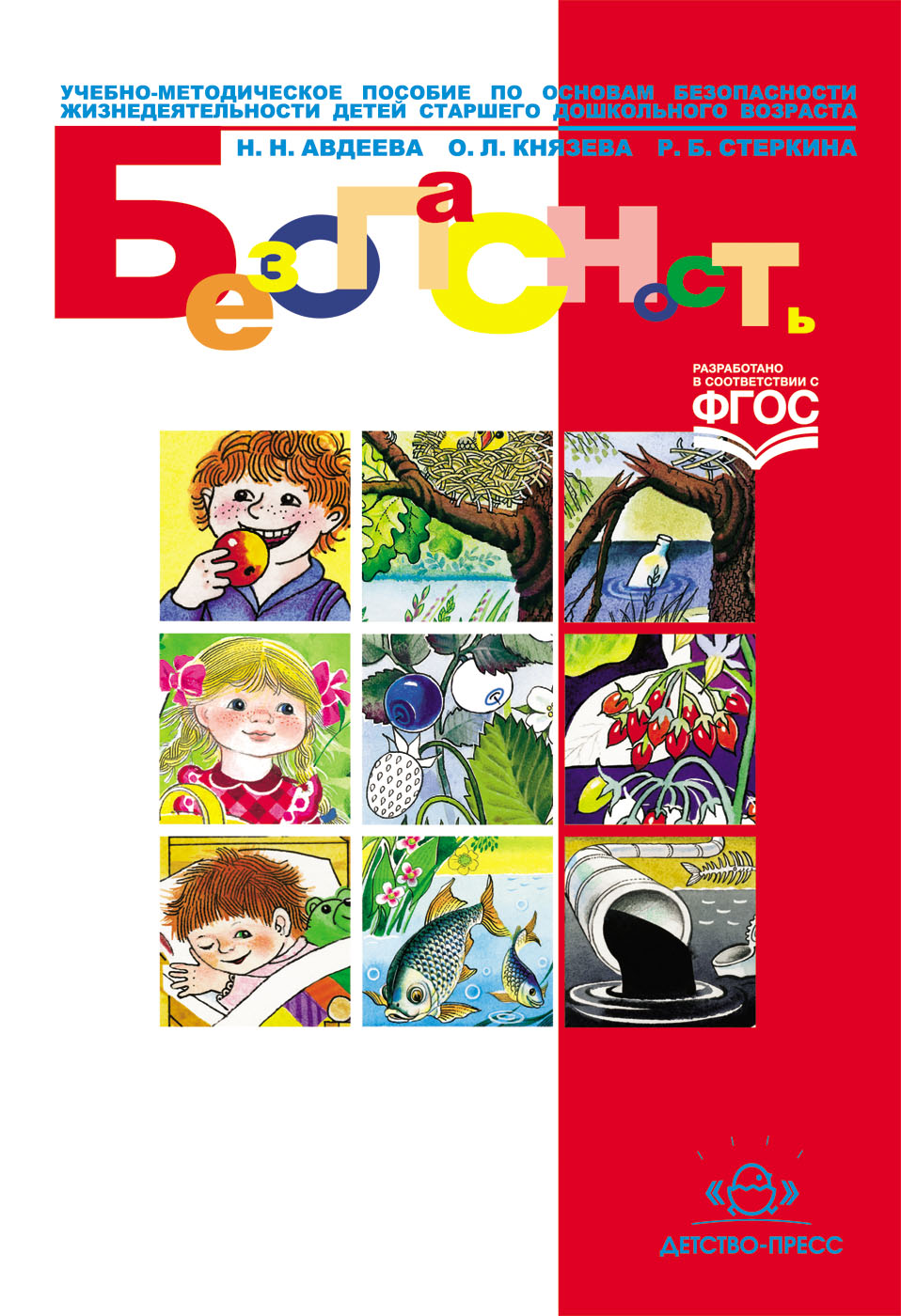 УЧЕБНО-МЕТОДИЧЕСКОЕ ПОСОБИЕ ПО ОСНОВАМ БЕЗОПАСНОСТИ ЖИЗНЕДЕЯТЕЛЬНОСТИ ДЕТЕЙ СТАРШЕГО ДОШКОЛЬНОГО ВОЗРАСТА Н. Н. АВДЕЕВА О. Л. КНЯЗЕВА Р. Б. СТЕРКИНА БЕЗОПАСНОСТЬ Рекомендовано Министерством общего и профессионального образования Российской Федерации УДК 373.21  ББК 74.100.5 А18 Авдеева Н. Н., Князева Н. Л., Стеркина Р. Б. Безопасность: Учебное пособие по основам безопасности жизнедеятельности детей старшего дошкольного возраста. — СПб.: «ДЕТСТВО-ПРЕСС», 2004.— 144 с. ISBN 5-89814-121-9 Учебное пособие включает программу для дошкольных образовательных учреждений «Основы безопасности детей дошкольного возраста» и систему развивающих заданий для детей старшего дошкольного возраста. Задания предполагают разные формы взаимодействия детей и взрослых (игры, тренинги, занятия, беседы) и направлены на формирование основ экологической культуры, ценностей здорового образа жизни, осторожного обращения с опасными предметами, безопасного поведения на улице. Разработанные на основе данного содержания рабочие тетради для детей помогут им более эффективно усвоить новый материал. Комплект состоит из учебного пособия и 4 рабочих тетрадей и предназначен как для воспитателей детских садов, так и для родителей. УДК 373.21  ББК 74.100.5 1 Авдеева Н. Н. , Князева Н. Л. Стеркина Р . Б., 2002  «ДЕТСТВО-ПРЕСС», 2004 К читателям Ни для кого не секрет, что сложившаяся социальная и экологическая обстановка вызывает беспокойство у людей всей планеты. Особую тревогу мы испытываем за самых беззащитных граждан — маленьких детей. Задача взрослых (педагогов и родителей) состоит не только в том, чтобы оберегать и защищать ребенка, но и в том, чтобы подготовить его к встрече с различными сложными, а порой опасными жизненными ситуациями. Правила поведения и меры безопасности непосредственным образом связаны с условиями проживания человека, будь то современный город или сельская местность, привычная домашняя обстановка или морское побережье — каждая среда диктует совершенно различные способы поведения и соответственно меры предосторожности. Если бы все люди их хорошо знали и соблюдали, было бы меньше травм и несчастных случаев. А каким образом об этом можно узнать? К сожалению, пока не существует такого единого свода правил, в котором все они были бы собраны и популярно изложены. Предлагаемое вашему вниманию пособие, восполняющее этот дефицит, может быть полезно педагогам и родителям, как направленное на формирование у детей знаний о правилах безопасного поведения и здоровом образе жизни. Пособие создано на основе программы обеспечения безопасности жизнедеятельности для детей дошкольного возраста, разработанной специалистами Министерства общего и профессионального образования Российской Федерации и Министерства Российской Федерации по делам гражданской обороны, чрезвычайным ситуациям и ликвидации последствий стихийных бедствий. В настоящее время «Основы безопасности жизнедеятельности» — обязательный предмет в общеобразовательной школе. Для дошкольного образования подобный комплект — четыре рабочие тетради с цветными иллюстрациями, разрезным материалом и подробными методическими рекомендациями — подготовлен впервые. Все в совокупности является системой развивающих заданий для ребенка и вместе с тем руководством для взрослого по взаимодействию с детьми. Комплект может быть использован и родителями для воспитания ребенка в семье, и педагогами для занятий в условиях детского сада, и гувернерами. Однако, адресованный взрослым (педагогу, родителям), он предназначен для активной деятельности самих детей. Содержание первой рабочей тетради направлено на формирование у детей знаний об осторожном обращении с опасными предметами и правильном поведении при контактах с незнакомыми людьми. Вторая рабочая тетрадь посвящена развитию основ экологической культуры ребенка и становления у него ценностей бережного отношения к природе, а также строению человеческого организма. Третья рабочая тетрадь освещает тематику как физического, так и психического здоровья человека, и направлена на формирование ценностей здорового образа жизни. В четвертой рабочей тетради рассматриваются проблемы безопасного поведения во дворе, на улице, в общественном транспорте. Приступая к работе с очередной рабочей тетрадью, воспитатель (родитель) должен заранее ознакомиться со всеми заданиями, которые в ней содержатся, и определить, сколько страниц занимает каждое из них. При этом следует ориентироваться на соответствующие номера заданий, отмеченные крупными цифрами в каждом рисунке. В первых трех тетрадях дается по 12 заданий, в четвертой — 10. На первой странице каждой тетради в краткой форме изложены все содержащиеся в ней задания, что полностью соответствует последовательности их разъяснений в настоящем методическом пособии. В середине каждой тетради имеются страницы, предназначенные для вырезания, — дидактический материал для игровой деятельности. На них размещены материалы, необходимые для выполнения ряда заданий. Для удобства эти страницы можно заранее отделить, проследив за тем, чтобы они не потерялись в процессе работы над заданиями. Следует иметь в виду, что содержание методического комплекта не сводится только к работе с тетрадями. В пособии описывается целостный педагогический процесс, который разворачивается на занятии, в играх детей, на прогулке, затрагивая отдельные режимные моменты. Иногда тема не всегда укладывается в одно занятие, поэтому педагог может провести по отдельным темам несколько занятий или продолжить эту работу в различных видах деятельности детей. В методическом пособии предлагаются примерные сценарии, которые могут стать опорой для педагогов при планировании педагогического процесса. Например, работая с тетрадью 1, дети смогут лучше запомнить круг опасных предметов (колющих, режущих, пожароопасных), понять последствия неосторожного обращения с ними. А примерный текст беседы взрослого, перечень вопросов детям, игры и тренинги, предложенные в методичке, сделают более понятными смысл запретов и способы безопасного поведения. В пособие также включены стихи, загадки, пословицы, связанные с содержанием той или иной темы. Их можно использовать на разных этапах ее раскрытия в соответствии с определенными педагогическими задачами. По усмотрению педагога этот список может быть дополнен. Опытные педагоги заметят, что предлагаемый комплект содержит как традиционные темы (например, знакомство со съедобными и ядовитыми грибами и растениями), так и совершенно новые темы и методы (тренинги поведения в опасных ситуациях, психотерапия детских страхов). Впервые достаточно подробно описано строение тела человека, функции его органов и систем (тетрадь 2). В этой теме главное — не усвоение ребенком достаточно сложных для его возраста знаний, а общее понимание целостности человеческого организма, взаимосвязи образа жизни и здоровья человека. Важно побудить ребенка задуматься о работе своего организма, прочувствовать и лучше понять его сложное устройство, осознать значение правильного питания, активного образа жизни, личной гигиены. Необходимость формирования ценностей здорового образа жизни продиктована современной экологической ситуацией, ухудшением состояния здоровья детей. Материал на эти темы дается детям в доступной форме и строится на раскрытии причинно-следственных связей. Человек постоянно находится во взаимодействии с окружающей средой, поэтому не менее важно и формирование у ребенка бережного отношения к природе и ее обитателям. И в заключение. Прежде чем приступить к работе с данным пособием, следует учесть следующее. Особенность содержания предлагаемых материалов заключается в важной роли положительного примера со стороны взрослых и необходимости постоянных контактов между педагогами и родителями. Формирование безопасного поведения неизбежно связано с целым рядом запретов. При этом взрослые люди, любящие и опекающие своих детей, порой сами не замечают, как часто они повторяют слова: «не трогай», «отойди», «нельзя». Или, напротив, пытаются объяснить что-либо путем долгих и не всегда понятных детям наставлений. Все это, как правило, дает обратный результат. Если запретов будет слишком много — ребенок не сможет выполнять их в полной мере и неизбежно будет нарушать. Что же делать? Можно посоветовать взрослому постараться самому себе ответить на следующие вопросы: Может быть, я действовал только путем прямого запрета и ребенок не понял значения данного правила? Может быть, у ребенка не было достаточно времени, чтобы его усвоить? Может быть, я недостаточно стимулировал выполнение правил, не поощрял ребенка за их соблюдение? Последовательно ли мое собственное поведение, придерживаюсь ли я сам данных правил? • Не слишком ли много правил и запретов, выполнения которых я требую от ребенка? ОСНОВЫ БЕЗОПАСНОСТИ ДЕТЕЙ ДОШКОЛЬНОГО ВОЗРАСТА. ПРОГРАММА ДЛЯ ДОШКОЛЬНЫХ ОБРАЗОВАТЕЛЬНЫХ УЧРЕЖДЕНИЙ Определить, правильно или неправильно ведет себя человек в тех или иных обстоятельствах, очень сложно. Ведь далее открытый конфликт ребенка со взрослым или сверстником в некоторых случаях можно оценить положительно — как стремление отстоять себя и право на свое мнение, поступок. Любая общепринятая норма должна быть осознана и принята маленьким человеком — только тогда она станет действенным регулятором его поведения. Прямолинейное, декларативное требование соблюдать принятые в обществе правила поведения чаще всего оказывается малоэффективным. Тем не менее, необходимо выделить такие правила поведения, которые дети должны выполнять неукоснительно, так как от этого зависят их здоровье и безопасность. Для этого очень важно найти адекватный способ объяснения детям этих правил, а затем следить за их выполнением. Безопасность — это не просто сумма усвоенных знаний, а умение правильно себя вести в различных ситуациях. Кроме того, дети могут оказаться в непредсказуемой ситуации на улице и дома, поэтому главной задачей взрослых является стимулирование развития у них самостоятельности и ответственности. В связи с этим традиционные формы обучения, принятые в дошкольных образовательных учреждениях, могут использоваться лишь частично и больше внимания надо уделять организации различных видов деятельности, направленных на приобретение детьми определенного навыка поведения, опыта. Ведь все, чему учат детей, они должны уметь применять в реальной жизни, на практике. Программа «Основы безопасности детей дошкольного возраста» разработана на основе проекта государственных стандартов дошкольного образования. Опираясь на лучшие российские традиции воспитания и обучения дошкольников, составители программы сочли необходимым включить в нее новое содержание, которое отражает общие изменения в нашей общественной жизни (например, раздел «Ребенок и другие люди»). В соответствии с современными психологопедагогическими ориентирами в ней даются примеры проведения возможных занятий и использования методических приемов, способствующих более эффективному усвоению детьми соответствующего материала. Определяя основное содержание и направление развития детей, составители программы оставляют за каждым дошкольным учреждением право на использование различных форм и методов организации обучения с учетом индивидуальных и возрастных особенностей детей, социокультурных различий, своеобразия домашних и бытовых условий, а также общей социально-экономической и криминогенной ситуации. При этом основным ориентиром должен стать учет жизненного опыта детей, особенностей их поведения, предпочтений. Для того чтобы понять, что именно дети знают, думают, чувствуют, можно использовать беседы, дискуссии — это позволит избежать передачи уже известных им знаний или таких, которые они пока не могут использовать из-за их непонятности или удаленности от реальной жизни. В то же время, опираясь на уже имеющиеся у детей знания и представления, взрослые смогут выделить те направления, по которым необходимо провести специальное обучение и выбрать адекватную методику (занятие, игра, чтение, беседа, мультфильм). Заключительный 	раздел 	программы 	содержит 	основные 	принципы 	ее 	реализации, рекомендации по планированию работы педагогов и специалистов дошкольного учреждения с воспитанниками, а также предложения по взаимодействию с родителями. Основные разделы программы Раздел 1. Ребенок и другие люди 1.1. 0 несовпадении приятной внешности и добрых намерений. 1.2. Опасные ситуации контактов с незнакомыми людьми. 1.3. Ситуации насильственного поведения со стороны незнакомого взрослого. 1.4. Ребенок и другие дети, в том числе подростки. 1.5. Если «чужой» приходит в дом. 1.6. Ребенок как объект сексуального насилия. Раздел 2. Ребенок и природа 2.1. В природе все взаимосвязано. 2.2. Загрязнение окружающей среды. 2.3. Ухудшение экологической ситуации. 2.4. Бережное отношение к живой природе. 2.5. Ядовитые растения. 2.6. Контакты с животными. 2.7. Восстановление окружающей среды. Раздел 3. Ребенок дома 3.1. Прямые запреты и умение правильно обращаться с некоторыми предметами. 3.2. Открытое окно, балкон как источники опасности. 3.3. Экстремальные ситуации в быту. Раздел 4. Здоровье ребенка 4.1. Здоровье — главная ценность человеческой жизни. 4.2. Изучаем свой организм. 4.3. Прислушаемся к своему организму. 4.4. О ценности здорового образа жизни. 4.5. О профилактике заболеваний. 4.6. О навыках личной гигиены. 4.7. Забота о здоровье окружающих. 4.8. Поговорим о болезнях. 4.9. Инфекционные болезни. 4.10. Врачи — наши друзья. 4.11. О роли лекарств и витаминов. 4.12. Правила оказания первой помощи. Раздел 5. Эмоциональное благополучие ребенка 5.1. Психическое здоровье. 5.2. Детские страхи. 5.3. Конфликты и ссоры между детьми. Раздел 6. Ребенок на улице 6.1.  Устройство проезжей части. 6.2.  «Зебра», светофор и другие дорожные знаки для пешеходов. 6.3.  Дорожные знаки для водителей и пешеходов. 6.4.  Правила езды на велосипеде. 6.5.  О работе ГИБДД. 6.6.  Милиционер-регулировщик. 6.7.  Правила поведения в транспорте. 6.8.  Если ребенок потерялся на улице. СОДЕРЖАНИЕ ОСНОВНЫХ РАЗДЕЛОВ ПРОГРАММЫ Раздел 1  Ребенок и другие люди Ребенок должен понимать, что именно может быть опасным в общении с другими людьми. 1.1. О несовпадении приятной внешности и добрых намерений. Педагог рассказывает об опасности контактов с незнакомыми взрослыми, учитывая, что у детей уже сложились собственные представления о том, какие взрослые могут быть опасными. Так, большинство детей считает, что опасными являются люди с неприятной внешностью или неопрятно одетые. Некоторые дети думают, что опасность представляют прежде всего мужчины («дядя с бородой»), а молодые, хорошо одетые, симпатичные женщины, девушки или юноши не могут причинить вред так же, как и любой человек с открытой, дружелюбной улыбкой. Поэтому целесообразно провести с детьми беседу о нередком несовпадении приятной внешности и добрых намерений. Для детей младшего и среднего дошкольного возраста целесообразно использовать примеры из знакомых им сказок и литературных произведений (например, в «Сказке о мертвой царевне и о семи богатырях» А. С. Пушкина злая мачеха посылает свою служанку, которая прикинулась доброй старушкой, чтобы она дала царевне отравленное яблоко; Золушка была одета в лохмотья, испачкана сажей и золой, но была доброй; Чудище в «Аленьком цветочке» оказалось добрым заколдованным принцем). С более старшими детьми имеет смысл организовать беседу с приведением примеров из их собственного жизненного опыта. 1.2. Опасные ситуации контактов с незнакомыми людьми. Необходимо специально рассмотреть типичные ситуации опасных контактов с незнакомыми людьми. Примеры.  Взрослый уговаривает ребенка пойти с ним куда-либо, обещая подарить игрушку, конфету или показать что-то интересное, представляясь знакомым родителей или сообщая, что он действует по их просьбе. 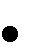  Взрослый открывает дверцу машины и приглашает ребенка покататься. 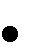  Взрослый угощает ребенка конфетой, мороженым или дарит игрушку. Для закрепления правил поведения с незнакомыми людьми можно предложить детям специально подготовленные игры-драматизации, при этом для профилактики невротических реакций и появления страхов следует использовать образы сказочных персонажей или сказки о животных с благополучным окончанием. 1.3. Ситуации насильственного поведения со стороны незнакомого взрослого. Следует рассмотреть и обсудить возможные ситуации насильственного поведения взрослого (хватает за руку, берет на руки, затаскивает в машину, подталкивает в подъезд или какое-либо строение) и объяснить детям, как следует вести себя в подобных ситуациях. Защитное поведение целесообразно отрабатывать в ходе специальных тренингов. Дети должны знать, что при возникновении опасности им надо громко кричать, призывая на помощь и привлекая внимание окружающих: «На помощь, помогите, чужой человек!» Цель педагога — научить детей, прежде всего застенчивых, робких, неуверенных в себе, правильно себя вести, чтобы окружающие поняли, что совершается насилие, и не спутали его с обычными детскими капризами. 1.4. Ребенок и другие дети, в том числе подростки. Ребенку нужно объяснить, что он должен уметь сказать «нет» другим детям, прежде всего подросткам, которые хотят втянуть его в опасную ситуацию, например, пойти посмотреть, что происходит на стройке; разжечь костер; забраться на чердак дома и вылезти на крышу; спуститься в подвал; поиграть в лифте; «поэкспериментировать» с лекарствами и пахучими веществами; залезть на дерево; забраться в чужой сад или огород; пойти в лес или на железнодорожную станцию. 1.5. Если «чужой» приходит в дом. Необходимо разъяснить детям, что опасности могут подстерегать их не только на улице, но и дома, поэтому нельзя входить в подъезд одному, без родителей или знакомых взрослых, нельзя открывать дверь чужому, даже если у незнакомого человека ласковый голос или он представляется знакомым родителей, знает, как их зовут, и действует якобы от их имени. Целесообразно разыграть разные ситуации: ребенок дома один; ребенок дома с друзьями, братьями, сестрами; ребенок дома со взрослыми. В игровой тренинг необходимо включить разного рода «уговоры», привлекательные обещания. Разыгрываемые для малышей ситуации могут подкрепляться соответствующими сказочными сюжетами, например, «Волк и семеро козлят». 1.6. Ребенок как объект сексуального насилия. Дома и на улице дети могут стать объектом сексуального насилия. Как должен вести себя педагог, если это уже произошло, и ребенок доверил ему свою тайну? Прежде всего похвалить ребенка за откровенность, дать понять, что ему верят и его понимают. Нельзя показывать свой испуг, гнев, смятение или отвращение. Лучше воздержаться от обвинений в адрес того, кто совершил насилие, так как это может быть человек, к которому ребенок несмотря ни на что относится с любовью и доверием. Необходимо с пониманием встретить просьбу ребенка сохранить рассказанное в тайне, объяснив, что с помощью других людей можно прекратить случаи насилия в интересах и ребенка, и насильника, и принять промежуточное решение, например: «Давай вернемся к этому через некоторое время, а пока разговор останется между нами». Держать слово можно только до тех пор, пока необходимость прекращения ситуации, в которой находится ребенок, не станет очевидной. В этом случае его надо поставить в известность, когда и почему обещание хранить секрет может быть нарушено. Педагог должен осознать, что, возможно, он является единственным взрослым, знающим о происходящем с ребенком, и несет за него ответственность. Если он поймет, что бессилен справиться сам, то необходимо обратиться за помощью к компетентным людям (психотерапевту, психологу). Если ребенок расскажет об акте насилия или жестокости в группе, то желательно, чтобы педагог занял следующую позицию:  отреагировал как можно более нейтрально;   дал ребенку понять, что ему поверили;   защитил ребенка от возможных негативных реакций других детей. Однако чаще всего дети никому не рассказывают о сексуальном насилии. Они могут находиться во власти более сильного человека, испытывать страх, чувство одиночества, иногда становятся недоверчивыми или агрессивными. Поэтому педагогу следует с вниманием отнестись к следующим отклонениям в поведении ребенка (особенно если они наблюдаются в сочетании):  внезапным изменениям в поведении (обычно спокойный ребенок становится чрезмерно возбужденным, агрессивным или, наоборот, обычно активный становится вялым, стремится к изоляции, избегает контактов с другими детьми);  признакам недосыпания, переутомления, нарушения концентрации внимания (не связанным с перенесенной болезнью);  чувству страха по отношению к близким взрослым (отцу, брату, матери, соседу);  сильным реакциям испуга или отвращения при физических контактах с каким-либо взрослым;  чрезмерному интересу к вопросам секса;  отрицательному отношению к собственному телу;  чрезмерному стремлению к положительной оценке (приспособленчество, уход от любых конфликтов, гипертрофированная забота обо всем и обо всех);  повторяющимся жалобам на недомогание (головная боль, неприятные ощущения в области половых органов, мочевого пузыря) и плохому настроению. Оказание помощи детям, подвергшимся сексуальному насилию, и их родителям невозможно без специальной экспертизы и лечения, поэтому задача педагога сводится к поддержке ребенка и последующему обращению к соответствующим специалистам: медикам, психологам. Раздел 2  Ребенок и природа 2.1.  В природе все взаимосвязано. Педагогу необходимо рассказать детям о взаимосвязях и взаимодействии всех природных объектов. При этом дети должны понять главное: Земля — наш общий дом, а человек — часть природы (например, можно познакомить их с влиянием водоемов, лесов, воздушной среды и почвы на жизнь человека, животных, растений). Для этой цели можно использовать книжку-пособие «Окошки в твой мир», соответствующую литературу («Все на свете друг другу нужны» Б. Заходера). 2.2.  Загрязнение окружающей среды. Детей следует познакомить с проблемами загрязнения окружающей среды, объяснить, как ухудшение экологических условий сказывается на человеке и живой природе, рассказать о том, что человек, считая себя хозяином Земли, многие годы использовал для своего блага все, что его окружало (леса, моря, горы, недра, животных и птиц), однако он оказался плохим хозяином: уничтожил леса, истребил многих зверей, птиц, рыб; построил заводы и фабрики, которые отравляют воздух, загрязняют воду и почву. 2.3.  Ухудшение экологической ситуации. Ухудшение экологической ситуации представляет определенную угрозу здоровью человека. Необходимо объяснить детям, что выполнение привычных требований взрослых (не пей некипяченую воду, мой фрукты и овощи, мой руки перед едой) в наши дни может уберечь от болезней, а иногда и спасти жизнь. Детям младшего возраста можно, например, напомнить известную сказку о сестрице Аленушке и братце Иванушке («Не пей из копытца — козленочком станешь»), которая поможет им осознать, что употребление грязной воды может привести к нежелательным последствиям. С детьми старшего дошкольного возраста целесообразно организовать опыты с микроскопом, лупой, фильтрами для наглядной демонстрации того, то содержится в воде. Это способствует формированию чувства брезгливости к «грязной» воде. Надо рассказать детям о том, что небезопасными для здоровья стали также такие традиционно чистые источники питьевой воды, как колодцы, проточные водоемы, реки, водопровод (особенно весной), поэтому не следует пить воду где бы то ни было без предварительной ее обработки (длительного отстаивания с последующим кипячением, фильтрации). 2.4.  Бережное отношение к живой природе. Задача педагога научить детей ответственному и бережному отношению к природе (не разорять муравейники, кормить птиц зимой, не трогать птичьи гнезда, не ломать ветки), при этом объясняя, что не следует забывать и об опасностях, связанных с некоторыми растениями или возникающих при контактах с животными. 2.5.  Ядовитые растения. Педагог должен рассказать детям о ядовитых растениях, которые растут в лесу, на полях и лугах, вдоль дорог, на пустырях. Для ознакомления с этими растениями можно использовать картинки, другие наглядные материалы. Детям следует объяснить, что надо быть осторожными и отучиться от вредной привычки пробовать все подряд (ягоды, травинки), так как в результате ухудшающейся экологической обстановки, например, кислотных дождей, опасным может оказаться даже неядовитое растение. Дети должны узнать, что существуют ядовитые грибы, и научиться отличать их от съедобных. Следует объяснить им, что никакие грибы нельзя брать в рот или пробовать в сыром виде. Даже со съедобными грибами в последние годы происходят изменения, делающие их непригодными для еды. Особой осторожности требуют консервированные грибы, которые детям дошкольного возраста лучше вообще не употреблять в пищу. Для закрепления этих правил полезно использовать настольные игры-классификации, игры с мячом в «съедобное - несъедобное», соответствующий наглядный материна, а в летний сезон — прогулки в лес, на природу. 2.6. Контакты с животными. Необходимо объяснить детям, что можно и чего нельзя делать при контактах с животными. Например, можно кормить бездомных собак и кошек, но нельзя их трогать и брать на руки. Можно погладить и приласкать домашних котенка или собаку, играть с ними, по при этом учитывать, что каждое животное обладает своим характером, поэтому даже игры с животными могут принести к травмам, царапинам и укусам. Особенно осторожным должно быть поведение городских детей, которые впервые оказались в сельской местности. Им надо объяснить, что любые животные с детенышами или птицы с птенцами часто ведут себя агрессивно и могут напугать или травмировать. И конечно же, дети должны усвоить, что нельзя дразнить и мучить животных. 2.7. Восстановление окружающей среды. Как известно, одним из факторов экологической безопасности является работа по восстановлению и улучшению окружающей среды. Педагог должен создать соответствующие условия для самостоятельной деятельности детей по сохранению и улучшению окружающей среды (уход за животными и растениями, высаживание деревьев и цветов, уборка мусора на участке, в лесу). Необходимо объяснить детям, что нельзя мусорить на улице, так как это ухудшает экологию и отрицательно сказывается на здоровье человека, животных, состоянии растений. Для закрепления навыков, полученных при непосредственной деятельности в созданных практических ситуациях, можно использовать игровой и дидактический материал. Раздел 3  Ребенок дома 3.1. Прямые запреты и умение правильно обращаться с некоторыми предметами. Предметы домашнего быта, которые являются источниками потенциальной опасности для детей, делятся на три группы:  предметы, которыми категорически запрещается пользоваться (спички, газовые плиты, печка, электрические розетки, включенные электроприборы);  предметы, с которыми, в зависимости от возраста детей,] нужно научиться правильно обращаться (иголка, ножницы, нож);  предметы, которые взрослые должны хранить в недоступных для детей местах (бытовая химия, лекарства, спиртные напитки, сигареты, пищевые кислоты, режущеколющие инструменты). Из объяснений педагога ребенок должен усвоить, что предметами первой группы могут пользоваться только взрослые. Здесь как нигде уместны прямые запреты. Ребенок ни при каких обстоятельствах не должен самостоятельно зажигать спички, включать плиту, прикасаться к включенным электрическим приборам. При необходимости прямые запреты могут дополняться объяснениями, примерами из литературных произведений (например, «Кошкин дом» С. Маршака), играми-драматизациями. Для того чтобы научить детей пользоваться предметами второй группы, необходимо организовать специальные обучающие занятия по выработке соответствующих навыков (в зависимости от возраста детей). Проблемы безопасности детей в связи с предметами третьей группы и правила их хранения являются содержанием совместной работы педагогов и родителей. 3.2.  Открытое окно, балкон как источник опасности. Педагог должен обратить внимание детей на то, что в помещении особую опасность представляют открытые окна и балконы. Дети не должны оставаться одни в комнате с открытым окном, балконом, выходить без взрослого на балкон или подходить к открытому окну. 3.3. Экстремальные ситуации в быту. В ряде зарубежных программ существуют специальные разделы, направленные на обучение детей дошкольного возраста поведению в экстремальных ситуациях в быту (например, уметь пользоваться телефоном в случаях возникновения пожара, получения травмы; уметь привлечь внимание прохожих и позвать на помощь при пожаре, проникновении в дом преступников; уметь потушить начинающийся пожар, набросив н на источник возгорания тяжелое одеяло). В отечественной педагогической практике этот опыт пока не получил широкого распространения. К его использованию нужно подходить избирательно, с учетом российских условий. Так, обучение пользованием телефоном для им зова пожарных, «скорой помощи», милиции требует работы по профилактике ложных вызовов. Вместе с тем дети должны уметь пользоваться телефоном, знать номера близких взрослых. Это может понадобиться детям на практике н экстремальной ситуации, когда ребенок просто испугался чего-либо или кого-либо. Педагогам следует учесть, что игра с телефоном существенно отличается от реальной ситуации: в настоящем телефонном разговоре ребенок не видит партнера по общению, а тембр голоса в телефонной трубке отличается непривычным своеобразием. Поэтому умение пользоваться настоящим телефоном может возникнуть и закрепиться в процессе специального тренинга, проведение которого можно поручить родителям, объяснив им, какие проблемы могут возникнуть у ребенка. Раздел 4 Здоровье ребенка 4.1.  Здоровье — главная ценность человеческой жизни. Педагогу необходимо объяснить детям, что здоровье — это одна из главных ценностей жизни. Каждый ребенок хочет быть сильным, бодрым, энергичным: бегать не уставая, кататься на велосипеде, плавать, играть с ребятами во дворе, не мучиться головными болями или бесконечными насморками. Плохое самочувствие, болезни являются причинами отставания в росте, неуспеваемости, плохого настроения. Поэтому каждый должен думать о своем здоровье, знать свое тело, научиться заботиться о нем, не вредить своему организму. 4.2.  Изучаем свой организм. Педагог знакомит детей с тем, как устроено тело человека, его организм. В доступной форме, привлекая иллюстрированный материал, рассказывает об анатомии и физиологии, основных системах и органах человека (опорно-двигательной, мышечной, пищеварительной, выделительной системах, кровообращении, дыхании, нервной системе, органах чувств). Малышам, например, предлагает показать, где находятся руки, ноги, голова, туловище, грудная клетка. Обращает их внимание на то, что тело устроено так, чтобы мы могли занимать вертикальное положение: голова — вверху (в самом надежном месте); руки — на полпути (ими удобно пользоваться и вверху, и внизу); ноги — длинные и крепкие (удерживают и передвигают все тело); в самом низу — ступни (опора). В левой стороне туловища расположен замечательный механизм, который помогает нам жить, — сердце, защищенное грудной клеткой. Рассказывая о кровообращении, детям предлагается послушать, как бьется сердце, объясняется, что оно сжимается и разжимается, работает, как насос, перегоняя кровь. Когда мы устаем, нашему организму нужно больше крови, и биение сердца ускоряется; если же мы спокойны, то тратим намного меньше энергии, и сердце может отдохнуть и биться медленнее. Детям предлагается проверить на себе, как работает сердце после физических упражнений, в состоянии покоя, после сна. 4.3. Прислушаемся к своему организму. Целью познания ребенком своего тела и организма является не только ознакомление с его устройством и работой. Важно сформировать умение чутко прислушиваться к своему организму, чтобы помогать ему ритмично работать, вовремя реагировать на сигналы «хочу есть», «хочу спать», «нуждаюсь в свежем воздухе». Во время проведения режимных моментов важно обратить внимание ребенка на его самочувствие, внутренние ощущения, свидетельствующие, например, о чувстве голода, жажды, усталости, рассказать о способах устранения дискомфорта (пообедать, попить воды, прилечь отдохнуть). 4.4. О ценности здорового образа жизни. По традиции педагоги используют различные формы организации физической активности: утреннюю гимнастику, физкультурные занятия, физкультминутки, физические упражнения после сна, подвижные игры в помещении и на воздухе, спортивные игры и развлечения, физкультурные праздники, дни здоровья. В соответствии с новыми тенденциями в работе дошкольных учреждений организуются спортивные секции, клубы, проводится обучение детей плаванию. Эти новые формы работы (в том числе с привлечением родителей) необходимы для формирования у детей правил безопасного поведения и здорового образа жизни. Занятия физкультурой и спортом не должны быть принудительными и однообразными. Важно использовать эмоционально привлекательные формы их проведения: музыкальное сопровождение, движения в образе (прыгаем, как зайчики; убыстряем темп: и» деревом показалась лисичка), красочные атрибуты (цветы ленты, обручи), обращая внимание детей на красоту и совершенство человеческого тела, на получаемое удовольствие от движения. Физическое воспитание ребенка важно не только само, но себе: оно является важным средством развития его личности. Педагог должен способствовать формированию у детей осознания ценности здорового образа жизни, развивать представления о полезности, целесообразности физической активности и соблюдения личной гигиены. Например, при проведении физкультурных занятий внимание детей обращается на значение того или иного упражнения для развития определенной группы мышц, для работы различных систем организма. Педагог поддерживает у детей возникающие в процессе физической активности положительные эмоции, чувство «мышечной радости». 4.5. О профилактике заболеваний. Для формирования ценностей здорового образа жизни детям необходимо рассказывать о значении профилактики заболеваний: разных видах закаливания, дыхательной гимнастике, воздушных н солнечных ваннах, витамино-, фито- и физиотерапиях, массаже, коррегирующей гимнастике. Дети не должны выступать лишь в качестве «объектов» процедур и оздоровительных мероприятий. Они должны осознать, для чего необходимо то или иное из них, и активно участвовать в заботе о своем здоровье. В доступной форме, на примерах из художественной литературы и жизни, детям следует объяснить, как свежий воздух, вода, солнце, ветер помогают при закаливании организма, как воздействуют различные «лечебные» запахи, что происходит с организмом человека во время массажа. 4.6. О навыках личной гигиены. Необходимо формировать у детей навыки личной гигиены. Рассказывая об устройстве и работе организма, педагог обращает внимание детей на его сложность и хрупкость, а также объясняет необходимость бережного отношения к своему телу, ухода за ним. Дети должны научиться мыть руки, чистить зубы, причесываться. Важно, чтобы правила личной гигиены выступали не как требования взрослых, а как правила самого ребенка, приносящие большую пользу его организму, помогающие сохранить и укрепить здоровье. Объясняя ребенку, для чего следует чистить зубы, можно рассказать о мельчайший невидимый глаз микроорганизмах — микробах, которые являются возбудителями некоторых болезней. Если в зубе образовалась дырочка (кариес) или пища попала в щель между зубами — это готовый «домик» для микробов. Вот почему необходимо чистить зубы утром и вечером. Полезно также с помощью лупы или микроскопа показать детям, какое множество самых различных бактерий «живет» на руках, прячется под ногтями. Тогда они никогда не будут забывать мыть руки перед едой, стричь и чистить ногти. 4.7. Забота о здоровье окружающих. Педагог должен рассказать детям о том, что следует заботиться не только о собственном здоровье, но и о здоровье окружающих. Это связано с тем, что болезнь может передаваться от одного человека другому по воздуху или от прикосновения. Например, чихая и кашляя, человек разбрызгивает большое количество капелек слюны (до 40 тыс.), которые разлетаются на большое расстояние (более 3 м). Они могут долго находиться в воздухе, потом опускаются на пищу, другие предметы, их вдыхают находящиеся рядом люди. Если ребенок или взрослый нездоров (например, заболел гриппом), то окружающие могут от него заразиться, так как в капельках слюны находятся микробы, поэтому при кашле и чиханье надо прикрывать рот и нос рукой или носовым платком. 4.8. Поговорим о болезнях. Дети должны знать, что такое здоровье и что такое болезнь. Полезно дать им возможность рассказать друг другу все, что они знают о болезнях, они себя чувствовали, когда болели, что именно у них болело (горло, живот, голова). Педагог знакомит детей с хроническими заболеваниями, учит их считаться с недомоганием и плохим физическим состоянием другого человека, инвалидностью. Рассказывая о слепоте или глухоте, можно попросить ребенка закрыть глаза, уши — для того, чтобы он на собственном опыте почувствовал то, что испытывают слепые и глухие, и научился сострадать им. 4.9. Инфекционные болезни. Педагог сообщает детям элементарные сведения об инфекционных болезнях, рассказывает об их возбудителях: микробах, вирусах, бациллах. Предлагает под микроскопом рассмотреть, например, капельку слюны и находящиеся в ней микроорганизмы. Рассказывает о том, что в крови есть лейкоциты, которые борются с проникшими в организм микробами. (Можно использовать форму сказки, привлечь собственный опыт ребенка.) Чтобы объяснить, почему поднимается температура тела и п чем это свидетельствует, рассказывает, что, когда в кровь поступает слишком много вредных микробов, защитные сипы организма вступают с ними в борьбу. В месте «боя» лейкоцитов с микробами сразу становится жарко, и тогда повышается температура. Возможно, дети и сами замечали, что сильно расцарапанное место краснеет и воспаляется, становится горячим. Значит, там началась «яростная битва» защитников организма с проникшими в него «врагами». А если «враги» все-таки прорвутся через защитный заслон, и борьба распространится дальше, поднимается температура всего тела. Вот почему, придя к больному, врач прежде всего справляется о его температуре. 4.10. Врачи — наши друзья. Педагог рассказывает детям, что врачи лечат заболевших людей, помогают им побороть болезнь и снова стать здоровыми. Объясняя, почему необходимо своевременно обращаться к врачу, педагог использует примеры из жизни, из художественных произведений (например, «Доктор Айболит»). При этом важно научить детей не бояться посещений врача, особенно зубного, рассказать о важности прививок для профилактики инфекционных заболеваний. Дети часто не умеют объяснить причину своего недомогания рассказать о том, что они чувствуют, переживают, поэтому следует их научить обращаться к взрослым при возникновении ощущения плохого самочувствия и правильно рассказать о том, что именно и как его беспокоит (болит голова, стреляет в ухо). Для этого полезно организовывать специальные игры (с другими детьми, куклами, мягкими игрушками), в которых ребенок выступал бы попеременно в роли врача и пациента, произнося соответствующие слова и «обучаясь» роли больного. 4.11. О роли лекарств и витаминов. Обсуждая с детьми вопросы профилактики и лечения болезней, педагогу следует сообщить детям элементарные сведения о лекарствах: какую пользу они приносят (как помогают бороться с вредными микробами, проникшими в организм, усиливают его защиту) и какую опасность могут в себе таить (что может произойти из-за неправильного употребления лекарства). Дети должны усвоить, что лекарства принимаются только при соответствующем назначении врача и только в присутствии взрослых. Никаких «чужих» лекарств (маминых, бабушкиных) брать в рот и пробовать нельзя. В рамках обсуждения необходимости профилактики болезней педагог рассказывает детям о пользе витаминов, их значении для жизни, взаимосвязи здоровья и питания. Он также рассказывает им о том, какие продукты наиболее полезны, а какие вредны. Например: «У того, кто ест фрукты и сырые овощи, как правило, хорошее самочувствие, чистая кожа, изящная фигура: овощи и фрукты — главные поставщики витаминов, минеральных солей, микроэлементов, в том числе железа и кальция, необходимых для костей, зубов, крови. Конфеты, шоколад, мороженое, особенно в больших количествах, вредны для здоровья». При этом можно рассказать детям сказку о сладкоежке, у которой заболели зубы. 4.12.  Правила оказания первой помощи. Педагог знакомит детей с правилами поведения при травмах: при порезе пальца нужно поднять руку вверх и обратиться за помощью к взрослым; обязательно рассказать о том, что случилось, если обжегся, ужалила пчела или оса, если упал и сильно ушиб ногу, руку, голову. Первую помощь ребенок может себе оказать и самостоятельно: закружилась голова на солнце — скорее присесть или прилечь в тени и позвать взрослых; сильно озябло лицо на морозе — растереть его легонько шарфом, рукавичкой, но не снегом; озябли ноги — побегать, попрыгать, пошевелить пальцами; промочил ноги — переодеться в сухое, не ходить в мокрых носках, обуви. Каждое из этих правил может стать темой специальной беседы, основанной на опыте детей, игры-драматизации, сценки кукольного театра. Раздел 5  Эмоциональное благополучие ребенка 5.1.  Психическое здоровье. Традиционно уделяя внимание физическому здоровью детей (зарядке, закаливанию, профилактике заболеваемости), педагоги дошкольных учреждений до конца еще не осознали значения психического здоровья и эмоционального благополучия детей. А ведь проводя в детском саду большую часть времени и находясь п постоянном контакте со сверстниками и взрослыми, дети могут испытывать серьезные психические нагрузки. Основным условием профилактики эмоционального неблагополучия является создание благоприятной атмосферы, характеризующейся взаимным доверием и уважением, открытым п благожелательным общением. 5.2. Детские страхи. На эмоциональное состояние детей негативное влияние часто оказывают страхи (например, боязнь темноты, боязнь оказаться в центре внимания, страх перед каким-либо сказочным персонажем, животным, страх собственной смерти или смерти близких), поэтому очень важно, чтобы педагог: относился к этим страхам серьезно, не игнорируя и не умаляя их; давал детям возможность рассказывать, чего они боятся, избегая при этом оценивающих высказываний («Ты боишься такого маленького паучка?»); помогал детям выразить страх словами («Ты испугался тогда, когда...»); рассказал о собственных детских страхах; давал описания реально опасных ситуаций (опасно ходить весной по тонкому льду на реке, перебегать улицу в неположенном месте);  допускал в объяснениях по темам здоровую дозу страха (боязнь высоты предохраняет от действительной опасности);  давал возможность учиться на собственных ошибках (ошибку может допустить каждый, но ее осознание дает возможность в аналогичной ситуации принять правильное решение); 		 реагировал на особое детское восприятие реальных жизненных событий («Ты сильно испугался? Как это случилось? Как этого можно было избежать?»). 5.3. Конфликты и ссоры, между детьми. Одним из наиболее ярких проявлений неблагоприятной атмосферы в группе являются частые споры и ссоры между детьми, порой переходящие в драки. Драка — крайний способ решения конфликта, а точнее — неумение из него выйти. Конфликт возникает тогда, когда удовлетворение желаний одного человека ведет к невозможности удовлетворения желаний другого, притом обе стороны к этому стремятся. Проблема рождается тогда, когда конфликт решается силовым способом в ущерб одной из сторон или, что еще хуже, не устраняется, а продолжает нарастать. Однако конфликты не следует считать абсолютным злом: они неизбежны, так как невозможно всегда безошибочно знать, что думает, чего хочет или что чувствует другой человек. Конфликт проясняет ситуацию: обе участвующие в нем стороны узнают о существовании на первый взгляд несовместимых желаний. Таким образом, основная задача педагога — научить детей способам выхода из конфликтных ситуаций, не доводя дело до их силового решения. При этом педагог может предложить детям следующую стратегию выхода из конфликта:  как можно более точно сформулировать проблему, назвать причину конфликта;  дать каждой из сторон возможность предложить свой способ решения конфликта, воздерживаясь от комментариев; 		последовательно 	обсудить 	преимущества 	и недостатки 	каждого 	предложения (предложения, неприемлемые для одной из сторон, отпадают); 		принять решение, против которого не возникает возражений (это не означает, что стороны обязательно будут полностью удовлетворены им). Не менее важной задачей является профилактика возникновения конфликтных ситуаций, для чего могут быть организованы соответствующие игры, беседы, драматизации. Их цель — научить детей осознанно воспринимать свои чувства, желания, выражать их понятным другим людям образом. Педагогу следует стремиться к тому, чтобы дети были восприимчивы к чувствам, желаниям и мнениям других людей, даже не совпадающим с их собственными. (Например, у разных людей разное представление о том, что может быть интересным, скучным, красивым, безобразным, обычным, странным, плохим, хорошим.) Для этого могут быть применены активные игры, требующие согласованности действий игроков («кошки-мышки», различные эстафеты), оказания взаимопомощи, приложения коллективных усилий. Кроме того, педагог может организовывать различные проблемные ситуации и вместе с детьми пытаться найти решения, иногда выступая в качестве посредника. (Педагог предлагает лишь часть решения, а окончательный вариант выхода из ситуации дети находят сами.) Иногда полезно в совместной деятельности специально поставить детей перед необходимостью чем-то поделиться, соблюдать очередность (например, для изготовления коллективного панно кисточек, ножниц, карандашей дается меньше, чем участников деятельности). Иными словами, не следует всеми силами стремиться предотвращать возможные конфликты, относиться к ним как к чему-то только неприятному и обременительному. Любые конфликтные ситуации (несколько детей одновременно хотят играть с одной игрушкой, и никто не хочет уступить) надо использовать для приобретения детьми опыта разрешения конфликтов. Раздел 6  Ребенок на улице 6.1. Устройство проезжей части. Педагог знакомит детей с правилами поведения на улицах, рассказывает о правилах дорожного движения, объясняет, для чего предназначены тротуар, проезжая часть, перекресток, какие виды транспорта можно увидеть на улицах города. Он беседует с детьми о том, часто ли они бывают на улице, названия каких машин знают, почему нельзя выходить на улицу без взрослых, играть на тротуаре. Для иллюстрации используются рассказы из жизни, специально подобранные сюжеты из художественной литературы или известных мультипликационных фильмов. Например, можно рассказать о том, как дети ранней весной играли на тротуаре в «классики», а пешеходам приходилось их обходить по талому снегу и лужам. Так можно промочить ноги и простудиться. Или можно привести другой случай о том, как однажды зимой дети катались на санках с горки, а один мальчик выехал на проезжую часть. В это время проезжала машина и, не успев затормозить, наехала на него. Мальчика увезли в больницу с травмой ноги, ему было очень больно. Может быть поучителен и третий пример: дети играли в мяч рядом с проселочной дорогой, машин не было, и они вышли на середину дороги. Вдруг из-за поворота показался грузовик, дети едва успели отбежать, а мяч попал под колеса и лопнул. Педагог предлагает детям привести похожие примеры и разыграть ситуации правильного и неправильного поведения на улице. Можно также предложить детям ситуации- загадки: педагог описывает какую-либо ситуацию, дети ее оценивают и обосновывают свою оценку в процессе общего обсуждения. При этом педагогу не следует торопиться с собственной оценкой, лучше, если он ненавязчиво направит обсуждение детей в нужное русло, задавая вопросы, например: «А если в этот момент из-за угла появится машина, что тогда?» 6.2.  «Зебра», светофор и другие дорожные знаки для пешеходов. Педагог рассказывает детям, как следует переходить дорогу, знакомит их с пешеходным маршрутом (переход «зебра», светофор, «островок безопасности»). Он объясняет, что такое светофор, показывает его изображение, знакомит с сигналами. Младших детей следует учить различать и называть цвета светофора (красный, желтый, зеленый), а также тому, что они обозначают. Педагог объясняет, что светофор устанавливается на перекрестках, пешеходных переходах и в других местах оживленного транспортного движения. Подчиняясь сигналам светофора, пешеходы переходят улицы, не мешая друг другу и не рискуя попасть под машину; а водителям сигналы светофоров помогают избегать столкновений с другими машинами и прочих несчастных случаев. Закреплять представления детей о предназначении светофора и его сигналах можно в игровой форме, используя цветные картонные кружки, макет светофора, макет улицы с домами, перекрестком, игрушечные автомобили, куклы- пешеходы. 6.3. Дорожные знаки для водителей и пешеходов. Детей старшего дошкольного возраста необходимо научить различать дорожные знаки, предназначенные для водителей и пешеходов. Их знакомят: с предупреждающими знаками («Дети», «Пешеходный переход»); с запрещающими («Въезд запрещен», «Подача звукового сигнала запрещена»); с предписывающими («Движение прямо», «Движение направо»); с информационно-указательными («Место остановки автобуса», «Пешеходный переход», «Подземный пешеходный переход»). Объясняют, что означает каждый знак, разыгрывают дорожные ситуации с помощью макета города со светофорами, автомобилями, пешеходами. Список дорожных знаков, с которыми знакомят детей, может быть шире или уже — в зависимости от личного опыта детей, места нахождения дошкольного учреждения. В летнее время занятия можно дополнить играми на участке. Хорошо, если территория детского сада оборудована «автогородком» или «площадкой ГАИ» — это способствует более эффективному усвоению информации, в том числе в форме самостоятельной игровой деятельности, особенно с использованием колесного детского транспорта. 6.4.  Правила езды на велосипеде. Необходимо познакомить детей с правилами передвижения на велосипеде: ездить на велосипеде в городе можно только там, где нет автомобилей (на закрытых площадках и в других безопасных местах); маленькие дети должны кататься на велосипеде только в присутствии взрослых; детям старшего возраста даже в присутствии взрослых не следует ездить на велосипеде по тротуару, так как они будут мешать пешеходам, могут наехать на маленького ребенка, сбить пожилого человека, толкнуть коляску с малышом. Детям следует предложить рассмотреть различные ситуации, изображенные на картинках, рассказать о случаях, которые происходили с ними, их знакомыми, друзьями. Полезно разыграть игровые сюжеты на тему «Где можно и где нельзя кататься на велосипеде». 6.5.  О работе ГИБДД. Педагог знакомит детей с работой Государственной инспекции безопасности дорожного движения (ГИБДД): «Инспекторы ГИБДД стоят на постах, патрулируют на автомобилях, мотоциклах, вертолетах. Они внимательно следят за движением на дорогах, за тем, чтобы водители не превышали скорость движения, соблюдали правила; чтобы движение транспорта и пешеходов было безопасным». Детям демонстрируются картинки с изображениями патрульной машины ГИБДД, вертолета, постов ГИБДД. Целесообразно организовать игры на сюжеты, отражающие работу ГИБДД (в зависимости от возраста дошкольников). 6.6. Милиционер-регулировщик. Педагог рассказывает детям о работе милиционероврегулировщиков, которые следят за порядком на тех перекрестках, где нет светофоров. Они подают жезлом (палочкой, окрашенной в черно-белые полоски) команды, кому стоять, кому идти или ехать. Вечером внутри жезла загорается лампочка, и он хорошо виден. Регулировщик поднимает правую руку с жезлом вверх — это соответствует желтому сигналу светофора. Регулировщик стоит лицом или спиной к движению — это соответствует красному сигналу. Повернулся боком — можно идти, как на зеленый свет светофора. Желательно показать детям настоящий жезл или его изображение на картинке, прочитать соответствующие художественные произведения («Дядя Степа — милиционер»). Можно организовать экскурсию к ближайшему перекрестку и вместе с детьми понаблюдать за работой милиционера- регулировщика. 6.7. Правила поведения в транспорте. Педагог знакомит детей с правилами поведения в общественном транспорте. Объясняет, что: входить в автобус, трамвай, троллейбус следует через заднюю дверь, а выходить — через переднюю; маленькие дети и пожилые люди могут входить и через переднюю дверь; маленьким детям без родителей нельзя ездить в транспорте; разговаривать надо так, чтобы не мешать другим; нельзя стоять у дверей — это мешает входу и выходу пассажиров; нельзя высовываться и высовывать руки в открытые окна; принято уступать место пожилым людям, пассажирам с маленькими детьми, инвалидам. Педагог проводит с детьми беседу о том, куда они ездили с родителями, на каком виде транспорта, как они себя вели, почему нельзя ездить без взрослых. Можно организовать игру «Поедем на автобусе». Дети вместе с педагогом с помощью стульев, подушек, модулей оборудуют салон автобуса (троллейбуса, трамвая) и обыгрывают различные ситуации, распределяя роли: водитель ведет автобус, объявляет остановки; контролер проверяет билеты; пассажиры стоят на остановке, входят в салон и выходят из него с детьми (куклами), вежливо обращаются друг у другу («Вы выходите на следующей остановке?», «Разрешите пройти»), уступают место маленьким детям и пожилым людям. Возможны также следующие ситуации, которые можно разыграть с детьми: «Как поступить, если ты с мамой вошел в автобус и увидел друга?»; «Ты с другом громко смеялся в автобусе. Один из пассажиров сделал тебе замечание. Что ты сделаешь?»; «Ты с бабушкой вошел в трамвай. Свободное место было только одно. Как ты поступишь?» 6.8. Если ребенок потерялся на улице. Детям необходимо объяснить, что в случае, если они потерялись на улице, им следует обратиться за помощью к какому-нибудь взрослому (например, к женщине, гуляющей с ребенком, продавцу в аптеке, кассиру в сберкассе) и сказать о том, что он потерялся, назвать свой адрес и номер телефона, а для этого они должны знать, где живут, номер телефона, свои имя и фамилию. Для того чтобы закрепить эти навыки, можно привести различные жизненные ситуации, специально подобранные литературные сюжеты, в которых действующими лицами являются дети, сказочные персонажи, живот-ные(например «У меня пропал щенок...»), разыграть тематические сценки (друг с другом, с игрушками, куклами).  ОРГАНИЗАЦИОННО-МЕТОДИЧЕСКИЕ РЕКОМЕНДАЦИИ ДЛЯ РЕАЛИЗАЦИИ ПРОГРАММЫ Общие рекомендации Правила поведения и различные запреты непосредственным образом связаны с условиями жизни человека. Они имеют определенный, порой жизненно важный, смысл. Однако взрослые, стремясь оградить детей от физических и психических травм, как правило, либо используют долгие наставления и нравоучения, либо регулируют поведение детей путем прямых запретов. И тот, и другой путь малоэффективны. В первом случае у взрослого возникает иллюзия, что ребенок понял смысл того или иного правила поведения, тогда как на самом деле это не всегда соответствует действительности, и в изменившихся обстоятельствах ребенок снова может допустить опасную ошибку. Второй путь неизбежно приводит к необходимости постоянного внимания и контроля со стороны взрослого, что не всегда возможно. Кроме того, если запреты будут налагаться на многочисленные действия ребенка, он не сможет выполнять их в полной мере, и некоторые из правил неизбежно будут нарушаться. А это может привести к несчастным случаям, травмам. Для того чтобы прямые запреты стали реальными нормами поведения детей и действительно выполняли охранную функцию, их отбор должен быть тщательно продуман. Для этого можно предложить очень простой способ: на левой стороне листа выписать те запреты, которые наиболее часто используются в группе. Скорее всего, вначале в этом перечне окажутся и запреты подобно «Не разбрасывать вещи»; «Не грызть ногти»; «Не садиться за стол с грязными руками»; «Не бегать по лестницам». Тогда в правую часть листа нужно перенести те запреты, от которых можно отказаться, ибо их нарушение прямо не угрожает здоровью и жизни детей. В результате на левой стороне листа останутся только те нормы, выполнения которых следует неукоснительно требовать путем прямых запретов. Такое перераспределение правил при необходимости можно произвести несколько раз — это облегчит отбор запретов, действительно имеющих жизненно важное значение для дошкольников. Итак, в правой части листа окажется перечень нежелательных действий, также требующих регулирования. Для введения правил по этому списку необходимо найти позитивные способы воздействия на детей. Например, вместо прямого запрета «Не оставляй за собой беспорядок» лучше сначала помочь ребенку в уборке, а затем продемонстрировать ему результат: «Посмотри, как у нас теперь красиво и уютно». Эффективен и способ показа последствий неправильного поведения или обращения с каким-либо предметом (животным, веществом). Вместо того чтобы кричать: «Вы что! Прекратите немедленно!», — лучше сказать: «Положите ножницы на место! Драться из-за них опасно. Посмотрите, что могло бы случиться, если бы в этот момент ножницы раскрылись!» Очень важно также использовать каждую возможность, чтобы похвалить детей за хороший поступок, за соблюдение запретов. Способы регулирования поведения детей с целью обеспечения их безопасности, также, как и формы поддержки и поощрения, зависят от возраста ребенка. Соотношение допустимых разрешений и запретов, кроме того, связано с определенными условиями: месторасположением детского сада (город, сельская местность), типом здания, помещений детского сада, оснащением и оборудованием групп и участка. Поэтому предлагаемая нами программа оставляет за каждым педагогическим коллективом возможность ее творческой адаптации. Планирование Программа не накладывает ограничения на выбор материалов, оборудования, методических приемов. Важно, учитывая опыт детей, подбирать и использовать их адекватно возрастным особенностям и целям развития. Реализация программы в каждом дошкольном учреждении может осуществляться поразному. Выбор приоритетных направлений работы методических приемов, материалов, оборудования должен определяться конкретными условиями. Так, безопасность на улице прежде всего актуальна для детей, живущих в городских условиях, а не в сельской местности, поэтому соответствующему разделу в городских детских садах уделяется времени и внимания больше. Целесообразно в соответствии с основными направлениями содержания программы оценить, что уже сделано, а затем наметить план дальнейшей работы. В одних детских садах уже эффективно ведется работа по физическому раз- питию детей, укреплению здоровья; в других давно уделяется большое внимание правилам дорожного движения, и в помещении или на участке есть соответствующие тренировочные зоны. Поэтому вначале необходимо провести анализ того, что из содержания программы уже входит в те или иные занятия и виды деятельности, и после этого разработать перспективный план работы. В условиях вариативности и разнообразия содержания, Форм и методов работы с детьми не может быть предложено |-диной модели планирования педагогической работы. Каждое дошкольное учреждение должно определить свои возможности (имеющиеся специалисты, используемые программы и методики, материальная база), а также более широкие — климатические, социокультурные и другие региональные особенности. Надо также иметь в виду, что целесообразно объединять некоторые темы (правила поведения на улице — оказание первой помощи — инвалидность), если привлечение материалов из другого раздела поможет объяснить детям, какими могут быть последствия правильного или неправильного поведения на улице. Вместе с тем данная программа, в силу ее особого значения для охраны жизни и здоровья ребенка, требует соблюдения следующих принципов. Принцип полноты. Содержание программы должно быть реализовано по всем разделам. Если какой-либо раздел выпадает из рассмотрения, то дети оказываются не защищенными от представленных в нем определенных источников опасности. Принцип системности. Работа должна проводиться системно, весь учебный год при гибком распределении содержания программы в течение дня. Специально организованные занятия целесообразно проводить в первой половине дня. Что же касается игры, театрализованной и других видов нерегламентированной деятельности детей, то эти формы работы могут осуществляться как до обеда, так и во второй половине дня; для этого можно выбрать определенный день недели или работать тематическими циклами (каждый день в течение недели с последующим перерывом в две-три недели). Однако независимо от выбранного ритма следует учитывать такой фактор, как состав группы: летом или во время карантина, когда детей мало, основное содержание программы давать не следует, можно лишь закреплять пройденный материал. Также надо иметь в виду, что тематический недельный план не может предвосхищать все спонтанно возникающие ситуации и сложности, и от педагога в любой момент могут потребоваться дополнительные объяснения, ответы на вопросы, организация игровой ситуации, привлечение соответствующей художественной литературы. Принцип сезонности. По возможности следует использовать местные условия, поскольку значительная часть программы заключается в ознакомлении детей с природой (например, разделы, предусматривающие знакомство детей со съедобными и несъедобными грибами и ягодами, рассматривание через лупу или микроскоп талой воды). Если в зимний период можно ограничиться дидактическими пособиями, то летом необходимо организовать экскурсию в лес, парк с целью максимального приближения к естественным природным условиям и закрепления соответствующего материала. Принцип учета условий городской и сельской местности. Известно, что городские и сельские дошкольники имеют разный опыт взаимодействия с окружающей средой. Так, у городских детей особые проблемы возникают именно в условиях сельской местности (как обращаться с печкой, как ориентироваться в лесу, как вести себя с домашними животными). И наоборот, сельские дети, попадая в город, часто оказываются не подготовленными к правильному поведению на улице, в общественном транспорте, с незнакомыми взрослыми. Иными словами, у каждого ребенка существует свой опыт осознания источников опасности, что определяется условиями проживания и семейным воспитанием. Компенсировать его неосведомленность в правилах поведения в непривычных для него условиях возможно только в процессе целенаправленной педагогической работы дошкольного учреждения. Принцип возрастной адресованности. При работе с детьми разного возраста содержание обучения выстраивается последовательно: одни разделы выбираются для работы с детьми младшего дошкольного возраста, другие — для среднего, третьи — для старших дошкольников. Второй путь — одно и то же содержание программы по разделам используется для работы в разных возрастных группах. (В обоих случаях должны использоваться методы, соответствующие возрастным особенностям детей.) Принцип интеграции. Данная программа может быть реализована как самостоятельная, так и выступать как составная часть комплексной программы. При этом ее содержание органично вплетается в содержание основной комплексной программы. Прежде всего это касается занятий, но изобразительной, театрализованной деятельности, по ознакомлению с окружающим миром, по экологическому и физическому воспитанию, а также нерегламентированных видов деятельности и отдельных режимных моментов. Выбор наиболее подходящей модели зависит от общей организации педагогического процесса дошкольного учреждения. Вместе с тем, для большей эффективности следует использовать разнообразные формы работы (как специально организованные занятия, игры и развлечения, так и отдельные режимные моменты, например, гигиенические и оздоровительные процедуры). Иными словами, предлагаемая программа не должна быть искусственной надстройкой, ее следует естественно и органично интегрировать в целостный педагогический процесс. Принцип координации деятельности педагогов. Тематические планы воспитателей и специалистов должны быть скоординированы таким образом, чтобы избежать повторов и последовательно развертывать определенные темы. Например, инструктор по физвоспитанию, комментируя физические упражнения, рассказывает об их пользе, опираясь на уже имеющиеся у детей сведения о строении организма человека. Специалист по изодеятельности в содержание отдельных занятий включает такие темы, как ядовитые растения, опасные ситуации, связанные с контактами с другими людьми. Если в дошкольном учреждении есть практический психолог, его рекомендуется привлечь к работе по профилактике и психотерапии детских страхов, последствий сексуального насилия, преодолению конфликтов. Принцип преемственности взаимодействия с ребенком в условиях дошкольного учреждения и семье. Основные разделы программы должны стать достоянием родителей, которые могут не только продолжать беседы с ребенком на предложенные педагогами темы, но и выступать активными участниками педагогического процесса (см. раздел «Ребенок дома»). Что касается письменного оформления планов, то в каждом детском саду это имеет смысл делать наиболее удобными для данного педагогического коллектива способами, но при этом не следует забывать об индивидуальном подходе к детям, что, например, может быть отражено на полях или в отдельной колонке комментариев: «Саша К. часто проявляет застенчивость — проработать отдельно ситуацию обращения к врачу». Работа с родителями Эффективность данной программы в большей степени зависит от положительного примера взрослых. Педагогам следует не только учитывать это в собственном поведении, но и уделять значительное внимание работе с родителями. Важно, чтобы родители осознали, что нельзя требовать от ребенка выполнения какого-либо правила поведения, если они сами не всегда ему следуют. (Например, сложно объяснить детям, что надо пользоваться носовым платком, если родители сами этого не делают.) Между педагогом и родителями должно быть достигнуто полное взаимопонимание, так как разные требования, предъявляемые детям в дошкольном учреждении и дома, могут вызвать у них растерянность, обиду или даже агрессию. Возможны следующие направления работы педагогов с родителями: ✓ организация собраний (общих и групповых) с целью информирования родителей о совместной работе и стимулирования их активного участия в ней; ✓ознакомление родителей с работой детского сада по предлагаемой программе (собрания, открытые занятия, специальные экспозиции, тематические видеофильмы); ✓организация различных мероприятий с участием родителей (в том числе с использованием их профессионального опыта медицинского работника, милиционера, пожарника); ✓ознакомление родителей с результатами обучения детей (открытые занятия, различные общие мероприятия, информация в «уголках родителей»). КОНСПЕКТЫ ЗАНЯТИЙ Тема 1  Внешность человека может быть обманчива Цель. Объяснить ребенку, что приятная внешность незнакомого человека не всегда означает его добрые намерения. Материал. Цветные карандаши (или фломастеры, гуашь, акварель), рабочая тетрадь 1. Глазами ребенка Может ли молодая, хорошо одетая женщина быть опасной? А юноша с приятной внешностью? И вообще человек с открытой дружелюбной улыбкой вряд ли может причинить вред. Другое дело — причудливо одетая старуха с палкой или дядя с бородой — сразу видно, что у них злые намерения... У ребенка есть собственные представления о том, какие взрослые могут быть опасными, а какие — нет. Чаще всего дети считают, что: это люди с неприятной внешностью, неопрятно одетые; мужчины опаснее, чем женщины; юноши и девушки, такие веселые и жизнерадостные, вообще не могут быть злыми. Организуйте беседу Задайте детям вопросы: Почему незнакомый взрослый человек может быть опасен для ребенка? Как выглядит опасный человек? Кого молено не бояться? Опишите внешность. Всегда ли приятная внешность означает и добрые намерения? Кто 	из 	вас 	может 	рассказать 	о 	хорошем 	человеке 	(сказочном 	герое) 	с непривлекательной внешностью? Были ли в жизни у кого-нибудь из вас случаи, когда красивый человек оказывался злым? Подведите детей к мысли о том, что незнакомому человеку на улице не следует доверять, даже если он внешне привлекателен. Работа с рабочей тетрадью (тетрадь 1) Задание 1. Предложите детям внимательно рассмотреть иллюстрации к заданию. Спросите, узнали ли они сюжеты сказок и их персонажей, нарисованные художником. Предложите им назвать сказочных героев: с привлекательной внешностью (красивых, хорошо одетых); с непривлекательной внешностью (злых, неопрятно одетых, некрасивых); добрых (с хорошими намерениями, поступками); злых, опасных (с недобрыми намерениями, поступками). Смогут ли дети догадаться, внешность каких героев соответствует их намерениям (поступкам), а каких — нет. Подведите детей к мысли о том, что на страницах альбома не раскрашены изображения именно «неоднозначных» героев. Предложите детям их раскрасить. Наблюдайте Обратите внимание на то, какие цвета используют дети при раскрашивании черно-белых иллюстраций. Кто из них подчеркивает непривлекательную внешность добрых героев (Золушка и Чудище с аленьким цветочком), используя темный или блеклый цвета, а кто постарался их украсить с помощью «красивой» палитры. Кто пытается сделать внешность Снежной королевы еще более красивой, используя нарядные краски, а может быть, кто-нибудь пытается ее обезобразить. Каким цветом дети раскрашивают старушку с яблоком? Обсудите вместе Предложите детям обменяться мнениями о том, почему они выбрали для каждого героя именно такую палитру. Пусть прозвучат разные ответы. Сочиняйте Попросите детей придумать короткие истории и описать внешность и действия героев с условием, что их персонажи — не животные, а люди. Постарайтесь направить рассуждения детей таким образом, чтобы в рассказах прозвучали различные варианты. Например, герой с привлекательной внешностью совершает добрый поступок или оказывается коварным и злым; обладатель несимпатичной наружности в одной истории действует жестоко, а в другой может оказаться хорошим и добрым. Побудите рассказчика уделить особое внимание описанию внешности героя, помогите ему вопросами: Как персонаж выглядит? Во что одет? Какой у него голос? Пусть остальные дети тоже зададут рассказчику свои вопросы. Тема 2  Опасные ситуации; контакты с незнакомыми людьми на улице Цель. Рассмотреть и обсудить с детьми типичные опасные ситуации возможных контактов с незнакомыми людьми на улице, научить ребенка правильно себя вести в таких ситуациях. Материал. Цветные карандаши (фломастеры, гуашь, акварель), рабочая тетрадь 1. Предварительная беседа Педагог спрашивает детей, кого, по их мнению, можно считать «своим», близким человеком, а кого — «чужим»; кого можно назвать знакомым, чем знакомый отличается от близкого человека, а чем — от «чужого», постороннего. Творческое задание Для формирования более точного понимания того, кто является «своим» и «чужим», попросите детей изобразить на одном рисунке тех людей, кого они считают «своими» (мама, папа, бабушка, дедушка, братья, сестры, тетя, дядя), а на другом рисунке — «чужих», посторонних людей (продавец в магазине, почтальон, прохожие на улице). Если ребенок помимо членов своей семьи изобразил на первом рисунке кого-то еще, например, воспитательницу детского сада, подругу матери, друзей-сверстников, — объясните, что такие люди называются «знакомыми». Это люди, которых ребенок знает, но не так хорошо, как своих родных и близких. Предложите нарисовать их отдельно на третьем рисунке. Для закрепления понимания детьми различий между группами людей — «свои», знакомые, «чужие» — обсуждаются рисунки всех детей. Пусть каждый расскажет, кого он нарисовал, и объяснит, почему он разместил людей на своих рисунках именно так. Игра Попросите детей встать на небольшом (около полуметра) расстоянии друг от друга, образуя круг. Водящий находится в центре и поочередно бросает мячик каждому ребенку, приговаривая: «Знакомый, свой, чужой», — выделяя интонацией и паузой того, кого нужно назвать (по типу известной игры «Рыбы, птицы, звери»). Ребенок, поймавший мяч, называет соответствующего человека и возвращает мяч водящему. В роли водящего может выступать и педагог, а темп бросания мяча может убыстряться или замедляться. Игра заканчивается тогда, когда все дети без ошибок справятся с заданиями водящего. Организуйте обсуждение Рассмотрите с детьми следующие типичные опасные ситуации возможных контактов с чужими людьми на улице. Взрослый уговаривает ребенка пойти с ним куда-нибудь, обещая показать что-то интересное, предлагая игрушку, представляясь знакомым родителей и сообщая, что действует по их просьбе. Взрослый открывает дверцу машины и приглашает ребенка покататься вместе с ним. Взрослый угощает ребенка конфетой, мороженым, жвачкой. Обсудите с детьми каждую ситуацию. Обратите их внимание на привлекательные моменты (вкусная конфета, удовольствие покататься на машине), а также на высказывания незнакомца, которому нельзя доверять (знакомый родителей и действует от их имени). В процессе обсуждения педагог объясняет, что не надо разговаривать с чужим человеком на улице, если ребенок один или в компании сверстников, но без взрослых. Опасно доверять незнакомому человеку, если он уговаривает пойти куда-то (в кино, в парк, в зоопарк), обещает показать или подарить интересную игрушку (куклу Барби, гоночные машинки), угостить мороженым, жвачкой, даже в том случае, если чужой человек представляется знакомым родителей, говорит ребенку, что отведет его к маме (папе, бабушке, братишке или сестренке), которая его ждет. Дети должны запомнить, что доверять следует только близким людям, а незнакомый человек может быть опасным и причинить большой вред, например, разлучить с близкими, испугать. Поэтому нельзя поддаваться на уговоры чужого человека, идти с ним куда-либо, соглашаться сесть в машину. Вспомните Попросите детей вспомнить и рассказать, что случилось с Буратино, когда кот Базилио и лиса Алиса позвали его пойти с ними на Поле Чудес. Пусть дети ответят на следующие вопросы: Правильно ли сделал Буратино, согласившись пойти с котом и лисой? Почему Буратино согласился пойти с ними? Что ему пообещали и что на самом деле хотели от него хитрые кот Базилио и лиса Алиса? Чем закончилась для Буратино эта история? Работа с рабочей тетрадью (тетрадь 1) Задание 2. Предложите детям рассмотреть изображение незнакомого взрослого — «чужого» человека и раскрасить те предметы, которые он хочет предложить ребенку. Обратите их внимание на то, что этот человек хитрый: он знает, что любят дети, чем их можно заинтересовать — так заманивают мышку в мышеловку с помощью кусочка сыра или сала — того, что она больше всего любит. Попросите детей рассказать, что изображено на картинках, описав каждую ситуацию. Что, по их мнению, говорит взрослый, знаком ли он ребенку, изображенному на картинках, что отвечает ему малыш в первом случае и что — во втором. В целях закрепления правильного поведения педагог выделяет верные ответы детей и объясняет, как следует поступать в изображенных на картинках ситуациях: побежать домой, закричав: «Ко мне пристает чужой!»; лучше не вступать в разговор с незнакомцем и не отвечать на его вопросы или, в крайнем случае, сказать ему: «Ты чужой, я с тобой никуда не пойду... буду кричать... позову милиционера». Можно повторить эти слова хором или поочередно. Затем предложите детям поставить знак «плюс» на той картинке, где ребенок ведет себя правильно, и в той, где изображено его неправильное поведение. Поэзия Прочитайте детям стихотворение Корнея Чуковского «Котауси и Мауси». Котауси и Мауси Жила-была мышка Мауси И вдруг увидала Котауси. У Котауси злые глазауси И злые-презлые зубауси. Подбежала Котауси к Мауси И замахала хвостауси: «Ах, Мауси, Мауси, Мауси, Подойди ко мне, милая Мауси! Я спою тебе песенку, Мауси, Чудесную песенку, Мауси!» Но ответила умная Мауси: «Ты меня не обманешь, Котауси! Вижу злые твои глазауси  И злые-презлые зубауси!» После чтения задайте им вопросы: Какие еще стихотворения про опасные ситуации с незнакомцами вы знаете? Как надо было правильно себя вести? Для закрепления или повторения материала можно прочитать детям, например, «Сказку о глупом мышонке» С. Маршака. Тема 3  Опасные ситуации: контакты с незнакомыми людьми дома Цель. Рассмотреть и обсудить с детьми такие опасные ситуации, как контакты с чужими людьми, научить их правильно себя вести в таких случаях. Материал. Цветные карандаши (фломастеры), рабочая тетрадь 1. Содержание Педагог рассказывает детям о том, что опасности могут подстерегать их не только на улице, но и дома. Объясняет, что нельзя входить в подъезд дома, а тем более в лифт, с незнакомым взрослым; нельзя одному входить в подъезд (лифт), так как там тоже может подстерегать чужой, опасный человек. При этом особое внимание следует уделить ситуации, когда незнакомый человек хочет войти в квартиру и уговаривает ребенка открыть дверь. Ребенок не должен делать этого, даже если у незнакомого человека ласковый голос или он представляется милиционером, почтальоном, знакомым родителей, знает, как их зовут, и утверждает, что действует якобы от их имени. Работа с рабочей тетрадью (тетрадь 1) Задание 3. Предложите детям рассмотреть картинку и раскрасить «спрятанную» в ней фигуру, ориентируясь на цветные кружочки. Пусть дети после окончания работы скажут, кто прятался за милиционером. Обсудите картинку с ребятами и попросите их описать сложившуюся ситуацию, привлекая внимание к тому, что в данном случае милиционер оказался ненастоящим — это переодетый бандит. Объясните, что настоящий милиционер не грабит, а, наоборот, защищает людей от воров и хулиганов. Далее рассмотрите вторую картинку задания. Пусть дети расскажут, кто на ней изображен и что он прячет в почтальонской сумке. Сразу трудно догадаться! Попросите соединить точки, и тогда все увидят, что спрятал почтальон. Предложите раскрасить пистолет. Задайте детям вопросы: Настоящий ли это почтальон? Какие у него намерения и что он хочет сделать? Как вы думаете, какими словами он уговаривает мальчика открыть дверь? Тренинг Разбейте детей на пары. Пусть кто-то из играющих представит себе, что он один дома играет в игры, листает книжку или смотрит телевизор, и вдруг звонят в дверь. Другой ребенок будет выполнять роль бандита, который говорит приятным голосом, называет по имени маму и папу, убеждает, что это они его послали, и просит открыть дверь. Предложите детям разыграть этот сюжет. Пусть они придумают слова, которые говорит бандит, уговаривая ребенка открыть ему дверь, делая при этом ласковым голосом заманчивые предложения. На следующем этапе игры специально остановитесь на том, что должен отвечать ребенок в этой ситуации и как ему следует себя вести. Выслушайте мнения детей по этому поводу и предложите им следующие образцы поведения: не нужно подходить к двери, разговаривать с «чужим» человеком; если вступил в разговор, то не говори, что ты дома один. Скажи, что папа спит и просил его не будить, или что папа в ванной, или «Мы с папой Играем» (смотрим телевизор), попроси уйти и не мешать. При этом объясните, что можно позвонить по телефону соседям или близко живущим родственникам (знакомым) и рассказать им, что происходит. Попросите детей продолжить игру, используя эти образцы поведения. Рассмотрите и такую ситуацию, когда чужой человек пытается сам открыть дверь. Спросите детей, что они будут делать в этом случае, и объясните, что лучше всего позвонить по телефону «02» и вызвать милиционера. Можно стучать по трубе или батарее отопления, кричать и звать на помощь соседей, звонить им по телефону; открыть окно и звать на помощь прохожих. Помогите детям разнообразить сюжет, включите в него новые ситуации: чужой человек звонит по телефону в то время, когда ребенок дома один. Попросите детей рассказать, что они будут отвечать по телефону на вопросы: «Кто еще есть дома? Где родители, как их зовут? Где ты живешь — по какому адресу?» Рассмотрите с ребятами последствия их ответов, специально выделите опасные. Например, ребенок сообщил свой адрес, а чужой человек пришел и начал звонить в квартиру, уговаривая открыть ему дверь. Объясните детям, что нельзя сообщать по телефону никому свой адрес, говорить, что находишься дома один, называть имена родителей. Лучше всего отвечать односложно «да» или «нет»; сказать, что папа дома, но сейчас подойти не может, и положить трубку. На заметку воспитателю Не следует превращать этот тренинг в веселую игру — пусть дети отнесутся к нему серьезно. Обратите особое внимание на робких, застенчивых, пугливых детей, научите их вести себя правильно, не бояться, действовать уверенно и активно. В целях профилактики детских страхов заканчивайте каждую игровую ситуацию позитивно — спасением детей и наказанием чужого человека со злыми намерениями. Предложите ребятам придумать различные варианты счастливого конца. В зарубежной практике используется прием, когда ребенку предлагают подойти к окну, открыть его и громко кричать «Пожар!» для того, чтобы привлечь внимание прохожих к опасной ситуации — чужой пытается открыть дверь. Решите сами, будете ли вы использовать этот прием. При этом следует иметь в виду, что его эффективность будет зависеть от вашего педагогического такта — непросто объяснить детям, что в особом случае ложь во имя спасения необходима. Тема 4  Насильственные действия незнакомого взрослого на улице Цель. Рассмотреть и обсудить с детьми ситуации насильственных действий со стороны взрослого на улице, научить их соответствующим правилам поведения. Материал. Цветные карандаши (фломастеры), ножницы, клей, тетрадь 1 (разрезной материал). Организуйте беседу Обсудите с детьми возможные ситуации насильственных действий незнакомого взрослого, который на улице хватает ребенка за руку или берет на руки и куда-то тащит; заталкивает в машину и хочет увезти. Попросите вспомнить, как волк из мультфильма «Ну, погоди!» посадил зайца в мешок и хотел его унести, что случилось потом. Спросите, какие еще сказки с похищением персонажа знают ребята. Что произошло с маленьким мальчиком в сказке «Гуси-лебеди»? Кто его похитил и зачем? Работа с рабочей тетрадью (тетрадь 1) Задание 4. Рассмотрите с детьми иллюстрации в тетради. Спросите, какая сказка представлена на картинках. Вспомните вместе с ребятами содержание сказки «Петушок — золотой гребешок». Что «строго наказывали» петушку кот и дрозд, когда уходили в лес за дровами? Как лиса приманивала петушка? Спросите, правильно ли вел себя петушок, когда выглядывал в окошко. Что он кричал, когда лиса схватила его в когти и понесла в свою нору? Попросите рассказать, как кот и дрозд спасли петушка и наказали лису. Найдите на разрезном листе изображение ставенок для окошка. Попросите детей вырезать их, согнуть бумагу по пунктирным линиям и приклеить ставенки к окошку на рисунке так, чтобы они открывались и закрывались. Предложите детям раскрасить петушка на той картинке, где он не раскрашен. Вот теперь картинка закончена. Обсудите ее, попросите детей показать, какой красивый петушок у них получился. Обратите их внимание на то, как художник изобразил лису: по каким признакам можно догадаться, что она злая и хочет погубить петушка? Творческое задание Гладя на картинки в тетради, расскажите вместе с детьми сказку «по кругу»: пусть каждый по очереди будет рассказчиком. Обратите внимание на выразительность интонации, когда говорите голосом лисы, петушка, кота, дрозда. У хитрой лисы нежный, ласковый голос, а петушок сердится, удивляется, когда разговаривает с лисой, и высовывает голову в окошко. Он отчаянно кричит, когда лиса несет его в когтях. Кот и дрозд строгим голосом наказывают петушку не выглядывать в окошко. Кот, выманивая лису (так же, как она, выманивая петушка), говорит нежным, ласковым, певучим голосом. Рассказывая сказку, открывайте и закрывайте ставенки в нужный момент повествования. Тренинг Защитное поведение ребенка в случае насильственных действий взрослого может отрабатываться в специальном   тренинге. Чрезвычайно важно обучить ребенка громко кричать, призывая на помощь и привлекая внимание окружающих. В начале тренинга попросите детей позвать на помощь, как это делал петушок в сказке: Несет меня лиса  За темные леса, За быстрые реки, За высокие горы... Кот и дрозд, спасите меня! Разыграйте сценку, где один из детей изображает лису, а другой — петушка. При этом лиса старается насильно тащить петушка, а петушок кричит, призывая на помощь кота и дрозда. Кричать нужно так громко, чтобы кот и дрозд, которые ушли далеко, услышали. В следующем сюжете тренинга предложите детям воображаемую ситуацию: незнакомый, чужой человек на улице хватает ребенка за руку и тащит куда-то. Пусть дети попарно изображают «чужого человека» и «ребенка», которого похищают и куда-то насильно тащат или хотят посадить в машину. Важно, чтобы в роли «похищенного» побывал каждый ребенок. Ребенок должен громко кричать: «На помощь, помогите, чужой человек!» Закончите ситуацию счастливым концом, когда ребенок вырывается и убегает или ему приходят на помощь другие дети в роли взрослых. Предложите детям подумать, как еще можно защититься от чужого в такой ситуации. Обсудите разные ответы и подскажите следующие способы защиты: укусить за руку, ударить по ноге ботинком, сопротивляться, ударяя руками и ногами, стараясь вырваться и убежать; кинуть песком или землей в глаза обидчика. На заметку воспитателю Не следует этот тренинг превращать в веселую игру — пусть дети отнесутся к нему со всей серьезностью. Проводя тренинг, обратите особое внимание на застенчивых, робких, неуверенных в себе детей. Цель педагога — научить ребенка такому поведению, чтобы окружающим было понятно: совершается насилие. Тогда люди не спутают это с обычными криками и плачем капризного ребенка на руках у папы. Когда дети узнают, как надо себя вести в случае, если на улице чужой человек хочет насильно их куда-то увести или затащить в машину, пусть расскажут об этом тем, кто младше — братику, сестренке, детям из младшей группы детского сада. Пусть они покажут им картинку из тетради и расскажут сказку о петушке, лисе, коте и дрозде. Тема 5  Ребенок и его старшие приятели Цель. Научить детей говорить «нет», если старший приятель попытается вовлечь его в опасную ситуацию. Материал. Цветные карандаши (фломастеры), тетрадь 1. Глазами ребенка С каким нетерпением ждешь встречи с друзьями! Скорей бы мама отпустила гулять! Интересно, кто сейчас во дворе? А вдруг сегодня повезет и опять придет старший друг. Как хочется играть именно с ним! Он такой сильный, высокий, так умеет смешить... А недавно он залез на крышу гаража и ему было совсем не страшно. Бегает и прыгает — не то что наши ребята. Я тоже немного подрасту и смогу... Работа с рабочей тетрадью (тетрадь 1) Задание 5. Рассмотрите и обсудите вместе с детьми представленные в тетради ситуации. Задайте по каждой из них вопрос: «Что предлагает старший приятель малышу?» Обсудите, чем закончились эти истории. Предложите детям провести соединительные линии от изображений опасных ситуаций к их негативным последствиям. Обсудите, как дети выполнили задание. Почему они соединили попарно те или иные изображения? Сочиняйте Предложите детям придумать аналогичные истории. А может быть, кто-нибудь расскажет случай из жизни, из своего опыта. Попробуйте все вместе придумать рассказ со счастливым концом. Используйте как основной один из вариантов детей, который все только что слышали. Однако его завязка с содержащейся угрозой возможных негативных последствий на этот раз должна иметь благополучное разрешение. Например, если в первом случае старший приятель уговорил малышей участвовать в опасной игре, и все это закончилось плохо, то во втором — у истории будет счастливый конец (дети вернулись с полпути, обсудили возможные последствия и передумали, а теперь их ждет радостная встреча с мамой, уже начавшей волноваться. Она похвалит ребят, зато, что они оказались такими большими и умными). На заметку воспитателю В связи с тем, что подобные ситуации — когда дошкольник может контактировать со старшими детьми без наблюдения взрослого — чаще возникают вне рамок его пребывания в дошкольном учреждении, педагогу следует координировать свои действия с поведением родителей. Для этого рекомендуется либо разместить необходимую информацию на стенде для родителей, либо проводить с ними беседы (индивидуально, на родительском собрании). Работа с родителями В беседе с родителями следует обсудить следующие ситуации. Приятель, который старше вашего ребенка всего на один-два года, часто оказывается для него самым привлекательным партнером по общению и одновременно самым авторитетным «ближайшим взрослым». Ваш малыш подчас готов на все, лишь бы тот его «заметил», пригласил в чем-либо участвовать. Категоричные требования не дружить с «большим мальчиком» здесь вряд ли помогут. Да и не следует обеднять сферу общения вашего ребенка, ограничивая ее лишь ровесниками. Просто контакты со старшими детьми должны быть под особым контролем взрослых. Родители нередко жалуются на то, что их ребенок находится под «дурным влиянием». В этом случае от них требуются чуткость и деликатность: если действовать прямыми запретами «Чтобы больше с ним не играл!» или негативными оценками «Это плохой мальчик, хулиган», — то можно уронить в глазах ребенка собственный авторитет; и совсем не исключено, что интерес вашего ребенка к старшему приятелю только возрастет. Нужно стремиться не потерять доверие своего малыша и стараться ровно и доброжелательно общаться со всеми его друзьями. Главное -— чтобы это общение как можно больше времени происходило на ваших глазах. Тогда есть шанс своевременно избежать неприятностей. Однако ребенку необходимо постоянно напоминать, что он должен уметь сказать «нет» приятелям, пытающимся вовлечь его в опасную ситуацию. Тема 6  Пожароопасные предметы Цель. Помочь детям хорошо запомнить основную группу пожароопасных предметов, которыми нельзя самостоятельно пользоваться как в городе, так и в сельской местности. Материал. Цветные карандаши (фломастеры, краски) желтого, оранжевого, красного цветов; тетрадь 1. Организуйте беседу Начало 	занятия 	можно 	организовать 	по-своему 	усмотрению: 	использовать соответствующую детскую литературу («Кошкин дом» С. Маршака, «Путаница» К. Чуковского, «Жил на свете слоненок» Г. Цыферова или более сложные произведения Б. Житкова, JI. Толстого). Обсудите с детьми опасные ситуации, в которые попали персонажи прочитанных произведений. Спросите их, почему так произошло. Поинтересуйтесь, как им следовало правильно поступить в каждом из рассматриваемых случаев. Загадайте детям загадки. Загадки Шипит и злится, воды боится.  С языком, а не лает, Без зубов, а кусает. (Огонь) Тонкая девчонка, Белая юбчонка, Красный нос. Чем длиннее ночи, Тем она короче  От горючих слез. (Свеча) Мать толста, Дочь красна, Сын — бес  Долетел до небес. (Печь, огонь, дым) В любом из выбранных вариантов начала занятия важно показать, что огонь может быть не только врагом, но и другом человека. Ведь в далекие времена, когда люди не умели его добывать, они мерзли от холода и ели сырую пищу... Поэтому огонь нужен, но главное — помнить об опасности и быть с ним очень осторожным. Работа с рабочей тетрадью (тетрадь 1) Задание 6. Предложите детям раскрасить языки пламени свечи, керосиновой лампы, печки на картинке с интерьером сельской кухни. Пусть также раскрасят электрическую плитку, показав, что она раскалена. Совместное обсуждение Рассмотрите вместе с детьми результаты их работы в тетради. Как сказочные цветы, выглядят языки пламени, раскрашенные ярко-желтым, оранжевым и красным цветами. А теперь спросите, может ли пламя быть опасным? Обсудите — в каких ситуациях. Поддержите попытки детей представить себе, что может случиться при неосторожном обращении с огнем. Расскажите, что несчастные случаи чаще всего происходят из-за необдуманного поступка, незнания, любопытства. На заметку воспитателю Вся работа по данной теме и шести последующим должна проводиться в контакте с родителями. Основная группа потенциально опасных для детей предметов находится дома, и именно там чаще всего, когда взрослые отсутствуют или ведут себя безответственно, с детьми происходят несчастные случаи. Работа с родителями В связи с тем, что ситуации, когда ребенок может неосторожно себя вести с пожароопасными предметами, чаще всего возникают вне рамок дошкольного учреждения, педагогу следует координировать свои действия с родителями. Для этого рекомендуется либо разместить 	необходимую 	информацию 	на 	стенде, 	либо 	проводить 	с 	ними 	беседы (индивидуальные, на собрании). Важно, чтобы сведения, полученные ребенком в детском саду, находили свое подтверждение в кругу семьи. Тема 7  Предметы, требующие осторожного обращения Цель. Предложить детям хорошо запомнить основные предметы, опасные для жизни и здоровья, помочь им самостоятельно сделать выводы о последствиях неосторожного обращения с такими предметами. Материал. Красный карандаш или фломастер, тетрадь 1. На заметку воспитателю Начните занятие с известной, динамичной игры, которая поможет узнать, насколько хорошо дети овладели материалом предыдущего занятия, а также позволит расширить их знания о пожароопасных предметах. Игра Вместе с детьми встаньте в круг. Возьмите в руки красный воздушный шар. Начните стихотворную строку, которую должен закончить тот ребенок, которому вы передадите шар. Если он ответит неправильно или будет медлить, попросите его выйти из круга, а шар передать вам. Воспитатель. Где с огнем беспечны люди, Там взовьется в небе шар, Там всегда грозить нам будет Злой... 1- й ребенок. ...пожар. (Передача шара.)  Воспитатель. Раз, два, три, четыре. У кого пожар в... й ребенок. ... квартире. (Передача шара.)  Воспитатель. Дым столбом поднялся вдруг. Кто не выключил... й ребенок. ... утюг. (Передача шара.)  Воспитатель. Красный отблеск побежал. Кто со спичками... й ребенок. ... играл. (Передача шара.)  Воспитатель. Стол и шкаф сгорели разом. Кто сушил белье над... й ребенок. ... газом? (Передача шара.)  Воспитатель. Пламя прыгнуло в листву. Кто у дома жег... й ребенок. ... траву? (Передача шара.) Воспитатель. Кто в огонь бросал при этом Незнакомые... й ребенок. ... предметы? (Передача шара.) Воспитатель. Помни каждый гражданин: Этот номер... й ребенок. ... 01! (Передача шара.) Воспитатель. Дым увидел — не зевай. И пожарных... 9- 	й ребенок. ...вызывай. (Передача шара.) Работа с рабочей тетрадью (тетрадь 1) Задание 7. Предложите детям обвести на рисунке красным цветом те предметы, которыми в отсутствие взрослых они не должны пользоваться. По окончании работы спросите детей, почему они обвели те или иные предметы, в каких случаях они могут быть опасны? На заметку воспитателю Обсудите с детьми различные пожароопасные ситуации, которые могут возникнуть в результате шалостей детей во дворе, на улице, в подъезде дома. Старшие ребята иногда поджигают тополиный пух, обшивку дверей, почтовые ящики. Такие хулиганские поступки приводят к порче имущества, несчастным случаям, травмам и строго наказываются. Тема 8  Использование и хранение опасных предметов Цель. Рассказать детям, что существует много предметов, которыми надо уметь пользоваться, и что они должны храниться в специально отведенных местах.  Материал. Ножницы, клей (кисточки); тетрадь 1. Содержание Педагог загадывает детям следующие загадки. Два конца, два кольца, В середине гвоздик. (Ножницы) Маленький Ерофейка Утонул до шейки. ( Гвоздь) К. Чуковский Я одноухая старуха, Я прыгаю по полотну И нитку длинную из уха, Как паутину, я тяну. (Иголка) Скоро ест, мелко жует, Сама не ест, другим не дает. (Пила) Очень любят обрезать, Разрезать и надрезать. (Ножницы) Есть у моего Антошки Только шляпка да железная ножка. ( Гвоздь ) Не хочу я молчать — Дайте вволю постучать! И стучит день-деньской Он железной головой. ( Молоток ) Затем спрашивает детей, какие предметы они считают опасными. Какие предметы опасными могут стать? В каких случаях? Умеют ли ребята правильно пользоваться ими? В случае затруднения с ответом педагог объясняет, как надо себя вести, если в руках находится подобный предмет. А можно ли отвлекать, толкать другого, если он режет, шьет, прибивает гвоздь? Что может при этом случиться? Какие еще опасные предметы они знают? Педагог загадывает детям новые загадки: Вот железная плутовка, Листы держит очень ловко.. Крепко вместе их сжимает, Никогда не потеряет. ( Скрепка ) Я иголкина подружка, Только нет у меня ушка. ( Булавка) Конь стальной, хвост льняной —  Подружись-ка ты со мной. ( Иголка ) Кланяется, кланяется, Придет домой — растянется. ( Топор ) Я сижу в своем домишке, Не серди меня, мальчишка! Обращайся осторожно, Ведь пораниться мной можно. (Перочинный нож) Предлагает детям назвать предметы, которыми детям пока нельзя пользоваться (спички, зажигалки, утюг, телевизор) — для этого надо еще подрасти, и те предметы, которыми следует пользоваться осторожно, так, как показали взрослые, — иголки, вилки, гвозди, молоток. Спросите детей, где у них дома хранятся такие предметы: разбросаны ли они по квартире или занимают определенные места. Куда мама или бабушка убирают иголки, булавки, ножницы? Где папа или дедушка хранят инструменты? Где находятся лекарства, градусник (термометр)? Попросите детей представить себе, что они попали в дом, где царит полный беспорядок. Предложите им помочь навести порядок и все опасные предметы разложить по местам. Работа с рабочей тетрадью (тетрадь 1) Задание 8. Предложите детям найти среди изображений разрезного материала такие, в которых сгруппированы потенциально опасные предметы, и вырезать их, а затем подобрать для них подходящие места для хранения (наклеить на страницу тетради). По окончании работы поинтересуйтесь у детей, почему те или иные предметы они разместили именно таким образом. На заметку воспитателю В случае неверного решения постарайтесь объяснить ребенку причину. При этом следует учитывать, что эти ошибки могут быть вызваны негативным семейным примером, когда родители этого ребенка дома не соблюдают правила хранения опасных предметов. Не спорьте, если ребенок настаивает на своем решении, утверждая, что дома у него эти предметы находятся именно в этом месте. Просто возьмите себе на заметку и позже тактично проведите беседу с его родителями. Работа с родителями Найдите возможность показать работы детей родителям. Это хороший повод напомнить им о необходимости хранить опасные предметы дома постоянно в специально отведенных местах. Тема 9  Пожар Цель. Познакомить детей с номером телефона «01», по которому надо звонить в случае пожара. Материал. Цветные карандаши (фломастеры), тетрадь 1. Вспомните Напомните детям наиболее яркие сюжеты из литературных произведений (например, «Кошкин дом» С. Маршака) или придуманные самими детьми истории на занятиях по теме «Пожароопасные предметы». Предложите открыть страницу альбома с номером телефона «01». Спросите детей, чей это номер и что изображено на картинке. Работа с рабочей тетрадью (тетрадь 1) Задание 9. Попросите детей дорисовать ситуацию, в которой действуют пожарные. По окончании работы поинтересуйтесь у детей, почему они изобразили на своих рисунках те или иные объекты. Пусть они расскажут, что они хотели нарисовать и по какой причине, по их мнению, произошел изображенный ими пожар. На заметку воспитателю Все вместе обсудите варианты рисунков. Для лучшего запоминания номера телефона предложите ребятам выучить следующее стихотворение: Сам не справишься с пожаром, Этот труд не для детей. Не теряя время даром, «01» звони скорей. Набирай умело, Чтоб не все сгорело! (Л. Зильберг ) Используя различные варианты рисунков детей, постарайтесь дать советы, как следует себя вести при пожаре: если пожар небольшой — его можно затушить водой или накрыть плотным одеялом; нельзя тушить водой горящие электроприборы; нельзя прятаться в дальних углах, под кроватями, за шкафом — опасен не только огонь, но и дым; нельзя оставаться в помещении, где начался пожар, а надо быстро уйти и звать на помощь взрослых. Спросите детей: Люди какой профессии борются с пожарами? Как они это делают и что им для этого нужно? Как выглядит пожарный? Кто назовет предметы, необходимые для тушения пожара?  Игровая ситуация С помощью игры предложите детям следующий алгоритм поведения. Если в доме что-то загорелось — быстро уйти или выбежать из комнаты или квартиры, рассказать об этом взрослым и просить их позвонить по телефону «01», маме на работу; позвонить из телефона-автомата по телефону *01* и сказать, что у вас в доме пожар, при этом обязательно надо назвать свой домашний адрес. Если в квартире (доме) много дыма — низко пригнувшись, двигаться к двери, прикрывая нос и рот мокрым платком, полотенцем; загорелась одежда — падать и, катаясь, сбивать огонь. В свободное время можно почитать детям рассказы «Пожар», «Пожарные собаки» JI. Толстого, «Пожар», «Дым», «Пожар в море» Б. Житкова. Тема 10  Как вызвать милицию Цель. Научить детей пользоваться телефоном для вызова милиции «02» (запомнить номер). Материал. Цветные карандаши (краски, фломастеры); тетрадь 1. На заметку воспитателю Аналогично предыдущему заданию до перехода к работе с тетрадью вспомните вместе с детьми истории по темам «Ребенок и незнакомые люди». Затем предложите открыть страницу альбома с номером телефона «02». Спросите детей, чей это номер. Работа с рабочей тетрадью (тетрадь 1) Задание 10. Попросите детей дорисовать рисунок — что, по их мнению, может делать милиционер. По окончании работы спросите детей, почему они нарисовали именно эти объекты. Обсудите с ребятами варианты рисунков. Для лучшего запоминания номера телефона предложите детям выучить следующее стихотворение: Дома я один остался, Кто-то дверь открыть пытался. Я тогда «02» набрал  И милицию позвал. Не пройдет пяти минут, Как воришку заберут. (Л.Зильберг) Расскажите детям о работе милиции. Для этого можно использовать стихи С. Михалкова «Дядя Степа — милиционер». Учтите, что современные дети благодаря телевидению достаточно хорошо осведомлены об этой профессии. Поинтересуйтесь, знают ли они о телефоне «Службы спасения». Тема 11  Скорая помощь Цель. Познакомить детей с номером телефона «03», научить вызывать «скорую медицинскую помощь» (запомнить свое имя, фамилию и домашний адрес). Материал. Цветные карандаши (краски, фломастеры); тетрадь 1. Вспомните Вспомните с детьми содержание темы «Использование и хранение опасных предметов» и обсудите, по возможности применяя личный опыт детей, к каким травмам приводит неосторожное обращение с такими предметами. Кто тогда приходит на помощь? (Родители, врачи.) А если вы окажетесь одни дома с кем-нибудь из взрослых и ему неожиданно станет плохо? Что делать? В этом случае можно позвонить соседям, родственникам, но время будет упущено. Поэтому на всякий случай надо помнить, что: Если мама заболеет, Не волнуйся и не плачь. Набери «03» скорее, И приедет к маме врач. Если что-нибудь случится, Помощь скорая примчится. (Л. Зильберг) Работа с рабочей тетрадью (тетрадь 1) Задание 11. Предложите детям дорисовать, что, по их мнению, делает врач. Обсудите варианты рисунков, попросите повторить стишок. На заметку воспитателю При этом следует учесть, что, как и два предыдущих, данное задание направлено на запоминание детьми номера телефона, по которому нужно звонить в экстренном случае. В результате работы над заданиями по трем темам дети должны научиться громко и ясно называть свои имя и фамилию, домашний адрес. Однако игровой ситуации недостаточно, чтобы научить их пользоваться настоящим телефоном. Более того, эту задачу в игру превращать нельзя. Воображаемый телефонный разговор существенно отличается от реального. В последнем случае ребенок не видит партнера по общению, тембр голоса сильно меняется. Тренинг Используйте игрушечный телефон или отключенный настоящий телефонный аппарат для того, чтобы дети научились набирать номера «01», «02», «03». Предложите проделать это каждому ребенку. Следите за тем, чтобы он поворачивал диск до конца, а при кнопочном аппарате -— четко нажимал кнопки. Работа с родителями Эту проблему можно решить только с помощью родителей, которые должны постепенно выработать у ребенка умение вести телефонный разговор, следить за тем, чтобы собеседник на другом конце провода мог ясно слышать речь ребенка. При этом надо помнить о недопустимости ложных вызовов, объясняя детям их последствия для жизни и здоровья других людей. Примеров таких ложных вызовов, к сожалению, можно привести достаточно: ежедневно по телевидению сообщают о мнимых бомбах, подложенных в школы и другие здания и т. д. Тема 12  Балкон, открытое окно и другие бытовые опасности Цель. Расширить представления детей о предметах, которые могут служить источниками опасности в доме. Дети должны знать, что нельзя самим открывать окна и выглядывать из них, выходить на балкон и играть там. Материал. Цветные карандаши (фломастеры); ножницы, клей, кисточки, тетрадь 1. Организуйте беседу Спросите детей о том, что родители запрещают им делать дома и почему. Вместе постарайтесь определить, какие предметы и в каких ситуациях могут быть опасны. Вспомните задания 6—8 данной тетради. Работа с рабочей тетрадью (тетрадь 1) Задание 12. Объясните детям значение знака «Опасность». Попросите их нарисовать восклицательный знак около тех предметов, которые, с их точки зрения, могут быть опасны. На заметку воспитателю На предложенной картинке изображены не только пожароопасные предметы: спички, утюг, горящая конфорка. Можно зацепиться за электрошнур, пораниться ножом, уронить стеклянную банку... А отметят ли дети знаком опасности кипящий чайник, открытое окно, балкон? В этом задании работа с альбомом проводится в самом начале занятия, а полученные результаты используются для расширения работы над темой. Поэтому пока дети рисуют, отметьте для себя, кому из них какой вопрос вы зададите. Скорее всего, все знаки опасности правильно не отметит ни один ребенок. Загадки Можете для подсказки загадать детям следующие загадки. Очень хрупкая я, Берегите меня. Если только разобьете —• Лишь осколки соберете. (Стеклянная посуда ) В брюхе жарко у меня, И в носу моем дыра. Когда все во мне кипит, То из носа пар валит. (Чайник ) Я на кухне — главная! Без меня, как ни трудитесь, Без обеда насидитесь. (Плита ) В брюхе баня, В носу решето, На голове пупок, Всего одна рука, И та на спине. (Чайник) С. Маршак В полотняной стране  По реке-простыне  Плывет пароход То назад, то вперед. А за ним такая гладь — Ни морщинки не видать! (Утюг ) Совместное обсуждение Спросите у детей, почему они нарисовали знак опасности около того или иного предмета. Начните с пожароопасных, а затем, в зависимости от результатов, поинтересуйтесь, почему ребенок отметил этим знаком кипящий чайник, банку. В случае затруднения помогите ему определить причину: можно ошпариться, обжечься горячей водой, паром. Спросите, бывали ли такие случаи с кем-нибудь из родных, друзей. Как это произошло? Каждый может придумать свою историю или вспомнить случай. Обратите внимание детей на изображение открытого окна. А чем опасно открытое окно? Разрешают ли дома родители детям самим открывать окна и выглядывать из них, одним выходить на балкон и играть там? Попросите детей посмотреть на электрошнур. Не вдаваясь в подробности, отметьте опасность неосторожного обращения с электроприборами (телевизором, магнитофоном). Пусть сами дети постараются продолжить этот перечень. Задание родителям Вместе с ребенком нарисуйте план своей квартиры (дома) и отметьте на нем наиболее опасные места. Работа с рабочей тетрадью (тетрадь 1) Задание 12 (продолжение). Для продолжения работы с альбомом от детей потребуются определенные усилия и внимание. Результатом работы станет макет комнаты, который можно использовать, как настольный кукольный театр. Поэтому попросите детей не спешить. Если потребуется — помогите кому-нибудь, так как неправильно вырезанная или плохо наклеенная деталь может послужить причиной того, что «театр» не получится, и ребенок будет очень расстроен. Для работы потребуются ножницы, клей, кисточки. Сначала осторожно выньте из середины альбома две двойные страницы. Обратите внимание, что на одной из деталей макета нарисован общий вид комнаты, который должен получиться в результате работы. Покажите его детям. Объясните, что черными сплошными линиями художник показал, где надо поработать ножницами, штриховкой — место нанесения клея, а пунктирные линии обозначают места сгибов. Вырезав и согнув соответствующие детали, подготовьте вначале окна и двери комнаты, стену № 4. Затем согните по пунктирным линиям стены №1,2,3. Для изготовления балкона подготовьте детали № 5 (решетка) и № 6 (пол балкона). Предварительно согнув по пунктиру решетку, вырежьте белые прямоугольники. Теперь можно приступить к следующей операции. К зубчатой части детали № 6 (по аналогии с «китайским фонариком») приклейте, соответственно, согнутую деталь № 5. Заключительный этап: используя боковые части детали № 5, приклейте балкон на оборотную сторону стены № 1 к макету комнаты. Настольный театр почти готов. Осталось обставить комнату следующими предметами: торшером, стулом, телефоном. Детали их вы найдете на разрезной странице. Конструкцией предусмотрена возможность любого перемещения предметов по комнате. По такому же принципу предлагается изготовить и фигуры будущих действующих персонажей — мамы, детей, бандита. Прежде чем предложить детям задание, попросите их разместить макет комнаты на краю стола или стула таким образом, чтобы создавалось ощущение высоты. Творческое задание Макет комнаты можно использовать по-разному: как настольный театр, в котором дети могут разыграть историю на предложенную тему, например, «Мама ненадолго ушла, и дети остались дома одни...», причем каждый ребенок может предложить свою историю или разыграть ее со сверстниками попарно, втроем. А также можно им предложить придумать историю вместе с родителями дома, как контрольное и обобщающее занятие, которым можно проверить, насколько хорошо дети овладели содержанием предыдущих тем («Пожароопасные предметы», «Контакты с незнакомыми людьми»). Для расширения общения детей разного возраста с взаимообучающей целью по результатам коллективного обсуждения в группе можно выбрать наиболее удачный макет и наиболее интересную историю, а затем показать этот настольный театр младшим детям с последующим обсуждением и повторением основных правил безопасного поведения дома. Для развития творческого воображения и фантазии, художественных способностей детей им можно предложить придумать и дополнить персонажами и предметами комнату в соответствии с усложняющимся сюжетом (например, вором и милиционером, врачом, пожарным). Тема 13  Взаимосвязь и взаимодействие в природе Цель. Развить у детей понимание того, что планета Земля — наш общий дом, в котором живут звери, птицы, рыбы, насекомые, а человек — часть природы; что на жизнь и здоровье человека и животных влияют чистота водоемов, почвы и воздушной среды. Материал. Цветные карандаши (фломастеры, акварель, гуашь); тетрадь 2. Расскажите детям Человек, считая себя хозяином Земли, много-много лет использовал для своего блага все, что его окружает — леса, моря, горы, реки, недра, животных и птиц. Но он оказался плохим хозяином, перестал заботиться о планете: уничтожал леса, истреблял рыб, птиц и зверей. Люди не беспокоились о том, что заводские трубы загрязняют воздух и водоемы, а в городе и сельской местности накапливается много мусора. И в результате некоторые породы животных и многие виды растений могут исчезнуть совсем — так мало на Земли их осталось. Работа с рабочей тетрадью (тетрадь 2) Задание 1. Предложите детям внимательно рассмотреть сюжетные картинки верхнего ряда и последовательно обсудите их с ними. Организуйте беседу Последовательно задайте детям вопросы.  Луг Чем первая картинка отличается от третьей? Найдите различия. Почему на последней картинке мальчик остался без меда? Кто «делает» для людей мед? Какова связь между второй и третьей картинками? (Почему уничтожение цветов привело к отсутствию меда?) Лес Чем первая картинка отличается от третьей? Найдите различия. Почему на третьей картинке лес почернел? Кто очищает лес от вредных насекомых? Какова связь между второй и третьей картинками? (Роль птиц в очищении леса от насекомых.) Река Чем первая картинка (верхнего ряда на следующем развороте страниц) отличается от третьей? Найдите различия. Почему погибла рыба? (Третья картинка) Какова связь между второй и третьей картинками? (Чистота водоемов влияет на жизнь рыб.) Поляна Чем первая картинка (нижний ряд) отличается от третьей? Найдите различия. Почему почернело дерево и исчезла трава? Какова связь между второй и третьей картинками? (Опасность разведения костра в лесу.) Поэзия Прочитайте детям стихотворение и пословицу. Разговор с пчелой Меня ужалила пчела. Я закричал: «Как ты могла?!» Пчела в ответ: «А ты как мог  Сорвать любимый мой цветок? Ведь он мне был уж-жасно нуж-жен: Я берегла его на уж-жин!» (Марина Бородицкая) Пословица Где цветок, там и медок. Проведите беседу Задайте детям вопрос: «О чем рассказывается на этих страницах?» После чего подведите их к мысли о том, что в природе все взаимосвязано, а жестокое и даже просто небрежное отношение с ней ухудшает жизнь человека. Прочитайте детям еще одно стихотворение, и пусть они ответят, хорошо ли сделали девочки, оставив после себя на опушке мусор. Весенняя прогулка Сидели на опушке, На солнечной полянке, Две девочки-подружки, Две юных горожанки. Звенели птичьи трели, И девочки смотрели, Как все вокруг блестело, Сверкало, шелестело, Как плещутся верхушки Зеленою волною... Сказали две подружки: «Как хорошо весною! Какой тут воздух чистый! Какой дубок ветвистый!» Ушли две ученицы, Две юных горожанки... Поют, как прежде, птицы  На солнечной полянке, Несется птичий гомон, Но весь дубок обломан, А травка под ольхою  Покрыта шелухою. Чего здесь только нету: От семечек пакеты, Трамвайные билеты, Бумажки от ирисок... (Продолжить можно список.) Все словно потускнело! Ушли две горожанки — Теперь им нету дела  До солнечной полянки. Шумит дубок ветвистый  Оставшейся листвою, Качает головою: «Какие эгоисты! Какие эгоисты!» (Агния Барто) Работа с рабочей тетрадью (продолжение) Задание 1. Спросите детей, как, по их мнению, можно улучшить (восстановить) ситуацию на лугу, в лесу, в реке, на поляне. Пусть каждый нарисует в пустом — четвертом — квадратике свой вариант улучшения природы (посадит цветы, огородит заводскую трубу или уберет мусор, сделает кормушки для птиц). Обсудите разные варианты рисунков детей. Тема 14  Будем беречь и охранять природу Цель. Воспитать у детей природоохранное поведение; развить представления о том, какие действия вредят природе, портят ее, а какие способствуют ее восстановлению. Материал. Цветные карандаши (фломастеры, краски), ножницы, клей, кисточки; тетрадь 2. Вспомните Вернитесь к предыдущему заданию. Попросите детей вспомнить и рассказать, что случилось с растениями на полянке, с птицами в лесу, с рыбами в водоеме. Продолжите разговор о том, что может помочь улучшению окружающей среды, а что ее портит, ухудшает. Работа с рабочей тетрадью (тетрадь 2) Задание 2. Рассмотрите вместе с детьми рисунки с двумя полянками: «веселой» и «грустной». Предложите детям найти сходства и различия между ними (что изменилось?). Пусть каждый ребенок обоснует свое заключение. Попросите детей провести соединительную линию от каждой полянки к нижним картинкам, на которых изображены различные варианты поведения в лесу. Поинтересуйтесь, какие из них приведут к тому, что полянка будет «веселой», цветущей, а от каких действий полянка станет «грустной», почерневшей? Организуйте беседу Спросите, кто из ребят знает или видел поступки людей, которые показаны на примерахпрямоугольниках. Кто из них поступал так же хорошо (плохо)? Совместная трудовая деятельность Организуйте с детьми уборку мусора на участке. Если это невозможно — обязательно сделайте кормушки для птиц. Объясните детям, что, ухаживая за растениями и животными, каждый вносит свой, очень важный вклад в сохранение и улучшение природы. Работа с родителями Доведите до сведения родителей содержание вашей работы с детьми, ее тему. При этом подчеркните, что экологическая культура взрослых является одним из решающих факторов в экологическом воспитании детей. Апеллируйте к очень плохому состоянию окружающей среды, которое приводит к росту заболеваемости как взрослых, так и (в особенности) детей. Настоятельно попросите родителей поддержать ваше стремление привить ребятам любовь и бережное отношение к природе и всему живому. Работа с рабочей тетрадью (продолжение) Откройте страницы для вырезания в середине тетради. Ознакомьте детей с общим видом лесной поляны, которую им предстоит сконструировать. Обратите внимание своих воспитанников на составные элементы будущего макета — голубое озеро с камышами, лес, в котором есть лиственные и хвойные деревья, цветы, два гриба (белый и мухомор), кусты земляники и черники. Здесь же присутствуют обитатели поляны — лиса, медведь, ежик, птица, а также щука, которая будет «плавать» в озере, и лягушка. Не забудьте про фигурки гуляющих в лесу детей — мальчика и девочки. Теперь можно приступить к изготовлению поляны. Для работы понадобятся ножницы, кисточка и клей. Попросите детей по контуру вырезать голубое озеро с камышами, которые затем следует отогнуть по пунктирным линиям. Далее надо аккуратно вырезать лес и согнуть его «гармошкой» (тоже по пунктирным линиям). Теперь лес можно поставить. Полоску цветов вначале следует целиком вырезать, согнуть по пунктирным линиям и сложить ее так, чтобы контуры каждого цветка (сегмента) оказались плотно сжаты. По контуру верхнего сегмента вырезать цветок, одновременно прорезывая все образовавшиеся слои. Затем цветы расправить, и они, как и лес, тоже смогут занять свое место — «встать» на поляне. Лиственное дерево вырезается по контуру, сгибается по пунктирным линиям, что придает ему устойчивое положение. Мухомор, белый гриб и куст земляники вырезаются по контуру. А по пунктирным линиям следует отогнуть подставочки. Теперь займитесь животными. Вырежьте лису. Прорежьте в выкройке лапки и ушки. Согните выкройку по указанным линиям. Наложите одну на другую две стороны брюшка и закрепите его клапаном, вставив его в прорезь. Отогните лапки, ушки, хвостик и вставьте щечки как клапаны в прорези. Вырежьте медведя. Сделайте в выкройке: одну прорезь для клапана (под лапкой), две прорези на центральной части головы; прорежьте лапы и уши. Согните выкройку по указанным линиям. Наложите одну на другую стороны брюшка и закрепите его клапаном. Подведите друг к другу боковые части головы и накройте их центральной частью головы. Просуньте острые кончики боковых частей в прорези центральной части, образуя нос медведя. Отогните лапы. Вырежьте три детали щуки. Сделайте две прорези в большой детали для глаз и одну для плавника в хвостовой части. Согните все детали пополам по указанным линиям. Раскройте большую деталь и вставьте в нее деталь с глазами, образуя нижнюю челюсть щуки. Вставьте вдвойне сложенный плавник (снизу-вверх). Отогните наружу верхнюю губу, боковые плавники и хвост. Вырежьте две детали птицы. Сделайте две прорези по бокам спинки для крыльев. Согните деталь туловища следующим образом: —  вдоль туловища пополам; —  не разгибая ее, отогните белый треугольник клюва сначала вправо, затем влево, после чего вогните клюв внутрь (острые кончики сойдутся); —  так же подогните хвост (вправо, влево), раскройте деталь, отогните наверх хвост; —  снова согните пополам деталь туловища, «заправив» центральную часть хвоста внутрь, как показано на рисунке. Вставьте вторую деталь — крылья, протащив ее насквозь через туловище в сделанные прорези. Вырежьте ежика. Сделайте прорезь для клапана, прорежьте ушки и иголки. (Если дети не сумеют надрезать иголки, можно использовать выкройку без надрезания.) Сложите выкройку пополам. Наложите одну на другую задние сторонки детали и закрепите их клапаном. Согните мордочку по пунктирным линиям и вогните внутрь среднюю ее часть. Отогните прорезанные ушки и кончик носика. Вырежьте две детали лягушки. Сделайте две прорези на голове (для передних лапок), две прорези с противоположной стороны детали (для глаз), надрежьте лапки и глазки. Согните большую деталь по пунктирным линиям. Согнув поперек выкройку, совместите друг с другом две полукруглые стороны и вставьте глазки в прорези. Совместите друг с другом части лапки правой стороны выкройки и соедините их, заведя прорезь в прорезь. Так же соедините части левой лапки. Просуньте вторую деталь сквозь прорези под головой — передние лапки и подогните их к брюшку. Остались фигурки детей. После вырезания и сгибания надо намазать клеем заштрихованные полоски и приклеить их, как показано на схеме. Теперь все составляющие игры готовы. Однако дети могут по желанию дополнить их новыми растениями, животными, птицами и другими персонажами, изготовленными по заданным образцам. Для этого предложите желающим карандаши (краски, фломастеры) и цветную бумагу. (Дополнительные элементы не обязательно вырезать на основном занятии, поскольку тогда игры с поляной будут выходить за его временные рамки.) Позаботьтесь о фоне, на котором будет конструироваться поляна. Им может послужить зеленый лист бумаги или ткань размера, соответствующего развороту нашей тетради. Получившийся макет представляет основу для игр-драматизаций в форме настольного театра. Используйте его как на итоговом занятии по теме «Бережное отношение к природе», так и в свободное от занятий время. Здесь можно разыгрывать и другие сюжеты, например, о заблудившихся в лесу детях. А медведя, ежа и лису — использовать, сочиняя и одновременно разыгрывая сказочные сюжеты на темы безопасного поведения при общении с незнакомцем. Пусть дети, например, придумают, как хитрая лиса пыталась причинить вред ежу (заманить в свою нору, похитить, погубить). И какие ошибочные действия может совершить ежонок, а какие варианты его поведения приведут к спасению. Разумеется, в различных сюжетах в качестве персонажей с успехом могут участвовать и фигурки детей. Варьируйте вместе с ребятами пейзаж в зависимости от времени года: белый фон, вата на деревьях и на озере помогут создать зиму, а блестящий целлофан — раннюю весну. Одним словом, здесь — самое широкое поле для творческого воображения как педагога, так и ребенка. Тема 15  Съедобные и несъедобные грибы Цель. Научить детей различать грибы (съедобные, несъедобные) по внешнему виду. Материал. Цветные карандаши (фломастеры, акварель, гуашь), тетрадь 2. Работа с рабочей тетрадью (тетрадь 2) Задание 3. Предложите детям раскрасить картинки (белый гриб, лисички, сыроежки, мухомор, бледная поганка), ориентируясь на образец. Спросите детей, что получилось на картинках. Вы знаете, как называются эти грибы? Какие из них вы видели в лесу? Может быть, собирали вместе с родителями? Организуйте беседу Предложите детям описать, как выглядят другие грибы, которые они знают. Расскажите, что грибы не только собирают в лесу. Загадайте загадки. Вспомните Предложите детям вспомнить и рассказать, как они собирали грибы в лесу. С кем они ходили в лес? Кто им объяснял, какие грибы можно, а какие нельзя собирать? А кто их покупал с родителями на рынке или в магазине? Как называются эти грибы? Как выбирать грибы? (Не червивые, не старые.) Возможно, кто-нибудь расскажет, из каких грибов можно сварить вкусный суп, а какие пожарить, посолить. Предложите вспомнить, какие еще блюда из грибов они знают, какие особенно любят. Поинтересуйтесь, кто из них знает, как лучше всего сохранять грибы на зиму. (Сушить.) Кто знает, почему опасно есть консервированные грибы? Загадки Загадайте детям загадки. Маленький, удаленький  Сквозь землю прошел, Красну шапочку нашел. (Гриб) Босев Посмотрите-ка, ребята: Тут — лисички, там — опята,  Ну а это на полянке Ядовитые... (поганки) Что? Поганки? Неужели? Но поганки захотели  Стать полезными грибами  И пришли на кухню сами, И сказали: «Как хотите, Хоть зажарьте, хоть сварите. Обожаем поваров! Ненавидим... (докторов) Тема 16  Съедобные ягоды и ядовитые растения Цель. Познакомить детей со съедобными ягодами и ядовитыми растениями, а также научить различать их и правильно называть. Материал. Цветные карандаши (фломастеры), тетрадь 2. Расскажите детям Педагог рассказывает детям про съедобные и ядовитые растения, растущие в лесу, на поляне, на лугу. Полезные растения — это земляника, малина, черника, брусника. Эти ягоды съедобные и вкусные, их можно собирать и есть. Из них варят варенье и компоты. Организуйте беседу Спросите детей, кто из них собирал лесную землянику, малину, чернику, бруснику. Где растут эти растения, как они выглядят: высокий ли стебель, какой формы листики, какого цвета ягоды? Покажите детям соответствующие цветные изображения и обсудите, по каким признакам можно отличить каждое из растений (высота растения, цвет и форма ягод). Спросите детей, какие ядовитые растения они знают. Можно ли пробовать? К каким последствиям это может привести? Это надо запомнить Педагог показывает детям изображения ядовитых растений и называет их: это — вороний глаз, волчье лыко, ландыш. Вороний глаз — очень запоминающееся растение, его можно узнать, даже если никогда ранее его не видел. На его высоком стебле прикреплены близко друг к другу четыре широких листика, а из середины выступает один цветок, превращающийся затем в черную ягоду, очень похожую на черный блестящий глаз вороны. Это растение потому так и называется «вороний глаз». У него ядовиты и ягода, и стебель, и листья, и корневище. Волчье лыко — кустарник, который цветет мелкими душистыми розово-красными цветками, прикрепленными прямо к коре. Поэтому его еще называют «лесная сирень». Позже на месте цветков появляются ярко-красные ягоды. Это опасное растение. В его ягодах содержатся сильные яды. Даже несколько ягод могут оказаться смертельными для человека. Ландыш — очень красивый всем известный лесной цветок. Однако не все знают, что его ягоды — красно-оранжевые горошины — очень ядовиты. Дети должны запомнить, что лучшее средство защиты от ядовитых растений — не трогать ни один цветок, ни один кустарник, если они тебе не знакомы, потому что опасным может быть даже прикосновение к ядовитым растениям: вызвать ожог кожи с пузырями и трудно заживающими ранами. У некоторых детей есть привычка — покусывать и жевать любую травинку. Это очень вредная привычка, и дети должны запомнить, что стебли, листья и цветы многих растений ядовиты и могут нанести непоправимый вред здоровью. Работа с рабочей тетрадью (тетрадь 2) Задание 4. Предложите детям раскрасить съедобные и ядовитые ягоды, ориентируясь на красочный образец. Поинтересуйтесь, почему одни ягоды нарисованы на черной странице, а другие — на зеленой и почему. Попросите еще раз назвать эти растения и указать, какие из них вредные, ядовитые, а какие полезные, съедобные. Игра Организуйте с детьми игру в «Съедобные — несъедобные ягоды». Варьируйте игры. Для этого можно использовать мячик, можно при назывании водящим (которым может быть и педагог) полезной ягоды поднимать вверх руку или хлопать в ладоши. Главное — чтобы дети хорошо запомнили названия съедобных и ядовитых ягод. Загадка Стоят Ермачки, Красные колпачки. Кто ни пройдет, Всяк поклон отдает. (Земляника) Тема 17  Сбор грибов и ягод (настольная игра) Цель. Закрепить знания о съедобных и несъедобных грибах и ягодах. Материал. Клей, кисточки, разрезной материал из тетради 2. Вспомните Вернитесь к двум предыдущим заданиям. Напомните детям о том, какие грибы считаются съедобными, а какие ядовитыми. Поинтересуйтесь, можно ли есть грибы сырыми. А сыроежку? Объясните детям, что сыроежка хоть и хочет, как будто сказать: «Съешь меня сырой», но ее ни в коем случае есть сырой нельзя. Спросите детей, о чем говорит название «мухомор». Этот гриб может «морить мух», как какой-нибудь яд, значит, он ядовитый. На это указывает и само название гриба. А о чем хотят сказать подберезовик и подосиновик? Где они растут? Почему лисичку так назвали? Чем она похожа на лису? О чем говорит название «поганка», какой это гриб? Какие ягоды съедобные, а какие ядовитые? Работа с рабочей тетрадью (тетрадь 2) Задание 5. Откройте разрезные страницы и найдите выкройки кубика и 4 фишек для настольной игры. Попросите детей аккуратно их вырезать и склеить. Теперь можно поиграть в игру «Сбор грибов и ягод». Откройте страницу с изображением настольной игры. Играть можно вчетвером. Пусть каждый ребенок возьмет себе фишку. Перед началом игры фишки ставят туда, где начинается дорожка — там изображена девочка с корзинкой в руках. Игроки пойдут по тропинке и будут собирать грибы и ягоды. Перед тем как передвинуть фишку, надо бросить кубик. Сколько точек окажется на его верхней грани — на столько клеточек нужно передвинуть фишку вперед. Если фишка попадает на клеточку со съедобным грибом или ягодой, следует передвигаться вперед, туда, куда показывает стрелочка. А вот если фишка оказалась на клеточке с несъедобным грибом или ядовитым растением — придется вернуться назад, также ориентируясь на стрелочку. Называйте вместе с детьми гриб или ягоду, которые попадаются по ходу игры. Победит тот, кто первым соберет полную корзиночку грибов и ягод. Организуйте беседу Для того чтобы расширить представления детей о съедобных грибах, прочитайте им сказку «Война грибов»: ... В старые-стародавние времена царь Горох воевал с грибами. Гриб боровик, над грибами полковник, под дубочком сидючи, на все грибы глядючи, стал приказывать: —  Приходите вы, белянки, ко мне на войну! Отказалися белянки: —  Мы — столбовые дворянки! Не пойдем на войну! —  Приходите вы, рыжики, ко мне на войну! Отказалися рыжики: —  Мы — богатые мужики! Не пойдем на войну! —  Приходите вы, волнушки, ко мне на войну! Отказалися волнушки: —  Мы, волнушки,— старушки! Не пойдем на войну! —  Приходите вы, опенки, ко мне на войну! Отказалися опенки: —  У нас ноги очень тонки! Не пойдем на войну! —  Приходите, грузди, ко мне на войну! —  Мы, грузди, — ребятушки дружны! Пойдем на войну!  Обсудите с детьми, какие новые съедобные грибы они узнали. Как еще называется боровик? Покажите изображения этих грибов. Спросите, почему, по мнению ребят, боровик не звал на войну ядовитые грибы. Игра Для закрепления представлений детей о съедобных и несъедобных грибах организуйте игру в «съедобное — несъедобное». Все становятся в круг, а водящий по очереди бросает детям мяч и называет съедобные и несъедобные грибы. Если произнесено название съедобного гриба — нужно поймать мяч, а если несъедобного — отбить. Тот, кто ошибся, становится водящим. Тема 18  Контакты с животными Цель. Объяснить детям, что контакты с животными иногда могут быть опасны. Материал. Цветные карандаши (фломастеры, краски), тетрадь 2. Организуйте беседу Дома у многих ребят живут различные животные (кошки, собаки, хомяки, морские свинки). Мы знаем, как с ними надо обращаться и что они любят. А можно ли трогать, брать на руки чужих или бездомных животных? Они могут оказаться агрессивными. Уличные кошки и собаки могут быть больны. Их можно и нужно кормить, но гладить и играть с ними опасно. Тем более нельзя дразнить и мучить животных. Важно помнить, что животные наиболее агрессивны во время еды или, когда около них находятся их маленькие детеныши. Работа с рабочей тетрадью (тетрадь 2) Задание 6. Попросите детей внимательно рассмотреть картинки, раскрасить животных и соединить картинки, на которых изображены неправильные действия ребенка (в ромбике) с их последствием (в круге). Сочиняйте Предложите ребятам придумать и рассказать историю по каждому сюжету: что и почему случилось с детьми, которых изобразил художник. На заметку воспитателю На тему гуманного, бережного отношения к животным написано много детских художественных произведений. Используя эту литературу в работе, помните: дети должны не только любить животных, но и уметь правильно обращаться с ними, знать их повадки, не забывать об осторожности. Тема 19  Как устроено тело человека Цель. Ознакомить детей с тем, как устроено тело человека. Материал. Цветные карандаши (фломастеры), тетрадь 2. Организуйте беседу Педагог объясняет детям, что здоровье — это одна из главных ценностей человеческой жизни. Каждый ребенок хочет быть сильным, бодрым, энергичным: бегать не уставая, кататься на велосипеде, плавать, играть с ребятами во дворе. Слабое здоровье, болезни являются причиной отставания в росте, невнимательности на занятиях, плохого настроения. Поэтому каждый с детства должен помнить о своем здоровье, знать свое тело, научиться заботиться о нем, развивать и совершенствовать, не вредить своему организму. Работа с рабочей тетрадью (тетрадь 2) Задание 7. Попросите детей рассмотреть рисунок и сказать, кто на нем изображен. Чем отличаются люди друг от друга? (Высокие и низкие, старые, молодые, дети.) Обратите внимание на возраст, рост, вес, пол, цвет глаз, цвет волос. А теперь ответьте, что общего у таких разных на вид людей? Люди похожи друг на друга формой своего тела. Предложите детям раскрасить картинку по заданным цветным ориентирам (точкам) и узнать, как устроено тело человека. Наше тело устроено так, чтобы мы могли прочно держаться на ногах. Голова находится вверху — в надежном месте; на ней спереди — то, с помощью чего мы узнаем об окружающем мире, познаем его: глаза — чтобы видеть, уши — чтобы слышать, нос — чтобы ощущать запахи, язык во рту — чтобы чувствовать вкус пищи. Голова укреплена на шее так, что может поворачиваться вправо и влево, благодаря чему мы видим, что находится вокруг. Руки находятся посередине туловища, чтобы ими было удобно пользоваться. На кистях рук — пять пальцев, ими удобно держать в руках карандаш, кисточку для красок, ложку, расческу и многое другое. Ноги — длинные и крепкие, чтобы удерживать и передвигать тело. Заканчиваются они ступнями — для лучшей опоры. Задайте вопросы Что можно делать ногами, в какие игры играть, какими видами спорта заниматься? Что делают руками, почему руки называют нашими первыми помощниками? Подумайте и ответьте: наше тело хрупкое или прочное? Почему нужно его беречь? Можно ли засовывать что-нибудь в нос или ухо? От чего нужно беречь глаза? Вспомните Напомните детям, что, когда они были маленькими, у них было маленькое тело, крошечные руки, ноги. Они многого не могли, например, быстро бегать, кататься на велосипеде. Постепенно дети росли, и тело их увеличивалось в размерах, длиннее становились руки и ноги. А как можно узнать, вырос ты или нет? Как измерить рост? Сравните Может быть, дети сами обратят внимание на то, какие они разные и в то же время похожие. Кто-то высокого, кто-то низкого роста, у одних волосы светлые, у других — темные, глаза тоже разного цвета. Общее у всех — две ноги, две руки, голова, шея, туловище. А на голове волосы, уши, глаза, нос. Рот, во рту зубы. Полезно также рассказать детям более подробно о том, что находится на лице, и попросить их показать, где брови, ресницы, веки, щеки, рот, подбородок, лоб, ноздри, ушные раковины. Пусть ребята подумают и расскажут, почему, по их мнению, подбородок так называется — у кого он прячется под бородой? А на что похоже ухо, чем оно напоминает раковину? Игра Водящий в быстром темпе называет разные части тела и лица, а дети показывают их у себя. Вне занятия Для того чтобы узнать, насколько ребенок вырос за год, предложите родителям в начале и конце года сделать отметку мелком на двери и помочь малышу измерить сантиметром его рост. На сколько сантиметров выросла его нога? Он может определить это сам, если поставит свою босую ногу на лист бумаги и обведет карандашом ступню. Тема 20  Как работает сердце человека Цель. Познакомить детей с назначением и работой сердца. Материал. Цветные карандаши (фломастеры), тетрадь 2. На заметку воспитателю Система кровообращения обладает, как известно, очень сложным устройством. Как познакомить ребенка с работой этой сложной системы, чтобы ему было понятно? Выберите сами из приведенного далее примерного сценария беседы именно то содержание, которое больше подходит вашим детям, учитывая их интересы, темпы и другие особенности психического развития. Подходите к детям дифференцированно: одним можно сообщить самые общие сведения, другим предложить более полную информацию. Если дети в группе разные по развитию, проводите занятие по подгруппам или для отдельных детей продолжите свой рассказ за пределами занятия. Здесь главное — не усвоение ребенком формальных знаний, а понимание им того, как прислушаться к своему сердцу, почувствовать его работу. Организуйте беседу Педагог рассказывает детям, что внутри грудной клетки, защищенной ребрами, расположен замечательный механизм, который помогает нам жить, — сердце. Каждый, конечно, слышал, как оно бьется в груди. Сердце человека невелико, размером чуть больше его кулака. Оно все время сжимается и разжимается, не останавливаясь ни на минуту. Все другие органы человеческого тела работают то сильнее, то слабее, а иногда вообще отдыхают (например, глаза, уши, когда люди спят). А сердце трудится, не переставая, с самого рождения, как мотор или насос, перегоняя кровь. Наше тело пронизано густой сетью кровеносных сосудов — трубочек. Они «проложены» повсюду. Некоторые из сосудов широкие и плотные, другие — узкие и тонкие. По сосудамтрубочкам кровь разносит по всему телу полезные вещества, необходимые для питания организма, а значит, и жизни. Закончив свою работу, кровь очищается в легких, «вдыхая» немного кислорода, и вновь возвращается в сердце, чтобы начать все сначала. Когда мы устаем, нашему телу требуется больше крови, тогда биение сердца ускоряется, чтобы подгонять кровь двигаться быстрее. А когда мы спокойны или отдыхаем — требуется меньше энергии, сердце тоже может отдохнуть и биться помедленнее. Задайте вопросы Какую роль играет сердце в организме человека? На что похожа его работа? Для чего необходимо, чтобы сердце постоянно сжималось и разжималось? Что разносит кровь по всему телу? Прислушайтесь Попросите детей нащупать у себя грудную клетку, почувствовать, какая она прочная, как надежно защищает сердце. Пусть они найдут с левой стороны груди место, где слышно, как бьется сердце, послушают, как оно стучит, и посчитают удары от одного до десяти. Объясните детям, что определить, как работает сердце, можно также по пульсу. Пусть положат два пальца одной руки на запястье другой. Педагог показывает, как это нужно сделать. После того как все дети освоят этот прием, попросите их послушать по пульсу, как бьется сердце в разных ситуациях: после дневного сна, во время спокойной игры, после бега на занятии физкультурой. Работа с рабочей тетрадью (тетрадь 2) Задание 8. Попросите детей рассмотреть картинку с изображением малыша и определить, где у него находится сердце. Затем предложите им нарисовать его и раскрасить красным карандашом или фломастером. Пусть дети расскажут, что делает мальчик, изображенный на соседних картинках. Пусть они определят, в какой из ситуаций сердце отдыхает и бьется слабее. Попросите объяснить, почему. Объясните детям, что нужно раскрасить кружочки, изображенные на картинках, красным цветом. При этом следует использовать тона разной интенсивности, раскрашивая ярче тот кружочек, который соответствует наиболее сильному сердцебиению, а бледнее — соответствующий самому слабому. Подведите итоги Сердце человека — очень важный орган. Его нужно беречь и укреплять. Игра, прогулка, работа на свежем воздухе, занятие физкультурой, катание на коньках и лыжах, купание, плавание, утренняя гимнастика, ходьба и бег укрепляют сердце. Не перегружайте сердце! Следите за частотой пульса: частый пульс говорит о том, что сердце устало и пора отдохнуть. Тема 21  Что мы делаем, когда едим Цель. Ознакомить детей с назначением и работой системы пищеварения. Материал. Цветные карандаши (фломастеры), тетрадь 2. Организуйте беседу Педагог объясняет детям, что все живые существа питаются. Ребенку, как и всякому человеку, необходимо определенное количество пищи, чтобы расти, развиваться, обеспечивать себя энергией. Ты съел кашу, выпил стакан молока — и у тебя сразу прибавилось сил. Как ты думаешь, почему? Пища, которую ты съел, проходит сложный длинный путь: сначала мы жуем, затем глотаем, посылая пищу по пищеводу в желудок. Желудок переваривает пищу, и она поступает в кишечник — длинный-предлинный шланг. Он также переваривает пищу, которая наконец превращается в вещества, полезные нашему телу. Эти полезные вещества растворяются, попадают в кровь и разносятся по всему организму, обеспечивая необходимым питанием каждую частичку нашего тела. Задайте вопросы Подумай и расскажи, зачем человек ест. Для чего нужны зубы? Почему говорят: здоровые зубы — здоровое тело? Как нужно ухаживать за зубами? Для запоминания За столом во время еды нельзя смеяться, громко разговаривать, кричать с набитым ртом. Пищу нужно тщательно пережевывать, не торопиться, не проглатывать слишком большие куски. После еды нельзя бегать, прыгать, заниматься физкультурой, иначе можно принести большой вред своему организму. Работа с рабочей тетрадью (тетрадь 2) Задание 9. Попросите детей рассмотреть картинку, изображающую, как путешествует по нашему телу пища (груша, которую ест мальчик). Это — «внутренняя кухня» человека, переваривающая пищу. Предложите детям найти и пощупать у себя живот. Желудок находится с левой стороны — там, где оканчиваются ребра. Печень — соседка желудка, но находится справа. Кишечник расположен посередине. Путь, по которому проходит пища — рот, пищевод, желудок, кишечник. Пусть дети обозначат его на картинке последовательно стрелками. Для этого лучше использовать цветные карандаши (фломастеры). Красным цветом можно изобразить отрезок пути по пищеводу, оранжевым — в желудке и коричневым — в кишечнике. Дополнительные материалы Чтобы «сварить» на «внутренней кухне» еду, которую ты съел, обязательно нужна вода. Без воды жить нельзя. Сколько нужно человеку воды каждый день? В прохладную погоду — не так много. А в жаркую погоду, летом, особенно если побегал или долго катался на велосипеде, — значительно больше. Суп, компот и чай, так же как вода, помогают усваивать пищу. А вот газированной воды не стоит пить очень много — может заболеть живот. Вспомните «Денискины рассказы» В. Драгунского о том, как Мишка и Денис были на елке и пили лимонад. Тема 22  Как мы дышим Цель. Ознакомить детей с органами дыхания. Материал. Цветные карандаши (фломастеры), тетрадь 2. Организуйте беседу Все живое дышит. Дышат растения, животные и, конечно, человек. Дышим мы постоянно, мы не можем не дышать, даже если захотим. Предложите детям попробовать на несколько секунд задержать дыхание, а потом снова наполнить легкие воздухом — надолго задержать дыхание невозможно.  Легкие, так же, как и сердце, должны постоянно работать. Сердце перегоняет кровь, а легкие — воздух. В воздухе содержится кислород, который необходим для нашего организма, как пища и вода. Объясните детям: «Вы, конечно же, надували когда-ни-будь воздушные шарики? Вот и ваши легкие похожи на два воздушных шарика, которые при вдохе наполняются воздухом, а при выдохе — уменьшаются, сжимаются, как шарик». Какой же путь проходит воздух в организме? Расскажите детям, что при вдохе воздух попадает в нос. Нос — это важный орган тела, а не просто украшение на лице. Даже самый маленький носик, похожий на кнопку, — одновременно фильтр и печка. Внутри носа находится множество мельчайших ресничек. К этим ресничкам, как муха к липкой бумаге, прилипают пылинки, которые содержатся в воздухе. Так нос оберегает легкие, чтобы в них не попадала грязь. Нос также согревает воздух, чтобы дыхательные пути не охлаждались. Из носа через трубочку, которая называется «трахея», воздух попадает в бронхи, а потом уже в легкие. Легких два. Они состоят из бесчисленного множества крошечных пузырьков, покрытых сетью тоненьких, толщиной с волос, кровеносных сосудов. Когда легкие заполняются воздухом, они всасывают из воздуха весь кислород, чтобы отдать его крови, протекающей через них. Кровь разносит кислород по телу, чтобы оно могло дышать. Затем легкие выдыхают уже использованный воздух. На заметку воспитателю В предложенной беседе содержится довольно сложная информация. Примите самостоятельное решение, что из приведенных сведений вы сообщите детям, а что имеет смысл упростить, сократить или вовсе исключить. Может быть, в вашей группе дети способны воспринять предложенную информацию во всей полноте. Это же относится к содержанию других бесед по строению и работе организма. Задайте вопросы Для чего человеку нос? Как путешествует воздух, но организму? Подумай и ответь, почему важно дышать чистым воздухом? Дополнительные задания Попросите детей найти у себя грудную клетку, показать, где находятся легкие. Обратите внимание детей на то, что легкие так же, как и сердце, надежно защищены ребрами от повреждения. Покажите, где у вас находятся нос, трахея, бронхи. Проследите, как вы дышите. Что происходит с вашей грудной клеткой при вдохе? при выдохе? Попробуйте побегать и попрыгать. Как при этом изменяется дыхание? Подумайте и объясните, почему частота вдохов и выдохов увеличилась? Как мы дышим во время сна? Работа с рабочей тетрадью (тетрадь 2) Задание 10. Попросите детей рассмотреть картинку и назвать органы дыхания: рот, нос, трахея, бронхи, легкие. Предложите раскрасить легкие голубым карандашом (фломастером или краской) и обозначить точками путь воздуха в организме. Затем попросите детей найти на картинке изображение мальчика, вдыхающего и выдыхающего воздух, и обозначить стрелочками голубого цвета направление движения воздуха при вдохе, а стрелочками зеленого цвета — при выдохе. Для запоминания Для нормального дыхания в воздухе должно содержаться необходимое количество кислорода. Для этого следует проветривать помещение, где находятся люди. Для дыхания необходим чистый воздух. Когда воздух свеж и чист — дышится легко, появляются бодрость, хорошее настроение. В городской квартире нам помогают дышать свежим, чистым воздухом комнатные растения. Они выделяют кислород, необходимый для дыхания, увлажняют воздух, очищают его. Попросите детей рассказать, какие комнатные растения есть в детском саду, дома. Где воздух чище — в городе или на даче? Где легче дышится и почему? Тема 23  Как движутся части тела Цель. Ознакомить детей с назначением мышц, костей, суставов, их ролью в строении тела человека, а также с возможностями движения различных частей тела. Материал. Цветные карандаши (фломастеры), тетрадь 2. Содержание Педагог рассказывает детям о том, что кости и мышцы имеют очень важное значение, определяют форму тела человека. Все движения, которые мы совершаем: бегаем, прыгаем, ходим, даже просто дышим, — возможны благодаря работе мышц. Представьте себе множество «резиночек», которые способны укорачиваться и удлиняться, подталкивая наше тело и заставляя его двигаться. Мышцы прикреплены к костям. Место, где кости соединяются друг с другом, называются суставами. В нашем теле очень много разных костей, маленьких и больших. Самые крепкие — кости ног. Посередине спины находится позвоночник, наверху он поддерживает голову, а внизу соединяется с бедрами. На позвоночнике укреплена грудная клетка, защищающая сердце и легкие. Руки отходят от плечей, как ветки дерева от ствола. Предварительное задание Попросите ребенка пощупать свою ногу, руку — пусть он почувствует внутри твердые кости. Пусть сравнит руки и ноги — что длиннее и толще. Далее можно рассмотреть руку, согнуть и разогнуть пальцы. Сколько сгибов суставов у каждого пальца? Попросите детей найти, где посередине спины расположен позвоночник. Предложите детям встать перед зеркалом, согнуть руки, ноги, повертеть головой в разные стороны, наклониться всем туловищем вперед, вправо, влево, встать на носки, сделать ласточку. Обратите внимание детей на то, какие части тела движутся, где они могут сгибаться и разгибаться. Где находятся суставы на руке, на ноге? Пусть ребята покажут и сосчитают их. Работа с рабочей тетрадью (тетрадь 2) Задание 11. Попросите всех рассмотреть рисунок и рассказать, что делают девочки и мальчики. Пусть дети обведут кружочками любого цвета подвижные части тела. Если ребенок затрудняется, можно попробовать повторить движение, изображенное на картинке, и определить, какие части тела движутся. Предложите детям положить на чистую страницу тетради свою ладошку и обрисовать ее, обводя каждый палец. Пусть ребенок посмотрит на свою руку и обозначит на рисунке черточками любого цвета те места, где рука и пальцы сгибаются и разгибаются. Для этого можно подвигать рукой, пошевелить пальцами, пощупать подвижные части — суставы. Для запоминания Педагог объясняет детям, что важнейшее значение для красоты тела и здоровья имеет осанка. Неправильная осанка делает человека некрасивым, затрудняет работу сердца и легких. Некоторые люди не следят за собой, не держат спину прямо, сутулятся (например, когда сидят за столом, читают или рисуют), ходят сгорбившись, шаркая ногами, опустив голову. Для того чтобы быть красивым и здоровым, нужно с детства следить за своей осанкой. Поддерживать правильную осанку помогают занятия физкультурой и спортом. Тренинг Предложите детям встать в круг и намеренно изобразить плохую осанку: живот вперед, спина сгорблена, ноги слегка согнуты в коленях, руки висят, как плети. Здесь уместно посмеяться над собой и над другими, обсудить, как это некрасиво и неспортивно. После этого попросите всех выпрямиться и продемонстрировать красивую осанку, запомнить это положение и стараться всегда (и при ходьбе, и сидя) следить, чтобы спина была прямая, а голова гордо поднята.  Подобный тренинг можно провести на музыкальном занятии, используя соответствующее музыкальное сопровождение. Пусть педагог при этом напомнит детям о роли хорошей осанки. Тема 24  Отношение к больному человеку Цель. По возможности не оберегать детей от знаний о тяжелых, хронических заболеваниях, инвалидности. Стараться пробудить в них чувство сострадания, стремление помочь больным, одиноким, пожилым людям. Материал. Рабочая тетрадь 2. Вводный тренинг Предложите детям закрыть руками последовательно глаза, уши, нос и попросите представить и рассказать, что они при этом чувствуют. А если вообразить, что сломана и не двигается рука, нога... На заметку воспитателю Это задание нельзя превращать в шутливую игру: ребята должны почувствовать, чего лишен человек, который из-за 	тяжелой болезни потерял зрение, слух, возможность самостоятельно двигаться. Работа с рабочей тетрадью (тетрадь 2) Задание 12. Откройте тетрадь, и все вместе обсудите картинки, изображающие людейинвалидов. Обратите внимание детей на изменения в ситуациях. Используйте при обсуждении следующие вопросы: Как дети на картинках помогают больным людям? Как вы думаете, почему они это делают? Встречались ли вам на улице, в транспорте люди-инвалиды? Что вы при этом чувствовали? Чем и кому вы можете помочь? Тема 25  Микробы и вирусы Цель. Дать детям элементарные представления об инфекционных болезнях и их возбудителях (микробах, вирусах). Материал. Цветные карандаши (фломастеры), тетрадь 3. На заметку воспитателю Привлекая личный опыт детей, расскажите об инфекционных болезнях и как они передаются от человека человеку. Напомните, что следует заботиться не только о своем здоровье, но и о здоровье окружающих. При чиханье, кашле человек разбрызгивает множество капелек слюны (до 40 тысяч), которые разлетаются на большое расстояние (более трех метров) и могут долго находиться в воздухе, вместе с которым их вдыхают окружающие. Капельки опускаются также на различные предметы, пищу. Поэтому при кашле и чиханье не надо забывать прикрывать нос и рот рукой или носовым платком. Используйте соответствующие рисунки в тетради, чтобы лучше объяснить детям, как опасные для здоровья микробы и вирусы попадают в организм человека. Эксперимент Если есть возможность, покажите детям под микроскопом каплю слюны или воды. Работа с рабочей тетрадью (тетрадь 3) Задание 1. Предложите детям раскрасить изображение микроба в соответствии с цветовыми точками. Обратите их внимание на то, что примерно так выглядит микроб в капле воды (слюны) под большим увеличением. Переверните страницу тетради. Там, где показаны действия людей, приводящие к заболеванию, попросите детей изобразить вирус (микроб). Задайте вопросы Почему нельзя доедать что-либо за другим человеком? Чем опасна муха, садящаяся на еду? Почему нельзя есть грязными руками? Можно ли есть и одновременно играть с животными? Можно или нет пить воду из-под крана? Почему есть банан безопасно почти в любой ситуации? В каких случаях даже на улице можно пить сок? Тема 26  Здоровье и болезнь Цель. Научить детей заботиться о своем здоровье, избегать ситуаций, приносящих вред здоровью. Материал. Цветные карандаши (фломастеры), тетрадь 3. Организуйте беседу Ребенок должен знать, что такое здоровье и что такое болезнь. Полезно дать детям возможность обменяться опытом, рассказать друг другу, что они знают о болезнях, как они себя чувствовали, когда болело горло, живот, голова. Расскажите детям о хронических заболеваниях, научите считаться с плохим самочувствием другого человека. Вспомните содержание предыдущего задания. Расскажите детям о профессии врача, о том, что он лечит, помогая побороть болезнь и снова стать здоровым. Объясните, зачем необходимо своевременно обращаться к врачу. Привлекайте для иллюстрации сюжеты из жизни, художественной литературы (например, «Айболит» К. Чуковского). Научите детей не бояться посещения врача, лечения зубов, расскажите о прививках и их важности для профилактики инфекционных заболеваний. Задайте вопросы Какие ситуации могут быть опасными для здоровья? От чего можно заболеть? Как помогают нам прививки? Работа с рабочей тетрадью (тетрадь 3) Задание 2. Попросите детей рассмотреть картинки к заданию и рассказать, что на них изображено. Спросите, какие ситуации опасны для здоровья и почему. Пусть дети обведут эти рисунки красным карандашом (фломастером) и объяснят, что именно может заболеть у ребенка, который ест зимой на улице мороженое, объедается сластями, ходит по лужам без резиновых сапог, сосет сосульку, стоит рядом с чихающим и кашляющим человеком. Попросите детей найти картинки, где ребенок ведет себя правильно, и рассказать, как можно уберечь свой организм от болезней (в дождливую погоду выходить на улицу в плаще, резиновых сапогах, с зонтиком; есть полезную для здоровья морковку). Предложите детям привести примеры, как еще можно заботиться о своем здоровье. Объясните детям, что и летом в жаркую погоду нельзя есть много мороженого, иначе можно заболеть. Тема 27  Личная гигиена Цель. Развить у детей понимание значения и необходимости гигиенических процедур. Материал. Тетрадь 3. Вспомните Предложите детям вспомнить занятие о микробах и вирусах, вызывающих инфекционные заболевания. Каким образом они попадают в организм человека? Работа с рабочей тетрадью (тетрадь 3) Задание 3. Обсудите с детьми ситуации, изображенные на рисунке, которые требуют мытья рук. Предложите им объяснить, почему именно в этих случаях следует соблюдать личную гигиену. На примерах изображенных ситуаций сделайте акцент на нежелательных последствиях несоблюдения гигиенических правил. Обратите внимание детей на то, что в одних случаях руки следует мыть «до», а в других — «после» определенных действий. Попросите детей придумать еще одну ситуацию, когда необходимо мыть руки, и изобразить ее в выделенном пространстве на странице тетради. Организуйте беседу Предварительно представив себе один типичный день из жизни в детском саду, предложите детям посчитать и назвать, сколько раз в день им приходилось мыть руки. Где больше и почему? (Дома они могут играть несколько раз в день с домашними животными, помогать маме убирать в квартире, а папе что-нибудь мастерить.) Спросите их, как поступают родители в том случае, если на улице, транспорте, в каком-то общественном месте ребятам вдруг очень захочется есть или пить. Имеют ли они на этот случай что-ни-будь с собой про запас из дома? Просят потерпеть или покупают в киоске, магазине? Постарайтесь не комментировать и не давать оценок поведению родителей. Однако если вы узнаете от детей о случаях нарушения правил гигиены, найдите возможность тактично побеседовать с родителями на эту тему, ни в коем случае прямо не ссылаясь на «источник информации». Поэзия Прочитайте детям следующее стихотворение и обсудите с детьми действия героини. Девочка чумазая —  Ах ты, девочка чумазая, Где ты руки так измазала? Черные Ладошки; На локтях — Дорожки. —  Я на солнышке  Лежала, Руки кверху  Держала. Вот они и загорели. —  Ах ты, девочка чумазая, Где ты носик так измазала? Кончик носа черный, Будто закопченный. —  Я на солнышке  Лежала, Нос кверху  Держала. Вот он и загорел. —  Ах ты, девочка чумазая,  Ноги в полосы  Измазала, Не девочка, А зебра, Ноги, Как у негра. —  Я на солнышке  Лежала, пятки кверху  Держала. Вот они и загорели. —  Ой ли, так ли? Так ли дело было? Отмоем все до капли. Ну-ка, дайте мыло. Мы ее ототрем. Громко девочка кричала,  Как увидела мочало,  Царапалась, Как кошка: —  Не трогайте Ладошки! Они не будут белые: Они же загорелые. А ладошки-то отмылись. Оттирали губкой нос —  Разобиделась до слез: —  Ой, мой бедный Носик! Он мыла  Не выносит! Он не будет белый: Он же загорелый. А нос тоже отмылся. Отмывали полосы —  Кричала громким  Голосом: —  Ой, боюсь щекотки! Уберите щетки! Не будут пятки белые, Они же загорелые. А пятки тоже отмылись. —  Вот теперь ты белая, Ничуть не загорелая. Это была грязь. (Агния Барто) Тема 28  Витамины и полезные продукты Цель. Рассказать детям о пользе витаминов и их значении для здоровья человека. Материал. Цветные карандаши (фломастеры), тетрадь 3. Организуйте беседу Задайте детям вопросы: что вы любите есть больше всего? В чем разница между «вкусным» и «полезным»? Расскажите им, что в продуктах есть очень важные для здоровья человека вещества, которые называются витаминами. Спросите детей, что они знают о витаминах. Стройте беседу в форме общего диалога, при необходимости комментируя и корректируя ответы детей. В конце обсуждения сделайте обобщение: есть полезные и очень полезные продукты. В очень полезных продуктах больше всего витаминов. Витаминов много, но самые главные — это витамины А, В, С. Разучите стишок и повторите его вместе с детьми. Никогда не унываю, И улыбка на лице, Потому что принимаю Витамины А, В, С. (Л. Зильберг ) На заметку воспитателю Прежде чем предложить детям приступить к работе с рабочей тетрадью, решите для себя, когда — до начала или по ходу работы — лучше объяснить разницу в звучании и обозначении русских и латинских букв А, В, С. В тетради они специально ярко выделены для лучшего запоминания. Там также фигурирует витамин D. Когда дети откроют нужную страницу, обыграйте этот момент, стараясь опираться на их знания. Спросите, например, почему художник нарисовал еще одну букву? Слышали ли они о таком витамине? Известно, что его особенностью является связь с солнечным освещением. Если детям это сложно для понимания, то ограничьтесь коротким упоминанием о витамине D и о том, что он содержится в рыбьем жире. Работа с рабочей тетрадью (тетрадь 3) Задание 4. Предложите детям раскрасить изображения продуктов на рисунке. Если ребята раскрасят хлеб светлым цветом — поправьте их, подчеркнув, что особенно полезен и богат витаминами именно черный хлеб. Задайте вопросы Попросите детей закрыть тетради и вразбивку задайте вопросы: какой витамин находится в том или ином продукте, который они только что раскрасили. Тема 29  Витамины и здоровый организм Цель. Объяснить детям, как витамины влияют на организм человека. Материал. Цветные карандаши (фломастеры), тетрадь 3. Организуйте беседу Расскажите детям, что витамины оказывают различное влияние на здоровье человека. Например, витамин А очень важен для зрения. Расскажите, что витамин В способствует хорошей работе сердца, а витамин D делает наши ноги и руки крепкими.  Витамин С укрепляет весь организм, делает человека более здоровым, неподверженным простудам. Если все- таки простудился, то с его помощью можно быстрее поправиться. Поэзия Прочитайте про это стихотворения. Помни истину простую — Лучше видит только тот, Кто жует морковь сырую  Или сок морковный пьет. (Л.Зильберг) Очень важно спозаранку  Есть за завтраком овсянку. Черный хлеб полезен нам, И не только по утрам. Рыбий жир всего полезней, Хоть противный — надо пить. Он спасает от болезней, Без болезней — лучше жить! От простуды и ангины  Помогают апельсины, Ну а лучше съесть лимон, Хоть и очень кислый он. (Л. Зилъберг ) Ты попробуй-ка решить нехитрую задачку: Что полезнее жевать — репку или жвачку? Работа с рабочей тетрадью (тетрадь 3) Задание 5. Попросите детей по линиям проследить влияние витаминов на различные части тела (организма) человека: красным карандашом провести дорожку от витамина А, желтым — от витамина В, зеленым — от С и синим — от D. Задайте вопросы Какие названия витаминов вы уже знаете? В каких продуктах много витамина Л, В, С, D1 Для чего нужны эти витамины? Для чего особенно важен витамин А? В? С? D? Принимали ли вы когда-нибудь витамины в таблетках (драже, в виде сиропа)? Какие из полезных продуктов вы любите, а какие нет? Тема 30  Здоровая пища Цель. Помочь детям понять, что здоровье зависит от правильного питания — еда должна быть не только вкусной, но и полезной. Материал. Клей, ножницы, тетрадь 3. Глазами ребенка Всегда эти взрослые заставляют есть то, что невкусно. И почему это они любят суп, кашу, мясо? Если бы они, как все дети, любили конфеты, мороженое, пирожные, другие сласти, то все люди ели бы только вкусное. Организуйте беседу Предложите детям назвать их любимую еду, назовите, что любите сами. Обратите внимание детей на то, сколько различных продуктов содержится в названных любимых блюдах: вкусный салат состоит из овощей и сметаны; шоколад — из какао, молока, масла и сахара; котлеты сделаны из мяса (курицы, рыбы). Работа с рабочей тетрадью (тетрадь 3) Задание 6. Найдите в середине тетради соответствующую страницу и предложите детям вырезать различные продукты питания. Затем попросите каждого ребенка «заполнить» пустые тарелки и вазочку для десерта так, как бы ему хотелось (наклеивая на тарелки и вазочку вырезанные изображения продуктов). Не предлагайте заранее составить разнообразное меню, лучше сказать детям следующее: «Перед тобой накрытый стол для ужина. Положи в первую тарелку то, что ты захочешь съесть вначале, затем наполни вторую тарелку и вазочку для десерта». На заметку воспитателю Обойдите группу, загляните в тетради детей. Заметьте для себя, кто из них заполнил свои тарелки одними сластями, а кто «составил меню», полезное для здоровья. Может быть, будут варианты, которые легко поправить, лишь слегка изменив. Совместное обсуждение Предложите детям рассказать, какую еду они выбрали. Пусть будут разные ответы. Организуйте обсуждение полученных решений. Например, что будет, если питаться одними сластями. Подведите детей к мысли о том, что организму человека нужны различные продукты. Особенно полезны сырые овощи и фрукты: у того, кто их постоянно употребляет, как правило, бывает хорошее, бодрое настроение, гладкая кожа, изящная фигура. А вот конфеты, шоколад, мороженое, особенно в больших количествах, безусловно вредны для здоровья. Можно вспомнить случай из жизни: кто-то почувствовал себя плохо после того, как съел большой кусок торта с кремом... Разумеется, не стоит полностью отказываться от сладкого. Однако необходимо употреблять разнообразную пищу — чтобы быть крепким, здоровым и быстро расти. Вспомните Вернитесь к заданиям о витаминах. Пусть дети назовут, какие витамины оказались у них на тарелках и какая от них польза. Прочитайте стихотворение Ю. Тувима «Овощи». Загадки Загадайте детям следующие загадки про полезные продукты. Красна девица, Каменное сердце. (Вишня) Был ребенок — Не знал пеленок, Стал стариком — Сто пеленок на нем. (Капуста ) И зелен, и густ — На грядке вырос куст. Начали щипать — Стали плакать и рыдать. (Зеленый лук) Желтый Антошка  Вертится на ножке. Где солнце стоит, Туда он и глядит. (Подсолнух) Тема 31  Режим дня Цель. Сформировать у детей представления о правильном режиме дня и пользе его соблюдения для здоровья.  Материал. Цветные карандаши (фломастеры), тетрадь 3. Организуйте беседу Расскажите детям о том, что организм человека имеет одну особенность, о которой нельзя забывать: он старается соблюдать свое внутреннее расписание и страдает, когда этот порядок нарушается. Например, ты заигрался с друзьями во дворе и совсем забыл, что уже время обедать. И вдруг что-то начинает беспокоить в животе, посасывать в желудке, урчать в кишечнике. Это твой организм дает сигнал, что пора обедать. Он привык получать пищу в определенное время, уже готов к пищеварению и сообщает тебе об этом чувством голода. Ты понимаешь, что проголодался, и идешь домой обедать. Вечером ты рассматриваешь интересную книжку с кар-инками и вдруг зеваешь, глаза начинают слипаться. В чем дело? А это твой организм опять напомнил о своем внутреннем расписании. Он говорит: «Уже пора спать, за день ты устал, нужно отдохнуть и накопить сил». Если мешать своему организму соблюдать правильный режим дня, нарушать его внутренний распорядок — организм рассердится, поссорится с тобой. Ты садишься за стол обедать, а аппетита нет, все кажется невкусным. Ложишься спать, а заснуть никак не можешь. Пора вставать, а глаза слипаются, руки и ноги не слушаются, голова клонится к подушке. Нужно соблюдать правильный режим дня: спать, есть, гулять, играть и заниматься в определенное время. Тогда организму будет легко работать, и ты будешь чувствовать себя здоровым и бодрым. Задайте вопросы Знаешь ли ты режим дня в своем детском саду? Когда дети завтракают, гуляют, играют, обедают, отдыхают? Какой режим дня у тебя в выходные дни? Как ты узнаешь о том, что голоден, хочешь пить, устал, пора спать? Когда это бывает? На заметку воспитателю Детям порой трудно рассказать о том, что они чувствуют, о своих ощущениях физического дискомфорта. Помогите им. Пусть выскажется каждый ребенок. Это важно для развития самосознания, формирования ценностей здорового образа жизни. Работа с рабочей тетрадью (тетрадь 3) Задание 7. Попросите ребенка рассмотреть картинки и рассказать о режиме дня мальчиков. Обратите внимание детей на часы. Какое время они показывают в каждой ситуации? Пусть ответят приблизительно. Что пора делать в это время? Пусть дети подумают и ответят, кто из мальчиков поступает верно. У кого правильный режим дня, а у кого — неправильный? Попросите детей обвести красным карандашом (фломастером) правильные поступки и объяснить свой выбор. Воспользуйтесь случаем и при обсуждении правильного и неправильного режима дня объясните детям, сколько времени можно проводить у телевизора: смотреть передачи, играть в электронные игры с приставкой. Почему детям вредно долго смотреть на экран, пренебрегая прогулкой, игрой, отдыхом и сном? (Может испортиться зрение, нарушиться осанка.) Вспомните Попросите детей вспомнить, есть ли у них знакомые, которые ведут себя неправильно, не соблюдают режим дня. Они не гуляют вовремя, подолгу смотрят телевизор, вместо того чтобы побыть на воздухе или поиграть, поздно ложатся спать. А у вас были подобные случаи? Расскажите о них и обсудите все вместе, как лучше построить режим дня. Тема 32  На воде, на солнце... Цель. Объяснить детям, что купаться, плавать, загорать полезно для здоровья только в том случае, если соблюдать определенные правила безопасности. Материал. Цветные карандаши (фломастеры), тетрадь 3. Организуйте беседу Заведите с детьми разговор о летнем отдыхе и любимом всеми занятии — купании (в реке, море, озере). Поинтересуйтесь, кто из детей умеет плавать, как они этому научились. Подчеркните различия между морем, рекой, озером (в море вода соленая и легче плавать, но бывают высокие волны; реки бывают мелкие, с тихим течением и песчаным дном, а бывают очень широкие, с высокими обрывистыми берегами и быстрым течением; в некоторых озерах вода чистая, а в других вообще нельзя купаться). А видел кто-нибудь знак, запрещающий купаться? Как он выглядит? Это — плывущий человек, перечеркнутый крестом. Теперь предложите детям задание, которое поможет им проверить, хорошо ли они знают, как правильно себя вести во время летнего отдыха. Работа с рабочей тетрадью (тетрадь 3) Задание 8. Попросите детей розовым цветом раскрасить шапочки тех ребят, которые ведут себя правильно, а желтым цветом — тех, которые ведут себя неправильно. После этого попросите пересчитать, сколько ребят окажутся в розовых шапочках, а сколько — в желтых. Внизу, в квадратах соответствующих цветов, дети должны записать получившиеся цифры. Задайте вопросы Последовательно по каждой ситуации спросите детей, как они оценивают действия того или иного ребенка и почему именно так. Подробно обсудите возможные последствия таких неправильных действий. Постарайтесь максимально использовать личный опыт детей. Если кто-то вспомнит несчастный случай с трагическим концом, поведите беседу так, чтобы не осталось тяжелого эмоционального впечатления, скажите, что такие случаи бывают редко и только с теми людьми, кто ведет себя беспечно и не соблюдает правила безопасности на воде. Тема 33  Спорт Цель. Способствовать становлению у детей ценностей здорового образа жизни: занятия спортом очень полезны для здоровья человека. Материал. Цветные карандаши (фломастеры), тетрадь 3. Работа с рабочей тетрадью (тетрадь 3) Задание 9. Предложите детям дорисовать на рисунках предметы, необходимые для занятий различными видами спорта. Задайте вопросы Какие виды спорта изобразил художник? Какие из них вам нравятся больше и почему? Каким видом спорта вы занимаетесь или хотели бы заниматься? Чем полезен тот или иной вид спорта? Какие еще виды спорта, которые не нарисовал художник, вы знаете? Игра Попросите детей поочередно с помощью характерных движений загадать (показать), каким видом спорта они занимаются, а остальных отгадать, кто был изображен (лыжник, пловец, хоккеист, гимнаст). Тема 34  Детские страхи Цель. Научить детей справляться со своими страхами. Материал. Цветные карандаши (фломастеры), тетрадь 3. Глазами ребенка Как неприятно, когда тебя уложили в постель и после этого гасят свет. Кажется, что-то шевелится за шкафом. Может прийти это чудовище и броситься на меня. Я могу от этого умереть... А вдруг моя мама заболеет и умрет... А вдруг... На заметку воспитателю Относитесь серьезно к страхам детей. Не игнорируйте, не умаляйте их. Дайте возможность ребенку рассказать, чего он боится. Внимательно выслушайте, избегая оценивающих высказываний, например, «Ты боишься такого маленького паучка? » Помогите ребенку выразить свой страх в словах: «Ты испугался тогда, когда...». Учите объяснять, чего он боится. Опишите ребенку реальные опасные ситуации (перебегать улицу в неположенном месте, дразнить незнакомую собаку).  Работа с рабочей тетрадью (тетрадь 3) Задание 10. Предложите каждому ребенку нарисовать свой «страх» в самом большом квадрате: «Нарисуй здесь, чего ты боишься». А теперь пусть он нарисует его в квадрате поменьше. Так, дойдя до самого маленького квадратика, ребенок постепенно «уничтожает» свой страх, испытывает удовлетворение и облегчение от того, что так его уменьшил, сделал почти (или полностью) неопасным. На заметку воспитателю Учтите, что данное занятие лучше проводить с ребенком индивидуально, а в крайнем случае с маленькой (три-четыре человека) подгруппой детей. Внимательно наблюдайте за детьми. Определите для себя, с кем из них имеет смысл продолжить подобную работу по коррекции страхов. Для этого используйте следующие варианты. Пусть ребенок изобразит свой «страх» на листке бумаги, а затем уничтожит его — медленно разорвет этот листок пополам, еще пополам, и так до мелких кусочков. «Уничтожить страх» можно, закрашивая или зачеркивая его изображение до полного исчезновения. Такие действия, безусловно, улучшат эмоциональное состояние некоторых детей. Старайтесь избегать крайностей. Не стремитесь воспитывать у детей «абсолютное бесстрашие». Допускайте здоровую долю страха, которая защитит ребенка от реальной опасности (например, боязнь высоты остановит его в ситуации риска). Прочитайте детям стихотворение С. Маршака «Чего боялся Петя?» Тема 35  Конфликты между детьми Цель. Научить детей самостоятельно разрешать межличностные конфликты, учитывая при этом состояние и настроение другого человека, а также пользоваться нормами- регуляторами (уступить, договориться, соблюсти очередность, извиниться). Материал. Цветные карандаши (фломастеры), тетрадь 3. На заметку воспитателю Каждый педагог знает, что ребенок проводит большую часть времени в дошкольном учреждении и порой испытывает серьезные психические нагрузки от постоянного контакта со взрослыми и сверстниками. Часто возникающие ссоры и споры между детьми несут в себе реальную угрозу не только их эмоциональному, но и физическому здоровью, поскольку нередко кончаются дракой. Воспитатель обычно стремится своевременным вмешательством предотвратить драку, остановить ссору. Значительно реже педагоги учат, как детям самим выходить из конфликтных ситуаций. Работа с рабочей тетрадью (тетрадь 3) Задание 11. Обсудите с ребятами последовательно каждую ситуацию, изображенную на рисунках: что, произошло между героями? Обратите внимание на схематические рисунки, изображающие разные эмоциональные состояния (удовольствие, радость, гнев, плач). Какое выражение лица будет у героев, если они поссорятся? Если помирятся? Пусть дети обведут красным карандашом выражения, соответствующие примирению, а синим — соответствующие ссоре. Тренинг Выберите двоих детей. Предложите им разыграть (путем диалога) первую ситуацию. Распределите роли: один ребенок — «девочка на качелях», другой — «девочка, пытающаяся ее столкнуть». Что скажут друг другу девочки, чтобы помириться? А теперь представим себе, что они поссорились — как они поговорили бы в этом случае? Аналогичным образом разыграйте другие ситуации. Такое занятие лучше проводить с подгруппой детей (до 12 человек). В этом случае все принимают активное участие. Диалог могут сочинять двое, а третий при этом находит соответствующее изображение в кружочках, обозначающее гнев, радость, улыбку в ответ на соответствующие высказывания сверстников. Можно также одну и ту же ситуацию проиграть не один раз. Разными исполнителями и соответственно с другим текстом диалога. При этом задайте вопросы. А как еще можно договориться, чтобы не поссориться? А как можно поссориться по-другому? Используйте подобный тренинг при возникновении реальной проблемной ситуации в группе. Заметив начинающуюся ссору, предложите детям провести диалог, после которого они помирятся. Пословицы и поговорки Всякая ссора красна миром. Где любовь да совет, там и горя нет. Говори, да не спорь, а хоть спорь, да не вздорь. Друга ищи, а найдешь — береги. Других не суди — на себя погляди. Добрые слова дороже богатства. Тема 36  Одежда и здоровье Цель. Ребенок должен узнать, что одежда защищает человека от жары и холода, дождя и ветра. Чтобы сохранить здоровье и не болеть, надо правильно одеваться. Материал. Цветные карандаши (фломастеры), ножницы, тетрадь 3. Организуйте беседу Вводную беседу можно начать с обсуждения с детьми характерных особенностей профессиональной одежды, например, рыбаков, пожарных. Затем рассказать об основном назначении одежды человека в зависимости от времени года, его занятий в данное время (спорт, прогулка, отдых). Работа с рабочей тетрадью (тетрадь 3) Задание 12. Попросите детей соединить на рисунке одной непрерывной линией пейзаж и соответствующую ему одежду или деталь туалета. Совместное обсуждение Задайте детям вопросы и вместе обсудите их выбор той или иной одежды в зависимости от погоды, изображенной на пейзаже. Попросите назвать элементы одежды, дополняющие варианты, предложенные художником, например, плащ — зонт, резиновые сапоги; соломенная шляпа — тонкие носки, легкие тапочки. Работа с рабочей тетрадью (продолжение) Откройте страницу для вырезания в середине тетради. Найдите силуэты кукол и предложите детям аккуратно вырезать их по контуру. Далее выкройки следует согнуть по пунктирным линиям. Теперь кукол можно поставить и примерять на них различную одежду. Игра В игровой форме можно предложить детям «одеть» кукол для определенной цели: день рождения, спортивный праздник. Тема 37  В городском транспорте Цель. Познакомить детей с правилами этичного и безопасного поведения в городском транспорте. Материал. Клей, кисточки, ножницы, тетрадь 4. Обсудите вместе с детьми Кому необходимо уступать место в городском транспорте: в вагоне метро, автобусе, троллейбусе, трамвае? Спросите детей, уступал ли кто-нибудь из них место другому пассажиру. Кому именно? Почему? Предложите детям назвать, кто из пассажиров больше других нуждается в том, чтобы ему уступили место: молодой человек; женщина с младенцем на руках; инвалид; пожилой человек; мальчик школьного возраста; молодая женщина; старушка; женщина с тяжелыми сумками;  мужчина с ребенком дошкольного возраста. Попросите их объяснить свой выбор. Пусть дети придут к выводу, что в первую очередь важно создать удобства для слабого человека (ему трудно стоять) или усталого (ему нужно отдохнуть). Маленький ребенок или пожилой человек могут и упасть, когда вагон трогается с места или резко останавливается. Хорошо, если дети сами решат, что они уже большие и сильные и могут позаботиться о других. Анализируйте ситуации Придумайте и предложите детям ситуации, охарактеризовав двоих-троих пассажиров: молодой человек и инвалид; мальчик школьного возраста и женщина с сумками; молодой человек и молодая женщина; • 	 молодая женщина, мальчик, старушка. Пусть дети определят, кто из них должен уступить место другому. Побуждайте детей обосновывать свои ответы. Также можно предложить одной группе детей придумать какую-либо ситуацию, а другой — найти ее решение. Занятия с рабочей тетрадью (тетрадь 4) Задание 1. Рассмотрите вместе с детьми четыре изображенные ситуации. Обратите их внимание на то, что у некоторых пассажиров лица не нарисованы. Предложите детям определить, как каждый из взрослых отреагировал на поведение детей. Пусть дети откроют разрезную страницу, найдут на ней изображения лиц с разными выражениями и наклеят их на нужные места, соответствующие, по их мнению, той или иной эмоциональной реакции пассажира. Желательно, чтобы каждый ребенок объяснил свое решение. На заметку воспитателю Объясните детям, что усталому пожилому пассажиру, пассажиру преклонного возраста следует не только уступать место, но и оказывать предпочтение в других случаях: пропускать вперед при входе и выходе из вагона (салона), стараться не толкнуть при резком движении транспорта. Помните, что безопасность ваших детей тесно связана, а нередко и непосредственным образом зависит от того, как они сами относятся к окружающим, от их собственного поведения. Разберите различные ситуации: при входе или выходе из городского транспорта, в вагоне метро, приведя положительные и отрицательные примеры поведения в общественном транспорте. Объясните, почему нельзя толкаться, затевать игру, прислоняться к дверям (это может вызвать «затор», будет мешать другим пассажирам — можно упасть, удариться, получить травму). Не забудьте обсудить с детьми, как надо вести себя на эскалаторе метро: следует всегда быть осторожными и внимательными при входе и выходе с эскалатора, не бежать, обязательно стоять лицом по направлению движения, держаться за поручень. Отдельно отметьте, что при ожидании поезда нельзя подходить близко к краю платформы, бросать что-либо на рельсы. Предложите детям придумать, какими могут быть негативные последствия неправильного поведения в метро, и объясните, почему необходимо соблюдать установленные правила. Помните Для детей, живущих в небольших городках и сельской местности, метро не является привычным видом транспорта. Поэтому они могут бояться пользоваться эскалатором, испугаться приближающегося «а большой скорости поезда, резко захлопывающихся дверей вагона. В этом случае важно соблюдать меру при анализе возможных негативных последствий неправильного поведения в метро, так как это может только спровоцировать детские страхи. Если у ребят будет проявляться повышенная тревожность, негативные последствия лучше не обсуждать совсем. Сделайте акцент на том, что при соблюдении необходимых правил в метро можно чувствовать себя спокойно и безопасно. Другое дело — дети, для которых метро является привычным средством передвижения. Они ощущают себя в нем свободно и часто ведут себя излишне раскованно. Поэтому им надо объяснить возможные последствия безответственного поведения. Тема 38  Дорожные знаки Цель. Научить детей различать и понимать, что обозначают некоторые дорожные знаки. Материал. Ножницы, клей, разрезные страницы из тетради с дорожными знаками: «Железнодорожный переезд со шлагбаумом», «Дикие животные», «Дорожные работы», «Дети», фломастеры или цветные карандаши. На заметку воспитателю Как среди множества дорожных знаков выбрать те, которые важно знать детям старшего дошкольного возраста? В «Правилах дорожного движения Российской Федерации» (1994) есть определение, кто является участником движения: это — «лицо, принимающее непосредственное участие в процессе движения в качестве водителя, пешехода, пассажира транспортного средства». В работе с детьми можно исключить большую часть дорожных знаков, адресованных водителям, и сосредоточиться на тех, которые имеют непосредственное значение для пешеходов и пассажиров, например, светофор, знаки «Пешеходная дорожка», «Пешеходный переход» (надземный, «зебра», подземный), «Движение пешеходов запрещено». Однако есть несколько дорожных знаков, адресованных водителям, но значимых и для пешеходов в тех случаях, когда они становятся участниками дорожного движения в качестве велосипедистов, например, «Железнодорожный переезд» (со шлагбаумом, без шлагбаума), «Дорожные работы», «Дикие животные», «Дети», «Прочие опасности». Поэтому прежде, чем приступать к работе с детьми по данной теме, важно, чтобы воспитатель сам хорошо понимал значение этих дорожных знаков и знал, как они выглядят. Отдельно следует выделить правила, связанные с работой светофора. Значение различных цветовых сигналов светофора к старшему дошкольному возрасту дети обычно уже достаточно хорошо знают. Однако в городах очень много дорог, на которых нет ни светофоров, ни специальных мест для перехода. Надо объяснить детям, что в нашей стране принято правостороннее движение транспорта, поэтому при переходе улицы, где нет оборудованного перехода или светофора, не-обходимо вначале посмотреть налево и убедиться, что машин нет. Затем, дойдя до середины улицы, следует посмотреть направо и, если дорога свободна, продолжить переход. Проявите творчество Для того чтобы ваша работа по данной теме была более продуктивной и разнообразной, заранее подготовьте необходимые методические пособия, например, атрибуты регулировщика, изображения основных дорожных знаков (см. страницу с разным материалом). Подумайте, в каких видах деятельности (музыкальной, игровой, театрализованной, художественноизобразительной) можно расширить и закрепить знания детей, полученные на занятиях. Используйте интерес детей (особенно мальчиков) для организации тематических игр, в том числе таких, где ребенок берет на себя роль водителя какого-нибудь транспортного средства. В некоторых случаях, например, в ролевых играх, в соответствии с интересами и желаниями детей, предлагаемый перечень дорожных знаков может быть расширен. При этом воспитатель должен быть готов ответить на вопросы детей и владеть соответствующей информацией (что это за знак и для чего он предназначен). Кроме того, в роли играющего партнера в процессе совместной игры воспитатель может ненавязчиво сообщать детям новые интересные сведения о правилах поведения на улицах города. Для занятий с детьми по теме «Дорожные знаки» используйте несколько заданий. При этом предлагаемая в пособии последовательность может быть вами изменена. Занятия с рабочей тетрадью (тетрадь 4) Задание 2. Вспомнить вместе с детьми дорожные знаки, с которыми вы уже их знакомили («Пешеходная дорожка», «Движение пешеходов запрещено»). После этого предложите им выполнить задание в тетради с другими дорожными знаками. Изображения на дорожных знаках сами подскажут детям их значение. Попросите детей внимательно рассмотреть рисунок, найти на разрезной странице подходящие дорожные знаки, вырезать и наклеить их на нужные места, раскрасить локомотив. Желательно, чтобы дети при наклеивании знаков объяснили выбор места для него, рассказали о ситуации, сложившейся в этом месте на дороге. Обсуждение По окончании работы проверьте правильность выполнения задания каждым ребенком, при необходимости исправьте ошибки. Задайте детям провокационный вопрос: «Опасно ли идти по тротуару?». Скорее всего, дети ответят отрицательно. При этом кто-нибудь из них, возможно, догадается, что лучше держаться середины тротуара, так как если идти близко к домам, из окна, с крыши случайно может упасть какой-либо предмет (сосулька, цветочный горшок). Сторона, близкая к проезжей части, опасна тем, что за рулем может оказаться недисциплинированный водитель, который заедет на тротуар. Игра-тренинг Вместе с детьми сделайте из подручного материала (стульчиков, крупных модулей) две пересекающиеся дорожки. По одной из них, изображающей железнодорожные пути, будут двигаться «паровозики», по другой — «машины». Пересечение дорог образует железнодорожный переезд. Предложите детям разбиться на две подгруппы: пусть вначале первая подгруппа — «паровозики» — освоит свой путь. Для этого, соблюдая дистанцию, организуйте их движение друг за другом по железной дороге. Для создания хорошего эмоционального фона подберите соответствующее музыкальное сопровождение. Затем предложите другой группе детей, изображающей машины, освоить свой путь. Они будут двигаться в обе стороны по другой дорожке. Следите за тем, чтобы «машины» придерживались правой стороны и не сталкивались друг с другом. После того как дети каждой подгруппы проедут по своему маршруту, усложните игру и предложите «паровозикам» и «машинам» двигаться по пересекающимся дорожкам. Внимательно наблюдайте за поведением детей, отмечая ситуации, в которых произошли столкновения, и ситуации, в которых дети уступали друг другу путь. Остановив игру, проанализируйте вместе с детьми, почему «паровозики» и «машины» иногда сталкивались, мешали друг другу. Обсудите с детьми, как следует организовать движение, чтобы всем было удобно и безопасно. Выслушав ответы, постарайтесь подвести обсуждение к выводу о том, что движение транспорта необходимо регулировать. Расскажите о роли шлагбаума на железнодорожном переезде. Можно упомянуть также о семафоре. После этого продолжите игру, выбрав одного или двоих детей, которые будут изображать шлагбаум: поднимать и опускать руки, открывая и закрывая таким образом путь «машинам». Обратите их внимание на то, что закрытие шлагбаума означает остановку движения поездов«паровозиков». В этом случае столкновение невозможно. Если это все-таки произойдет, проанализируйте вместе с детьми, кто из участников игры нарушил правила. Аналогичный тренинг может предшествовать объяснениям правил регулирования дорожного движения на улицах города, где вместо шлагбаума работает светофор. В этой роли может выступить один из участников игры, который в нужный момент поднимает красный (зеленый, желтый) флажок или другой предмет соответствующего цвета (кубик, картонный кружок). Далее тренинг можно усложнить: двое детей синхронно подают цветовые сигналы, причем один из них указывает путь зеленым сигналом для одного направления движения («паровозам»), а другой — красным сигналом — показывает «стоп» транспорту, который двигается в перпендикулярном направлении («машинкам»). Затем оба одновременно «включают» желтый свет. Вне занятия Для лучшего усвоения нового материала используйте приемы пространственного моделирования.  При помощи строительного конструктора или мозаики предложите детям построить дороги, переезд, перекресток. Это позволит создавать разные варианты и разыгрывать, например, движение поездов и машин, машин и пешеходов. В соответствующих ситуациях можно «открывать» и «закрывать» шлагбаум, зажигать тот или иной сигнал светофора. Занятия с рабочей тетрадью (тетрадь 4) Задание 3. Напомните детям, как работает светофор: горит зеленый свет — можно идти; горит желтый свет — приготовиться; горит красный свет — остановись. Предложите детям раскрасить, в зависимости от ситуации, зеленым или красным цветом человечка на обоих светофорах. На заметку воспитателю Предполагается, что дети этого возраста уже знакомы с принципом работы светофора и знают, что дорогу нужно переходить только на зеленый свет. Поэтому, если они быстро и правильно выполнят задание, можно предложить нарисовать им знаки «Пешеходная дорожка», «Пешеходный переход», «Движение пешеходов запрещено», используя заранее подготовленный вами трафарет с изображением силуэта пешехода. Важно, чтобы дети запомнили, что в отличие от знака «Движение пешеходов запрещено» (красный круг, на белом фоне черный силуэт пешехода, зачеркнутого красной линией) некоторые знаки имеют форму квадрата синего цвета или треугольника с белым изображением пешехода. В беседе с детьми о правилах поведения на улице лучше употреблять общепринятые термины, а не житейские аналоги, например, «пешеходный переход», «проезжая часть», «регулировщик». Занятия с рабочей тетрадью (тетрадь 4) Задание 4. Игра «Путешествие за город» является своеобразным итоговым занятием по теме «Дорожные знаки». В игре представлены основные дорожные знаки, которые должны запомнить дети. Найдите на разрезной странице выкройки кубика и машинок-фишек. Предложите детям вырезать, склеить и сложить их. Теперь можно поиграть. Только не забудьте объяснить детям основные правила: если машинка-фишка оказалась на желтом кружочке — надо пропустить ход, на красном — можно сильно сократить маршрут, а синий означает возвращение назад по стрелке. В ходе игры подробно обсуждайте и комментируйте все продвижения по маршруту играющих участников. Для этого можно привлечь и других детей, не принимающих в ней непосредственного участия. Тема 39  Игры во дворе Цель. Обсудить с детьми различные опасные ситуации, которые могут возникнуть при играх во дворе дома, научить их необходимым мерам предосторожности. Материал. Цветные карандаши или фломастеры, тетрадь 4. На заметку воспитателю Попросите детей рассказать, есть ли у них во дворе дома игровая площадка и в какие игры они предпочитают играть на улице. Спросите, кто из детей видел дом с аркой, для чего она нужна (войти во двор или выехать на машине). Пусть дети подумают и ответят, можно ли играть в такой арке или перед ней, и если нельзя, то почему. Приведите случаи из жизни или сами придумайте ситуации: Дети играют перед аркой со стороны улицы; «дети играют перед аркой со стороны двора. Обсудите, что может произойти, если дети не заметят въезжающую в арку машину. Для предупреждения детских страхов такие истории должны иметь благополучный финал: шофер останавливает машину и говорит детям, чтобы они шли играть на детскую площадку, или кто-то из взрослых вовремя предупреждает детей об опасности. Занятия с рабочей тетрадью (тетрадь 4) Задание 5. Попросите детей рассмотреть рисунок и рассказать, что на нем изображено. Предложите детям раскрасить спрятанное в арке изображение машины, ориентируясь на цветные точки; таким образом они узнают, что именно угрожает играющим детям. Обсудите с ними, в чем заключается опасность сложившейся ситуации и как следует поступить футболистам. Для закрепления навыка правильного поведения при игре во дворе дома, имеющего арку, можно организовать игру-тренинг. Игра-тренинг Предложите детям построить из кубиков дом с аркой. Арка должна быть таких размеров, чтобы под ней могли проехать игрушечные машинки. Попросите детей разместить их перед аркой. Куклы будут изображать мальчиков- футболистов или девочек, играющих в «классики». В качестве футбольного мяча можно использовать шарик для пинг-понга, а «классики» изобразить с помощью полосок бумаги или веревочек. В игре одновременно может участвовать несколько детей, которые меняются ролями. В начале игры мальчики с помощью кукол изображают игру в футбол, а затем девочки — игру в «классики». При этом один ребенок продвигает игрушечную машинку через арку и громко сигналит, а дети быстро убирают кукол с дороги и переносят их подальше от арки. Сюжет игры можно менять: например, играющих детей предупредит об опасности зайчик, высунувшийся из окна дома. Аналогичный сюжет можно разыграть с помощью настольного или кукольного театра. Работа с родителями Для лучшего усвоения правил поведения во дворе родители могут помочь детям составить план-схему своего двора. Вместе с детьми на план-схеме следует определить особо опасные участки, а также места, благоприятные для разнообразных игр детей: их можно отметить специальными указателями (девочка читает книгу, мальчик играет с машиной). По этим план-схемам предложите детям рассказать, как они будут играть в своем дворе: где безопасно кататься на велосипеде, санках, играть в мяч. Аналогичным образом можно разработать и нарисовать схемы безопасного маршрута от дома до детского сада. Тема 40  Катание на велосипеде (самокате, роликах) в черте города Цель. Рассмотреть различные опасные ситуации, которые могут возникнуть в городских условиях при катании детей на велосипеде (самокате, роликовых коньках); научить детей правилам поведения в таких ситуациях. Материал. Карандаши, фломастеры, кисти, краски, тетрадь 4. На заметку воспитателю Спросите детей, у кого из них есть велосипед, самокат, роликовые коньки или скейтборд. Попросите рассказать, где, по их мнению, можно кататься, а где нельзя, и какие правила при этом нужно соблюдать. Целесообразно также организовать обсуждение возможных опасных ситуаций, привлекая личный опыт детей, случаи из жизни. Необходимо рассмотреть следующие ситуации: опасные для самих детей (если они катаются на велосипеде, роликах по проезжей части улицы или двора); опасные для пешеходов (например, можно наехать, толкнуть, обрызгать пешехода водой из лужи); и наконец, связанные с падением, травмами. В результате беседы дети должны твердо усвоить правила: на велосипеде (самокате, роликовых коньках) можно кататься только по тротуару; нельзя выезжать на проезжую часть улицы или двора; катаясь, дети должны правильно вести себя по отношению к прохожим: вовремя подавать звуковой сигнал, соблюдать меры предосторожности (сбавлять скорость, объезжая маленьких детей, женщин с детьми, пожилых людей); в случае ушиба или травмы при падении нужно сразу обратиться к кому-либо из взрослых за оказанием помощи. Занятия с рабочей тетрадью (тетрадь 4) Задание 6. Попросите детей рассмотреть рисунок. Обратите их внимание на изображение мальчика на самокате. Попросите объяснить, чем поведение ребенка опасно для идущей ему навстречу женщины с коляской, какое правило нарушает мальчик и к каким последствиям это может привести. Обсудите с детьми, является ли опасным катание мальчика на велосипеде по проезжей части улицы. Попросите детей рассказать, какая опасность ему угрожает и как ее избежать. Если они не сумеют самостоятельно сопоставить направление движения автомобиля и путь велосипедиста, помогите им наводящими вопросами. Предложите детям рассмотреть изображение девочки на велосипеде и бабушки. Обсудите, что произошло, правильно ли ведет себя девочка, какое правило она нарушает и как нужно было поступить в данной ситуации. Теперь обратите внимание детей на малыша, едущего на трехколесном велосипеде, и мужчину, пропускающего его вперед. Пусть дети подумают и скажут, правильно ли ведет себя ребенок, подавая звуковой сигнал. После обсуждения попросите детей раскрасить красным цветом майки детей, которые ведут себя правильно, а синим цветом — майки детей, которые нарушают правила катания на велосипеде и самокате (роликах). Тема 41  Опасные участки на пешеходной части улицы Цель. Познакомить детей с опасными ситуациями, которые могут возникнуть на отдельных участках пешеходной части улицы, и с соответствующими мерами предосторожности; различными способами ограждения опасных зон тротуара. Материал. Цветные карандаши, фломастеры, тетрадь 4. На заметку воспитателю Расскажите детям о том, что на пешеходной части тротуара, улицы или двора могут быть опасные участки, например: там, где ведутся различные ремонтные или строительные работы; • 	 с крыш домов сбрасывают снег; могут упасть сосульки. Обсудите с детьми, чем может быть опасна та или иная ситуация. Чем опасны сосулька или обледенелые комья снега, которые сбрасывают с крыши? Спросите детей, что такое гололедица, чем она опасна для прохожих, а на проезжей части — для машин. Попросите детей вспомнить случаи из жизни, когда кто- либо пострадал в подобных ситуациях. Рассмотрите с детьми ситуации, связанные с разного рода ремонтными работами в подземных коммуникациях, укладыванием асфальта. Обратите особое внимание на то, что открытые люки (канализации, теплотрассы) очень опасны. Дети должны запомнить, что, катаясь на велосипеде, самокате, роликовых коньках, лучше объезжать даже закрытый люк. Если же он открыт, то ни в коем случае нельзя подходить к нему близко, заглядывать в него. Увидев открытую или сдвинутую крышку люка, в котором не ведутся ремонтные работы, следует немедленно сообщить об этом взрослым. Задайте вопросы Попросите детей подумать, какие меры предосторожности можно предпринять для того, чтобы предупредить прохожих об опасных зонах, где, например, проводятся ремонтные работы, открыт люк, с крыши могут упасть сосульки. Вместе придите к выводу, что такие зоны необходимо ограждать. Обсудите с детьми различные виды ограждений (веревка с красными флажками, специальная лента с яркими отметинами, деревянные или металлические заграждения в виде забора, решетки, щита). Пусть дети расскажут, какие ограждения они видели и в каких опасных ситуациях они служили мерами предосторожности. Занятия с рабочей тетрадью (тетрадь 4) Задание 7. Попросите детей рассмотреть рисунок к заданию и рассказать, что на нем изображено. Пусть дети подумают и определят, где находятся опасные зоны и что может случиться с девочкой, идущей по тротуару. После этого предложите детям нарисовать ограждения в соответствующих опасных зонах, чтобы путь девочки стал безопасным. На заметку воспитателю Обсуждая опасные ситуации, которые могут возникнуть на пешеходной части улицы, привлеките внимание детей к тому, что помимо собственной безопасности они должны заботиться о безопасности окружающих, например: взять за руку и отвести подальше от открытого люка младшего по возрасту ребенка; предупредить пожилого человека о том, что нужно обойти место, над которым свисает сосулька, и попросить взрослых сделать соответствующие ограждения. Целесообразно рассмотреть с детьми опасные ситуации, связанные с проведением ремонтных работ, например, при замене труб теплосети. Объясните детям, что нельзя спускаться в коммуникационную траншею и играть в ней. Расскажите об опасности таких действий (может засыпать землей, можно получить травму: сломать ногу, удариться головой, обжечься). Для иллюстрации приведите случаи из жизни или придумайте соответствующие сюжеты. Потенциально опасной ситуацией является ремонт дорожного покрытия — асфальтирование. Спросите детей, кто из них видел, как асфальтируют тротуар или проезжую часть улицы. Попросите вспомнить свои ощущения: неприятный едкий запах, жар горячего асфальта. Объясните детям, что нельзя близко подходить к тому месту, где укладывают асфальт — раскаленный асфальт выделяет много вредных для здоровья веществ, вдыхая которые можно получить отравление (заболит голова, поднимется температура, будет тошнота). На только что уложенный мягкий асфальт нельзя наступать ногами, прикасаться рукой. Дети должны знать, что асфальт остывает медленно, от прикосновения к нему можно получить сильные ожоги. Тема 42  Безопасное поведение на улице Цель. Научить детей правилам поведения на улице, где можно и нельзя играть. Материал. Цветные карандаши, фломастеры, тетрадь 4. На заметку воспитателю Побеседуйте с детьми о том, где они обычно гуляют, что делают на прогулке, в какие игры играют, какие игрушки берут с собой. Попросите рассказать, какая улица расположена рядом с их домом, что такое проезжая часть дороги, для чего нужен тротуар. Спросите детей, почему опасно выходить на проезжую часть улицы, чем могут быть опасны игры не только на дороге, но и на тротуаре. В результате обсуждения вместе с детьми придите к выводу, что нельзя играть на проезжей части улицы и на тротуаре близко к проезжей части, даже если это переулок, небольшая дорога внутри двора, где машины проезжают редко. Привлеките их внимание к тому, что игра на тротуаре может оказаться опасной не только для самого ребенка (заигрался и выбежал на проезжую часть), но и создать неудобства для прохожих или аварийную ситуацию для водителей на дороге. Поясните это соответствующими примерами из жизни. Обсудите с детьми, чем может помешать прохожим игра в снежки, которую мальчики затеяли на тротуаре, или игра девочек в «классики». Занятия с рабочей тетрадью (тетрадь 4) Задание 8. Попросите детей рассмотреть рисунок и рассказать, что на нем изображено. Пусть дети последовательно соединят обозначенные цифрами точки. В результате они узнают, какая опасность угрожает девочкам. После этого предложите детям пофантазировать и рассказать, что говорят друг другу девочки, прыгающие через тонкую резиночку, что кричит им из окна женщина, чем может закончиться эта ситуация. Обсуждение Для закрепления полученных знаний организуйте с детьми беседу, в которой каждый ребенок по очереди расскажет о том, где он вчера (или в выходные дни) гулял, в какие игры играл. Совместно с детьми обсудите, правильно ли, с точки зрения безопасности поведения, тот или иной ребенок вел себя на улице, не мешал ли он своей игрой другим людям. По-  пробуйте оживить беседу, проведя ее от имени шаловливого персонажа — Буратино или Незнайки. Например, Буратино рассказывает детям, что он вчера играл на тротуаре в футбол, где сначала попал мячом в малыша на трехколесном велосипеде, а потом мяч укатился на проезжую часть. Буратино едва успел увернуться от грузовика и поймать мяч прямо под колесами. Попросите детей прокомментировать этот рассказ, объяснить, в чем именно Буратино вел себя неправильно, спросите, как бы они поступили на его месте. Тема 43  К кому можно обратиться за помощью, если ты потерялся на улице Цель. Дети должны усвоить, что если они потерялись на улице, то обращаться за помощью можно не к любому взрослому, а только к милиционеру, военному, продавцу. Материал. Цветные карандаши, фломастеры, тетрадь 4. На заметку воспитателю Занятия по этой теме можно проводить по-разному: либо вначале предложить детям выполнить задание в рабочей тетради и затем провести обсуждение, либо поговорить о том, кто для детей является «своим», а кто —• «чужим», какие опасности подстерегают их при контактах на улице с незнакомыми взрослыми, а уже затем приступить к выполнению задания в тетради. В любом случае результаты работы в тетради надо обсудить совместно. Занятия с рабочей тетрадью (тетрадь 4) Задание 9. Предложите детям внимательно рассмотреть персонажей на рисунке, раскрасить их, а затем обвести тех, к кому безопасно обратиться на улице за помощью. Обсуждение Задайте детям следующие вопросы: терялся ли кто-нибудь из ребят, что он при этом чувствовал, как выходил из положения, к кому надо обращаться, если потерялся в транспорте, магазине. В рамках данной темы уместно обсудить безопасное поведение при контактах с чужими людьми. Напомните детям, что внешняя привлекательность прохожего не всегда говорит о его добрых намерениях. Внимательно рассмотрите вместе с детьми персонажей, нарисованных художником. Почему лучше обращаться к человеку в форме, продавцу, а не к случайному прохожему? (Продавец, милиционер находятся на своем рабочем месте, а мужчина в военной форме, скорее всего, не окажется преступником. В крайнем случае следует подойти к женщине.) Воспользуйтесь случаем Данное задание позволяет воспитателю узнать, разрешают ли родители детям одним гулять, ходить по магазинам, ездить на транспорте, а если нет, то нарушают ли они эти запреты. Постарайтесь направить беседу в нужное русло, чтобы вместе прийти к выводу о реальных опасностях, подстерегающих ребенка одного на улице. Обсудите, как можно выйти из сложной ситуации. Тема 44  Знаешь ли ты свой адрес, телефон и можешь ли объяснить, где живешь? Цель. Дети должны запомнить и твердо знать свой адрес или хотя бы уметь обозначать ориентиры, которые помогут найти их место жительства (где находится и как выглядит дом, что расположено поблизости). Материал. Цветные карандаши, фломастеры, тетрадь 4. На заметку воспитателю На предыдущем занятии вы обсудили, к кому именно можно обращаться за помощью, если ребенок потерялся. Это позволит мотивировать ответственное выполнение детьми следующего задания в тетради. Попросите их представить такую ситуацию: они оказались одни вдали от дома, увидели милиционера и подошли к нему. Им надо объяснить, где они живут, как выглядит их дом, в каком подъезде, на каком этаже находится их квартира. Пусть дети постараются вспомнить, какие магазины или кинотеатр расположены рядом, как называется ближайшая станция метро, какие трамваи, автобусы или троллейбусы останавливаются недалеко от дома. Что может еще помочь правильно найти их дом? Занятия с рабочей тетрадью (тетрадь 4) Задание 10. Попросите детей с максимальными подробностями нарисовать их дом, указать местоположение подъезда, окон квартиры. Затем обратите их внимание на дома, бытовые и прочие здания, образующие рамку квадрата, в котором помещен рисунок. Пусть дети найдут то, что находится около их дома, и соединят их линиями со своим рисунком. В заключение предложите детям, которые знают свой адрес и телефон, вместе с вами написать их на нижней части страницы. На заметку воспитателю Данное задание не предполагает специального обучения детей письму, которое должно проводиться только в школе. Однако умение написать печатными буквами свой адрес и телефон может спасти ребенка в экстремальной ситуации. Поэтому педагогу рекомендуется научить этому каждого ребенка. Работа с родителями Покажите работы детей родителям. Возможно, они внесут свои поправки или уточнения. Если кто-либо из детей не очень правильно изобразил свой дом или допустил другие ошибки, попросите родителей вместе с ними воспроизвести это задание с большей точностью. Предложите родителям помочь ребенку запомнить название ближайших к дому станции метро, кинотеатра, магазина, любого другого примечательного объекта. Занятия с рабочей тетрадью (продолжение) Разложите и рассмотрите предварительно вынутые из середины тетради страницы. Внимательно изучите схему общего вида улицы, которую вам предстоит сконструировать. Обратите внимание детей на составные элементы будущего макета: мостовая, тротуар; три дома (с витриной «Игрушки», с аркой, торец дома), киоск «Мороженое»; четыре машины (легковая, грузовая, фургон, автобус); знак «Дорожные работы» и ограждение, деревья; персонажи (мальчик с собакой, девочка с бантом, регулировщик, женщина с коляской, пожилая женщина с зонтиком, два мальчика на велосипедах, девочка на роликовых коньках, мужчина с портфелем, два дорожных рабочих); два дорожных перехода «зебра» в виде полос, которые можно накладывать на разные участки дороги. Теперь можно приступить к изготовлению макета. Сначала попросите детей по контуру вырезать две части основания макета (проезжая часть, тротуар). У вас должны получиться пересекающиеся дороги с разметками места для домов. Затем так же по контуру вырезаются силуэты домов и киоска «Мороженое». Обратите внимание на то, что дом с аркой состоит из двух частей. Поэтому в нужных местах сделайте сгибы, нанесите клей на клапаны и склейте так, как показано на рисунке с общим видом улицы. Разместите дома и киоск на макете. Итак, основа макета готова. Все остальные детали и персонажи займут на нем свои места в зависимости от темы и сюжета игры. Однако их тоже надо подготовить заранее. Вырежьте контур деревьев, согните по пунктирным линиям («гармошкой»), чтобы им можно было придать устойчивое положение. Затем по контуру вместе с подставкой вырежьте фигурки персонажей. Отогните подставки, как показано на рисунке. Затем вырежьте контур одной машины, найдите изображение ее общего вида, внимательно рассмотрите и подумайте, в каких местах сделать сгибы. Так же не спеша сделайте остальные транспортные средства. Теперь уже совсем нетрудно вырезать знак «Дорожные работы», ограждение и две полоски — «зебры». Не забудьте придать дорожному знаку и ограждению устойчивое положение, согнув их в нужных местах. Макет улицы целесообразно использовать для расширения и закрепления знаний по темам «Контакты с незнакомыми детьми» (см. начало пособия). Подумайте о своих вариантах использования деталей и персонажей из всех четырех видов настольного театра для тренингов по различным темам. На заметку воспитателю Закончив работу, вы увидите, что у вас получился своеобразный настольный театр, воспроизводящий часть городской улицы. Он поможет детям в игровой форме закрепить новые знания по теме «Безопасность на улицах и дорогах». Более того, эти знания они смогут применить в различных ситуациях, которые взрослый может предложить, используя отдельные элементы макета. Вначале эти ситуации должны быть достаточно простыми. Например, с помощью игровых персонажей (мальчика с собакой, девочки с бантом) целесообразно разыграть, как дети выходят из дома и идут через дорогу в ближайший магазин, соблюдая все дорожные правила. Такие ситуации могут постепенно усложняться: действие происходит в различное время года (убрав деревья, положите на крыши домов вату — снег). Затем на пути детям встречаются другие персонажи, вводятся разнообразные ограничения (строительные работы, велосипедист). Одна из сценок может быть посвящена тому, как дети потерялись и ищут дорогу домой. Поощряя воображение и творчество детей, стремитесь не упустить главное: игра в данном случае является средством усвоения детьми жизненно важных правил поведения, которые должны всегда точно соблюдаться. И помните: главное в формировании навыков безопасного поведения детей — личный пример воспитателей и родителей. 